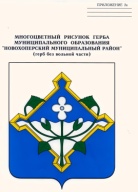 СОВЕТ  НАРОДНЫХ   ДЕПУТАТОВНОВОХОПЁРСКОГО МУНИЦИПАЛЬНОГО РАЙОНА ВОРОНЕЖСКОЙ ОБЛАСТИШЕСТОГО СОЗЫВАРЕШЕНИЕ« 30 »   октября  2020 года     №  219            г. НовохопёрскО внесении изменений и дополнений в решение Совета народных депутатов Новохопёрского муниципального района от 23.12.2019  года № 177 « О районном бюджете на 2020 год и на плановый период 2021 и 2022 годов»В  соответствии с Бюджетным кодексом  Российской Федерации, Положением о бюджетном процессе в Новохопёрском муниципальном районе, утвержденным решением Совета народных депутатов от 18.12.2014г. № 28/4,  Совет народных депутатов Новохопёрского  муниципального района Воронежской области РЕШИЛ:1. Внести в решение Совета народных депутатов Новохопёрского муниципального района от 23.12.2019  года № 177 «О районном бюджете на 2020 год и на плановый период 2021 и 2022 годов» следующие изменения:1.1. Статью 1 «Основные характеристики районного бюджета на 2020 год и на плановый период 2021 и 2022 годов» изложить в следующей редакции: «1.1. Утвердить основные характеристики районного бюджета на 2020 год:         1) прогнозируемый общий объём доходов районного бюджета в сумме 894 969,91601  тыс. рублей, в том числе безвозмездные поступления в сумме  681 524,61601  тыс. рублей, из них: дотации –   108 868,00000  тыс. рублей,  субсидии – 254 276,29703 тыс. рублей, субвенции – 304 160,58000  тыс. рублей,  иные межбюджетные трансферты – 10 437,26098  тыс. рублей, прочие безвозмездные поступления – 3 782,47800 тыс.рублей  согласно приложению 1 к настоящему решению;2) общий объём расходов районного бюджета в сумме 895 855,41601 тыс. рублей;3) прогнозируемый дефицит районного бюджета в сумме 885,50000  тыс.рублей;4) источники внутреннего финансирования дефицита районного бюджета на 2020 год и на плановый период 2021 и 2022 годов согласно приложению 1 к настоящему решению.1.2. Утвердить основные характеристики районного бюджета на 2021 и на 2022 год:1) прогнозируемый общий объём доходов районного бюджета:-  на 2021 год  в сумме  808 787,26499 тыс. рублей, в том числе безвозмездные поступления в сумме  622 228,16499 тыс. рублей, из них: дотации –  66 237,0  тыс. рублей,   субсидии – 230 108,46499  тыс.руб., субвенции – 308 455,8  тыс. рублей,  иные межбюджетные трансферты – 17 331,9  тыс. рублей, прочие безвозмездные поступления- 95,0 тыс.рублей  ;- на 2022 год  в сумме  662 566,98107 тыс. рублей, в том числе безвозмездные поступления в сумме  468 702,18107  тыс. рублей, из них: дотации – 69 168,0 тыс. рублей, субсидии- 68 434,28107 тыс.руб., субвенции –  313 673,0 тыс. рублей,  иные межбюджетные трансферты – 17 331,9  тыс. рублей, прочие безвозмездные поступления - 95,0 тыс.рублей ; 2) общий объём расходов районного бюджета на 2021 год в сумме    808 787,26499 тыс.рублей, в том числе условно утверждённые расходы в сумме 6 325,00000 тыс. рублей, и на 2022 год в сумме 662 566,98107 тыс. рублей, в том числе условно утверждённые расходы в сумме 13 710,00000 тыс. рублей согласно приложению 1 к настоящему решению.»1.3. Пункты 8.1. и 8.2. статьи 8 «Межбюджетные трансферты местным бюджетам» изложить в следующей редакции:«8.1. Утвердить объем дотаций и иных межбюджетных трансфертов из районного бюджета:1) в рамках муниципальной программы Новохоперского муниципального района «Управление муниципальными финансами Новохоперского муниципального района»:-объем дотации на выравнивание уровня  бюджетной обеспеченности бюджетов поселений Новохоперского муниципального района  на 2020 год в сумме  6 357,00000 тыс. рублей, на 2021 год в сумме 5 353,00000 тыс. рублей, на 2022 год в сумме 5 499,00000 тыс. рублей;- объем дотации на выравнивание бюджетной обеспеченности поселений из бюджета муниципального района на 2020 год в сумме  7 000,00000 тыс. рублей; на 2021 год в сумме 7 000,00000 тыс. рублей, на 2022 год в сумме 7 000,00000 тыс. рублей;- объем дотации на поддержку мер по обеспечению сбалансированности местных бюджетов на 2020 год  в сумме  41 835,00000 тыс. рублей;- объем иных межбюджетных трансфертов из районного бюджета бюджетам городских и сельских поселений Новохопёрского муниципального района на 2020 год  в сумме  315,01060 тыс. рублей;2) в рамках муниципальной программы Новохоперского муниципального района «Культура Новохопёрского муниципального района»:- объем межбюджетных трансфертов, передаваемых бюджетам поселений из районного бюджета на осуществление части полномочий  по организации библиотечного обслуживания населения, комплектования и обеспечения сохранности библиотечных фондов библиотек поселения в соответствии с заключенными соглашениями на 2020 год в сумме                     5 022,30000 тыс.рублей;- объем иных межбюджетных трансфертов, передаваемых бюджетам поселений из бюджета муниципального района, на поддержку отрасли культуры на 2020 год в сумме 389,93625 тыс.рублей;3) в рамках муниципальной программы Новохоперского муниципального района «Муниципальное управление и гражданское общество Новохоперского муниципального района»:- объем иных межбюджетных трансфертов, передаваемых бюджетам поселений из бюджета муниципального района на организацию проведения оплачиваемых общественных работ на  2020 год в сумме 145,50000 тыс.рублей, на 2021 год в сумме 145,50000 тыс. рублей, на 2022 год в сумме 145,50000 тыс. рублей;- объем средств, передаваемых для компенсации дополнительных расходов, возникших в результате решений, принятых органами власти другого уровня  на  2020 год в сумме 642,93323 тыс.рублей;- объем  иных межбюджетных трансфертов на поощрение поселений Новохоперского муниципального района по результатам оценки эффективности их деятельности  на  2020 год в сумме 80,00000 тыс.рублей;- объем иных межбюджетных трансфертов, поступивших из областного бюджета за наилучшие значения региональных показателей эффективности развития муниципальных образований Воронежской области за 2019 год на  2020 год в сумме 2 000,00000 тыс.рублей;4) в рамках муниципальной программы Новохоперского муниципального района муниципальная  целевая программа Новохоперского муниципального района  «Экономическое развитие»:- объем межбюджетных трансфертов, передаваемых бюджетам поселений из районного бюджета на осуществление части полномочий в области дорожного хозяйства по использованию автомобильных дорог в границах населенных пунктов поселения  и осуществление дорожной деятельности в соответствии с заключенными соглашениями на 2020 год в сумме 14 296,63533 тыс. рублей;- объем иных межбюджетных трансфертов, передаваемых бюджетам поселений из бюджета муниципального района, на капитальный ремонт и ремонт автомобильных дорог общего пользования местного значения на 2020 год в сумме 75 814,40000 тыс. рублей;- объем иных межбюджетных трансфертов, передаваемых бюджетам поселений из бюджета муниципального района, на софинансирование объектов капитального строительства муниципальной собственности на  2020 год в сумме 59 648,50000 тыс.рублей, на 2021 год в сумме 128 823,40000 тыс. рублей, на 2022 год в сумме 0,00000 тыс. рублей;5) в рамках муниципальной программы Новохоперского муниципального района муниципальная  целевая программа Новохоперского муниципального района  «Энергосбережение и повышение энергетической эффективности, обеспечение качественными жилищно-коммунальными услугами населения Новохоперского муниципального района»:- объем иных межбюджетных трансфертов, передаваемых бюджетам поселений из бюджета муниципального района на софинансирование расходных обязательств, возникших при выполнении полномочий органов местного самоуправления по вопросам местного значения в сфере обеспечения уличного освещения на 2020 год в сумме 3 399,52300  тыс. рублей; на 2021 год в сумме 3 399,52300  тыс. рублей, на 2022 год в сумме 3 399,52300 тыс. рублей;- объем иных межбюджетных трансфертов, передаваемых бюджетам поселений из бюджета муниципального района,  на осуществление мероприятий по развитию градостроительной деятельности на 2020 год в сумме 214,87000  тыс. рублей; 6) в рамках муниципальной программы Новохоперского муниципального района муниципальная  целевая программа Новохоперского муниципального района  «Комплексное развитие сельских территорий Новохопёрского муниципального района»:- объем иных межбюджетных трансфертов, передаваемых бюджетам поселений из бюджета муниципального района на мероприятие по благоустройству сельских территорий на 2020 год в сумме 22 973,38149  тыс. рублей; на 2021 год в сумме 4 799,90000  тыс. рублей, на 2022 год в сумме 399,10000 тыс. рублей.            8.2. Утвердить распределение межбюджетных трансфертов местным бюджетам на 2020 год и  на плановый период 2021 и 2022 годов согласно приложению 14 к настоящему решению.»1.4. Абзац 1 пункта 9.1. статьи 9: «Предоставление бюджетных кредитов бюджетам поселений в 2020 году» изложить в следующей редакции:«9.1. Установить, что в 2020 году бюджетные кредиты бюджетам поселений предоставляются из районного бюджета в пределах общего объема бюджетных ассигнований, предусмотренных по источникам внутреннего финансирования дефицита районного бюджета, в сумме до          12 000,00000 тыс. рублей на срок в пределах финансового года.»1.5. Пункт 13.2. статьи 13: «Особенности исполнения районного бюджета в 2020 году» изложить в следующей редакции:«13.2. Установить, что остатки средств районного бюджета на начало текущего финансового года в объеме до 2 573,04737 тыс. рублей могут направляться в текущем финансовом году на покрытие временных кассовых разрывов» 1.6. Приложение 1 к решению «Источники внутреннего финансирования дефицита районного бюджета на 2020 год и на плановый период 2021 и 2022 годов» изложить в новой редакции согласно приложению 1 к настоящему решению.1.7. Приложение 2 к решению «Поступление доходов районного бюджета по кодам  видов доходов, подвидов доходов на 2019 год» изложить в новой редакции согласно приложению 2 к настоящему решению.1.8. Приложение 4 «Нормативы отчислений неналоговых доходов районного бюджета и бюджетов поселений на 2020 год и на плановый период 2021 и 2022 годов» к решению   дополнить следующими строками:1.9. Приложение 9 к решению «Ведомственная структура расходов районного бюджета на 2020 год и на плановый период 2021 и 2022 годов» изложить в новой редакции согласно приложению 3 к настоящему решению.1.10. Приложение 10 к решению «Распределение бюджетных ассигнований по разделам, подразделам, целевым статьям (муниципальным программам Новохопёрского муниципального района), группам видов расходов классификации расходов районного бюджета на 2020 год и на плановый период 2021 и 2022 годов» изложить в новой редакции согласно приложению 4 к настоящему решению.1.11. Приложение 11 к решению «Распределение бюджетных ассигнований по целевым статьям (муниципальным программам Новохопёрского муниципального района), группам видов расходов, разделам, подразделам классификации расходов районного бюджета на 2020 год и на плановый период 2021 и 2022 годов» изложить в новой редакции согласно приложению 5 к настоящему решению.1.12. Приложение 13 к решению «Дорожный фонд Новохоперского муниципального района Воронежской области на 2020 год и на плановый период 2021 и 2022 год» изложить в новой редакции согласно приложению 6 к настоящему решению.1.13. Приложение 14 к решению  таблицу 3 «Распределение дотации на поддержку мер по обеспечению сбалансированности местных бюджетов  на 2020 год» изложить в новой редакции согласно приложению 7 к настоящему решению.1.14. Приложение 14 к решению  таблицу 6 «Распределение иных межбюджетных трансфертов, передаваемых бюджетам поселений из бюджета муниципального района на организацию проведения оплачиваемых общественных работ на  2020 год и на плановый период 2021 и 2022 годов» изложить в новой редакции согласно приложению 8 к настоящему решению.1.15. Приложение 14 к решению  таблицу 7 «Распределение межбюджетных трансфертов, передаваемых бюджетам поселений из районного бюджета на осуществление части полномочий в области дорожного хозяйства по использованию автомобильных дорог в границах населенных пунктов поселения  и осуществление дорожной деятельности в соответствии с заключенными соглашениями на 2020 год» изложить в новой редакции согласно приложению 9 к настоящему решению.1.16. Приложение 14 к решению  таблицу 8 «Распределение иных межбюджетных трансфертов, передаваемых бюджетам поселений из бюджета муниципального района, на софинансирование объектов капитального строительства муниципальной собственности  на 2020 год  и на плановый период 2021 и 2022 годов» изложить в новой редакции согласно приложению 10 к настоящему решению.1.17. Приложение 14 к решению  таблицу 9 «иных межбюджетных трансфертов, передаваемых бюджетам поселений из бюджета муниципального района на софинансирование расходных обязательств, возникших при выполнении полномочий органов местного самоуправления по вопросам местного значения в сфере обеспечения уличного освещения на 2020 год и на плановый период 2021 и 2022 годов» изложить в новой редакции согласно приложению 11 к настоящему решению.1.18. Приложение 14 к решению  таблицу 10 «Распределение иных межбюджетных трансфертов, передаваемых бюджетам поселений из бюджета муниципального района на мероприятие по благоустройству сельских территорий на 2020год и на плановый период 2021 и 2022 годов» изложить в новой редакции согласно приложению 12 к настоящему решению.1.19. Приложение 14 к решению дополнить таблицей 11 «Распределение иных межбюджетных трансфертов, передаваемых бюджетам поселений из бюджета муниципального района, на поддержку отрасли культуры  на 2020 год» согласно приложению 13 к настоящему решению.1.20. Приложение 14 к решению дополнить таблицей 12 «Распределение средств, передаваемых для компенсации дополнительных расходов, возникших в результате решений, принятых органами власти другого уровня на 2020 год» согласно приложению 14 к настоящему решению.1.21. Приложение 14 к решению дополнить таблицей 13 «Распределение иных межбюджетных трансфертов на поощрение поселений Новохоперского муниципального района по результатам оценки эффективности их деятельности на  2020 год» согласно приложению 15 к настоящему решению.1.22. Приложение 14 к решению дополнить таблицей 14 «Распределение иных межбюджетных трансфертов, поступивших из областного бюджета за наилучшие значения региональных показателей эффективности развития муниципальных образований Воронежской области за 2019 год, на 2020 год» согласно приложению 16 к настоящему решению.1.23. Приложение 14 к решению дополнить таблицей 15 «Распределение иных межбюджетных трансфертов, передаваемых бюджетам поселений из бюджета муниципального района, на капитальный ремонт и ремонт автомобильных дорог общего пользования местного значения на 2020 год» согласно приложению 17 к настоящему решению.1.24. Приложение 14 к решению дополнить таблицей 16 «Распределение иных межбюджетных трансфертов, передаваемых бюджетам поселений из бюджета муниципального района,  на осуществление мероприятий по развитию градостроительной деятельности на 2020 год» согласно приложению 18 к настоящему решению.1.25. Приложение 14 к решению дополнить таблицей 17 «Распределение иных межбюджетных трансфертов из районного бюджета бюджетам городских и сельских поселений Новохопёрского муниципального района на 2020 год» согласно приложению 19 к настоящему решению.1.26. Таблицу 4 «Распределение иных межбюджетных трансфертов бюджетам поселений на поддержку отрасли культуры (на проведение мероприятий по комплектованию книжных фондов библиотек) на 2020 год приложения 14 к решению исключить.2. Настоящее решение вступает в силу  со дня  его официального опубликования.И.о. главы муниципального района                                           А.А. КалашниковПредседатель Совета народныхдепутатов муниципального района                                            А.А. КалюжинИсточники внутреннего финансирования дефицита районного бюджета на 2020 год и на плановый период 2021 и 2022 годовПоступление доходов районного бюджета по кодам видов доходов, подвидов доходов  на 2020 год  и плановый период 2021 и 2022 годовСумма (тыс.рублей)Ведомственная структура расходов районного бюджета на 2020 год и на плановый период 2021 и 2022 годовСумма (тыс. рублей)Распределение бюджетных ассигнований по разделам, подразделам, целевым статьям (муниципальным программам Новохопёрского муниципального района), группам видов расходов классификации расходов районного бюджета на 2020 год и на плановый период 2021 и 2022 годовСумма (тыс. рублей)Распределение бюджетных ассигнований по целевым статьям (муниципальным программам Новохопёрского муниципального района), группам видов расходов, разделам, подразделам классификации расходов районного бюджета на 2020 год и на плановый период 2021 и 2022 годовСумма (тыс. рублей)Дорожный фонд Новохоперского муниципального района Воронежской области на 2020 год и на плановый период 2021 и 2022 годовСумма (тыс.рублей)Распределение дотации на поддержку мер по обеспечению сбалансированности местных бюджетов  на 2020 годТаблица 3тыс.рублейРаспределение иных межбюджетных трансфертов, передаваемых бюджетам поселений из бюджета муниципального района на организацию проведения оплачиваемых общественных работ на  2020 год и на плановый период 2021 и 2022 годовТаблица 6Сумма (тыс. рублей)Распределение межбюджетных трансфертов, передаваемых бюджетам поселений из районного бюджета на осуществление части полномочий в области дорожного хозяйства по использованию автомобильных дорог в границах населенных пунктов поселения  и осуществление дорожной деятельности в соответствии с заключенными соглашениями на 2020 годТаблица 7тыс.рублейРаспределение иных межбюджетных трансфертов, передаваемых бюджетам поселений из бюджета муниципального района, на софинансирование объектов капитального строительства муниципальной собственности  на 2020 год  и на плановый период 2021 и 2022 годовТаблица 8Сумма (тыс. рублей)Распределение иных межбюджетных трансфертов, передаваемых бюджетам поселений из бюджета муниципального района на софинансирование расходных обязательств, возникших при выполнении полномочий органов местного самоуправления по вопросам местного значения в сфере обеспечения уличного освещения на 2020 год и на плановый период 2021 и 2022 годовТаблица 9Сумма (тыс. рублей)Распределение иных межбюджетных трансфертов, передаваемых бюджетам поселений из бюджета муниципального района на мероприятие по благоустройству сельских территорий на 2020год и на плановый период 2021 и 2022 годовТаблица 10Сумма (тыс. рублей)Распределение иных межбюджетных трансфертов, передаваемых бюджетам поселений из бюджета муниципального района, на поддержку отрасли культуры  на 2020 годТаблица 11тыс.рублейРаспределение средств, передаваемых для компенсации дополнительных расходов, возникших в результате решений, принятых органами власти другого уровня на 2020 годТаблица 12тыс.рублейРаспределение иных межбюджетных трансфертов на поощрение поселений Новохоперского муниципального района по результатам оценки эффективности их деятельности на  2020 годТаблица 13тыс.рублейРаспределение иных межбюджетных трансфертов, поступивших из областного бюджета за наилучшие значения региональных показателей эффективности развития муниципальных образований Воронежской области за 2019 год, на 2020 годТаблица 14тыс.рублейРаспределение иных межбюджетных трансфертов, передаваемых бюджетам поселений из бюджета муниципального района, на капитальный ремонт и ремонт автомобильных дорог общего пользования местного значения на 2020 годТаблица 15тыс.рублейРаспределение иных межбюджетных трансфертов, передаваемых бюджетам поселений из бюджета муниципального района,  на осуществление мероприятий по развитию градостроительной деятельности на 2020 годТаблица 16тыс.рублейРаспределение иных межбюджетных трансфертов из районного бюджета бюджетам городских и сельских поселений Новохопёрского муниципального района на 2020 годТаблица 17тыс.рублейНаименование доходовРайонный бюджетБюджеты поселений123ДОХОДЫ ОТ  ШТРАФОВ, САНКЦИЙ, ВОЗМЕЩЕНИЙ УЩЕРБА        Платежи в целях возмещения убытков, причиненных уклонением от заключения муниципального контракта с муниципальным органом муниципального района,  а также иные денежные средства, подлежащие зачислению в бюджет муниципального района за нарушение законодательства Российской Федерации о контрактной системе в сфере закупок товаров, работ, услуг для обеспечения государственных и муниципальных нужд (за исключением муниципального контракта, финансируемого за счет средств муниципального дорожного фонда)100        Платежи в целях возмещения убытков, причиненных уклонением от заключения муниципального контракта с муниципальным органом поселения, а также иные денежные средства, подлежащие зачислению в бюджет поселения за нарушение законодательства Российской Федерации о контрактной системе в сфере закупок товаров, работ, услуг для обеспечения государственных и муниципальных нужд (за исключением муниципального контракта, финансируемого за счет средств муниципального дорожного фонда)100Платежи в целях возмещения ущерба при расторжении муниципального контракта, заключенного с муниципальным органом муниципального района (муниципальным казенным учреждением), в связи с односторонним отказом исполнителя (подрядчика) от его исполнения (за исключением муниципального контракта, финансируемого за счет средств муниципального дорожного фонда)100Платежи в целях возмещения ущерба при расторжении муниципального контракта, заключенного с муниципальным органом поселения (муниципальным казенным учреждением), в связи с односторонним отказом исполнителя (подрядчика) от его исполнения (за исключением муниципального контракта, финансируемого за счет средств муниципального дорожного фонда)100Денежные взыскания, налагаемые в возмещение ущерба, причиненного в результате незаконного или нецелевого использования бюджетных средств (в части бюджетов муниципальных районов)100Денежные взыскания, налагаемые в возмещение ущерба, причиненного в результате незаконного или нецелевого использования бюджетных средств (в части бюджетов  поселений)100Приложение 1                                                                                                     к решению Совета народных депутатов                                                                                                 Новохопёрского муниципального районаот  « 30»  октября 2020 года № 219Приложение 1к Решению Совета народных депутатовНовохопёрского муниципального района"О районном бюджете на 2020 год и на плановый период 2021 и 2022 годов"от  23.12.2019г.   № 177               Сумма (тыс.рублей)               Сумма (тыс.рублей)               Сумма (тыс.рублей)               Сумма (тыс.рублей)               Сумма (тыс.рублей)               Сумма (тыс.рублей)НаименованиеКод бюджетной классификации2020 год2021 год2022 год12345ИСТОЧНИКИ ВНУТРЕННЕГО ФИНАНСИРОВАНИЯ ДЕФИЦИТА БЮДЖЕТА01 00 00 00 00 0000 000885,500000,000000,00000Бюджетные кредиты от других бюджетов бюджетной системы Российской Федерации01 03 00 00 00 0000 000-1 687,547370,000000,00000Получение бюджетных кредитов от других бюджетов бюджетной системы Российской Федерации в валюте Российской Федерации01 03 01 00 00 0000 7000,000000,000000,00000Погашение бюджетных кредитов, полученных от других бюджетов бюджетной системы Российской Федерации в валюте Российской Федерации01 03 01 00 00 0000 8001 687,547370,000000,00000Погашение бюджетами муниципальных районов кредитов от других бюджетов бюджетной системы Российской Федерации в валюте Российской Федерации01 03 01 00 05 0000 8101 687,54737Изменение остатков средств на счетах по учету средств бюджета01 05 00 00 00 0000 0002 573,047370,000000,00000Увеличение остатков средств бюджетов01 05 00 00 00 0000 500906 969,91601818 787,26499655 380,58107Увеличение прочих остатков денежных средств бюджетов муниципальных районов01 05 02 01 05 0000 510906 969,91601818 787,26499655 380,58107Уменьшение остатков средств бюджетов01 05 00 00 00 0000 600909 542,96338818 787,26499655 380,58107Уменьшение прочих остатков денежных средств бюджетов муниципальных районов01 05 02 01 05 0000 610909 542,96338818 787,26499655 380,58107Иные источники внутреннего финансирования дефицитов бюджетов01 06 00 00 00 0000 0000,000000,000000,00000Бюджетные кредиты, предоставленные внутри страны в валюте Российской Федерации 01 06 05 00 00 0000 0000,000000,000000,00000Предоставление бюджетных кредитов внутри страны в валюте Российской Федерации01 06 05 00 00 0000 50012 000,0000010 000,0000010 000,00000Предоставление бюджетных кредитов другим бюджетам бюджетной системы Российской Федерации из бюджетов муниципальных районов в валюте Российской Федерации01 06 05 02 05 0000 54012 000,0000010 000,0000010 000,00000Возврат бюджетных кредитов, предоставленных внутри страны в валюте Российской Федерации01 06 05 00 00 0000 60012 000,0000010 000,0000010 000,00000Возврат бюджетных кредитов, предоставленных другим бюджетам бюджетной системы Российской Федерации из бюджетов муниципальных районов в валюте Российской Федерации01 06 05 02 05 0000 64012 000,0000010 000,0000010 000,00000Приложение 2                                                                                                     к решению Совета народных депутатов                                                                                                 Новохопёрского муниципального районаот  « 30»  октября  2020 года № 219Приложение 2к Решению Совета народных депутатовНовохопёрского муниципального района"О районном бюджете на 2020 год и на плановый период 2021 и 2022 годов"от  23.12.2019г.   № 177Код показателяНаименование показателя2020 год2021 год2022 год123451 00 00000 00 0000 000Налоговые и неналоговые доходы213 445,30000186 559,10000193 864,800001 01 00000 00 0000 000Налоги на прибыль, доходы115 390,00000121 696,30000127 499,000001 01 02000 01 0000 110Налог на доходы физических лиц115 390,00000121 696,30000127 499,00000 1 03 00000 00 0000 000  Налоги на товары (работы ,услуги), реализуемые на территории Российской Федерации 14 285,0000015 062,5000016 328,500001 03 02000 01 0000 110    Акцизы по подакцизным товарам (продукции), производимым на территории РФ14 285,0000015 062,5000016 328,500001 05 00000 00 0000 000Налоги на совокупный доход18 670,300009 098,300009 198,300001 05 01000 00 0000 110  Налог, взимаемый в связи с применением упрощенной системы налогообложения3 300,000002 800,000002 900,000001 05 02000 02 0000 110Единый налог на вмененный доход для отдельных видов деятельности7 272,000000,000000,000001 05 03000 01 0000 110Единый сельскохозяйственный налог8 073,300006 273,300006 273,300001 05 04000 02 0000 110  Налог, взимаемый  в   связи   с   применением    патентной    системы налогообложения25,0000025,0000025,000001 08 00000 00 0000 000Государственная пошлина2 800,000002 900,000002 950,000001 08 03000 01 0000 110  Государственная      пошлина      по      делам, рассматриваемым  в   судах   общей   юрисдикции, мировыми судьями2 800,000002 900,000002 950,000001 11 00000 00 0000 000Доходы от использования имущества, находящегося в государственной и муниципальной собственности22 655,0000022 655,0000022 655,000001 11 05010 00 0000 120  Доходы, получаемые в виде арендной платы за земельные участки, государственная собственность на которые не разграничена, а также средства от продажи  права на заключение договоров аренды указанных земельных участков21 735,0000021 735,0000021 735,000001 11 05020 00 0000 120    Доходы, получаемые в виде арендной платы за земли после разграничения государственной собственности на землю, а также средства от продажи права на заключение договоров аренды  указанных земельных участков (за исключением земельных участков бюджетных и автономных учреждений)100,00000100,00000100,000001 11 05035 05 0000 120Доходы от  сдачи  в  аренду  имущества, находящегося в  оперативном  управлении органов    управления муниципальных районов и созданных ими учреждений (за исключением имущества  муниципальных бюджетных и автономных учреждений)500,00000500,00000500,000001 11 05070 00 0000 120 Доходы от сдачи в аренду имущества, составляющего государственную (муниципальную) казну (за исключением земельных участков)320,00000320,00000320,000001 12 00000 00 0000 000Платежи при пользовании природными ресурсами820,00000850,00000880,000001 12 01000 01 0000 120Плата за негативное воздействие на окружающую среду820,00000850,00000880,000001 13 00000 00 0000 000Доходы  от   оказания платных  услуг   и   компенсации затрат государства8 146,0000012 947,0000012 954,000001 13 01000 00 0000 130Доходы  от   оказания платных  услуг (работ) 8 146,0000012 947,0000012 954,000001 14 00000 00 0000 000Доходы от продажи материальных и нематериальных активов29 344,000000,000000,000001 14 02053 05 0000 410 Доходы от реализации  иного  имущества, находящегося      в       собственности муниципальных    районов ( за исключением имущества муниципальных бюджетных и автономных учреждений, а также имущества муниципальных унитарных предприятий, в том числе казенных) в части реализации основных    средств по указанному имуществу50,000000,000000,000001 14 06010 00  0000 430Доходы от продажи земельных участков, государственная собственность на которые не разграничена29 194,000000,000000,000001 14 06020 00  0000 430Доходы от продажи земельных участков, государственная собственность на которые разграничена (за исключением земельных участков бюджетных и автономных учреждений)100,000000,000000,000001 16 00000 00 0000 000 Штрафы, санкции, возмещение ущерба1 085,000001 100,000001 150,000001 16 00000 00 0000 000Штрафы, санкции, возмещение ущерба1 085,000001 100,000001 150,000001 17 00000 00 0000 000Прочие неналоговые доходы250,00000250,00000250,000001 17 05050 05 0000 180Прочие неналоговые доходы250,00000250,00000250,000002 00 00000 00 0000 000Безвозмездные поступления 681 524,61601622 228,16499468 702,181072 02 00000 00 0000 000Безвозмездные поступления от других бюджетов бюджетной системы Российской Федерации677 742,13801622 133,16499468 607,181072 02 10000 00 0000 150Дотации бюджетам бюджетной системы  Российской Федерации 108 868,0000066 237,0000069 168,000002  02 15001 05 0000 150Дотации бюджетам муниципальных районов на выравнивание  бюджетной обеспеченности108 502,0000066 237,0000069 168,000002 02 15002 05 0000 150Дотации бюджетам муниципальных районов на поддержку мер по обеспечению сбалансированности бюджетов366,000000,000000,000002 02 20000 00 0000 150Субсидии бюджетам бюджетной системы  Российской Федерации (межбюджетные субсидии)254 276,29703230 108,4649968 434,281072 02 20077 05 0000 150Субсидии бюджетам муниципальных районов на софинансирование капитальных вложений в объекты муниципальной собственности          (развитие сети теплоснабжения и водоснабжения)59 648,500000,000000,000002 02 20077 05 0000 150Субсидии бюджетам муниципальных районов на софинансирование капитальных вложений в объекты муниципальной собственности          ( развитие общего образования)885,400000,000000,000002 02 20077 05 0000 150Субсидии бюджетам муниципальных районов на софинансирование капитальных вложений в объекты муниципальной собственности           0,0000028 562,800000,000002 02 29999 05 0000 150Прочие субсидии бюджетам муниципальных районов (материально-техническое оснащение муниципальных общеобразовательных      организаций )1 000,00000100,00000100,000002 02 29999 05 0000 150Прочие субсидии бюджетам муниципальных районов (обеспечение учащихся общеобразовательных учреждений молочной продукцией)1 676,400001 702,800001 740,500002 02 29999 05 0000 150Прочие субсидии бюджетам муниципальных районов (для организации отдыха и оздоровления детей и молодежи)2 788,600003 324,000003 324,000002 02 29999 05 0000 150Прочие субсидии бюджетам муниципальных районов         (на предоставление финансовой поддержки поселения)33 557,000000,000000,000002 02 25169 05 0000 150Субсидии на обновление материально-технической базы для формирования у обучающихся современных технологических и гуманитарных навыков1 117,100002 253,9000010 130,500002 02 25210 05 0000 150Субсидии бюджетам муниципальных районов на внедрение целевой модели цифровой образовательной среды в общеобразовательных организациях и профессиональных образовательных организациях2 173,110009 018,200000,000002 02 25027 05 0000 150Субсидия бюджетам муниципальных районов  на реализацию мероприятий по адаптации зданий приоритетных культурно-зрелищных, библиотечных и музейных учреждений и прилегающих к ним территорий для беспрепятственного доступа инвалидов и других маломобильных групп населения с учетом их особых потребностей и получения ими услуг0,000000,00000597,000002 02 25027 05 0000 150Субсидии   бюджетам муниципальных районов на оснащение  и приобретение специального оборудования для организации доступа инвалидов  к произведениям культуры и искусства, библиотечным фондам и информации в доступных форматах0,000000,0000080,000002 02 25497 05 0000 150Субсидии  бюджетам муниципальных районов на обеспечение жильем молодых семей8 668,000004 853,096022 536,872552 02 29999 05 0000 150Субсидии  бюджетам муниципальных районов на организацию отдыха детей в каникулярное время 402,00000903,00000939,000002 02 25519 05 0000 150Субсидии  бюджетам муниципальных районов  на поддержку отрасли культуры  (подключение к Интернет)95,169120,000000,000002 02 25519 05 0000 150Субсидии  бюджетам муниципальных районов  на поддержку отрасли культуры  (создание (реконстр) .и кап.ремонт культурно-досуговых учреждений в сельской местности ФП "Культурная среда"  (мероприятие "Приобретение подвижных многофункциональных культурных центров (автоклубов) )5 429,495800,000000,000002 02 25519 05 0000 150Субсидии  бюджетам муниципальных районов  на поддержку отрасли культуры  (поддержка лучших работников)294,117650,00000 0,00000 2 02 20216 05 0000 150Субсидии  бюджетам муниципальных районов на капитальный ремонт и ремонт автомобильных дорог общего пользования местного значения75 814,4000035 018,3000038 044,700002 02 25576  05 0000 150Субсидии  бюджетам муниципальных районов на мероприятие по благоустройству сельских территорий3 852,700004 799,90000399,100002 02 25576 05 0000 150Субсидии бюджетам муниципальных районов на обеспечение устойчивого развития сельских территорий (на мероприятие по улучшению жилищных условий граждан, проживающих в сельской местности)954,98400891,00000891,000002 02 29999 05 0000 150Субсидии  бюджетам муниципальных районов на софинансирование расходных обязательств, возникающих при выполнении полномочий в сфере обеспечения уличного освещения3 399,523003 399,523003 399,523002 02 25527 05 0000 150Субсидии  бюджетам муниципальных районов на государственную поддержку малого и среднего предпринимательства в субъектах Российской Федерации401,89246528,54597702,085522 02 29999 05 0000 150Субсидии  бюджетам муниципальных районов на софинансирование расходов на обустройство территорий0,000005 550,000005 550,000002 02 25576  05 0000 150Субсидии  бюджетам муниципальных районов на софинансирование капитальных вложений в объекты муниципальной собственности18 537,00000128 823,400000,000002 02 25491 05 0000 150Субсидии  бюджетам муниципальных районов на создание новых мест в образовательных организациях различных типов для реализации дополнительных общеразвивающих программ всех направленностей  ФП "Успех каждого ребенка"796,600000,000000,000002 02 29999 05 0000 150Субсидии  бюджетам муниципальных районов на реализацию мероприятий областной адресной программы капитального ремонта18 133,700000,000000,000002 02 29999 05 0000 150Субсидии  бюджетам муниципальных районов на мероприятия по развитию сети общеобразовательных учреждений8 000,000000,000000,000002 02 29999 05 0000 150Субсидии  бюджетам муниципальных районов на мероприятия по развитию градостроительной деятельности214,870000,000000,000002 02 29999 05 0000 150Субсидии  бюджетам муниципальных районов на поддержку социально-ориентированных НКО1 103,500000,000000,000002 02 25304  05 0000 150Субсидии  бюджетам муниципальных районов на организацию бесплатного горячего питания обучающихся5 332,235000,000000,000002 02 29999  05 0000 150Субсидии  бюджетам муниципальных районов на  реализацию мероприятий по созданию условий для развития физической культуры и массового спорта0,00000380,000000,000002 02 30000 00 0000 150Субвенции бюджетам бюджетной системы   Российской Федерации 304 160,58000308 455,80000313 673,000002 02 35260 05 0000 150 Субвенция бюджетам муниципальных районов на выплату единовременного пособия при всех формах устройства детей, лишенных родительского  попечения, в семью209,10000349,00000365,900002 02 39998 05 0000 150Единая субвенция бюджетам муниципальных районов  на создание и  организацию деятельности комиссий по делам несовершеннолетних и защите их прав, организации и осуществлению деятельности по опеке и попечительству1 660,000001 709,000001 773,000002 02 30024 05 0000 150Субвенции бюджетам муниципальных районов на осуществление полномочий по расчету и предоставлению дотаций на выравнивание бюджетной обеспеченности поселений6 357,000005 353,000005 499,000002 02 30024 05 0000 150Субвенции бюджетам муниципальных районов на создание и организацию деятельности административных комиссий373,00000385,00000401,000002 02 30024 05 0000 150Субвенции  бюджетам муниципальных образований на осуществление полномочий по сбору информации от поселений, входящих в муниципальный район, необходимой для ведения регистра муниципальных нормативных правовых актов406,00000418,00000433,000002 02 30029 05 0000 150Субвенции бюджетам муниципальных районов на компенсацию части платы, взимаемой с родителей (законных представителей) за присмотр и уход за детьми, посещающими образовательные организации, реализующие образовательные программы дошкольного образования840,90000876,00000826,000002 02 39998 05 0000 150Единая субвенция бюджетам муниципальных районов  на обеспечение выплаты  семьям, взявшим на воспитание детей-сирот22 884,0000023 601,0000023 287,000002 02 39999 05 0000 150Субвенции бюджетам муниципальных образований на обеспечение государственных гарантий реализации прав на получение общедоступного и бесплатного дошкольного образования60 522,6500068 914,0000074 237,300002 02 39999 05 0000 150Субвенции бюджетам муниципальных образований на обеспечение государственных гарантий реализации прав на получение общедоступного и бесплатного общего образования, а также дополнительного образования детей в общеобразовательных учреждениях210 224,90000206 731,70000206 731,700002 02 39999 05 0000 150Субвенции бюджетам муниципальных районов  на осуществление отдельных государственных полномочий по организации деятельности по отлову и содержанию безнадзорных животных119,10000119,10000119,100002 02 35469  05 0000 150Субвенции бюджетам муниципальных районов  на проведение Всероссийской переписи населения 2020 года563,930000,000000,000002 02 40000 00 0000 150Прочие  межбюджетные трансферты10 437,2609817 331,9000017 331,900002 02 49999 05 0000 150Прочие  межбюджетные трансферты бюджетам муниципальных районов на поощрение за достижение наилучших показателей2 000,000000,000000,000002 02 49999 05 0000 150Прочие  межбюджетные трансферты бюджетам муниципальных районов на организацию проведения оплачиваемых общественных работ145,50000145,50000145,500002 02 49999 05 0000 150Прочие  межбюджетные трансферты бюджетам муниципальных районов 583,681500,000000,000002 02 40014 05 0000 150Межбюджетные трансферты, передаваемые бюджетам муниципальных районов  из бюджетов поселений на осуществление части полномочий по решению вопросов местного значения в соответствии с заключенными соглашениями763,525480,000000,000002 02 45160  05 0000 150Межбюджетные трансферты, передаваемые  бюджетам муниципальных районов для компенсации дополнительных расходов,возникщих в результате решений, принятых органами государственной власти другого уровня1 215,754000,000000,000002 02 45303  05 0000 150Межбюджетные трансферты  бюджетам муниципальных районов на ежемесячное денежное вознаграждение за классное руководство педагогическим работникам5 728,8000017 186,4000017 186,400002 07 00000 00 0000 000Прочие безвозмездные поступления 3 782,4780095,0000095,000002 07 05000 05 0000 150Прочие безвозмездные поступления в бюджеты муниципальных районов3 782,4780095,0000095,00000ВСЕГО:894 969,91601808 787,26499662 566,98107Приложение 3                                                                                                     к решению Совета народных депутатов                                                                                                 Новохопёрского муниципального районаот  «30»  октября 2020 года № 219Приложение 9к Решению Совета народных депутатовНовохопёрского муниципального района"О районном бюджете на 2020 год и на плановый период 2021 и 2022 годов"от  23.12.2019г.   № 177НаименованиеГРБСРзПРЦСРВР2020 год2021 год2022 год123456789ВСЕГО:895 855,41601802 462,26499648 856,98107СОВЕТ НАРОДНЫХ ДЕПУТАТОВ НОВОХОПЕРСКОГО МУНИЦИПАЛЬНОГО РАЙОНА ВОРОНЕЖСКОЙ ОБЛАСТИ9101 396,600001 396,600001 396,60000Общегосударственные вопросы910011 396,600001 396,600001 396,60000Функционирование законодательных (представительных) органов государственной власти и представительных органов муниципальных образований91001031 396,600001 396,600001 396,60000Муниципальная программа Новохопёрского муниципального района «Муниципальное управление и гражданское общество Новохопёрского муниципального района»910010312 0 00 000001 396,600001 396,600001 396,60000Подпрограмма «Финансовое и материально- техническое обеспечение деятельности органов местного самоуправления Новохоперского муниципального района»910010312 3 00 000001 396,600001 396,600001 396,60000Основное мероприятие «Финансовое и материально- техническое обеспечение деятельности органов местного самоуправления»910010312 3 08 000001 396,600001 396,600001 396,60000Расходы на обеспечение функций муниципальных органов местного самоуправления (Расходы на выплаты персоналу в целях обеспечения выполнения функций государственными (муниципальными) органами, казенными учреждениями, органами управления государственными внебюджетными фондами)910010312 3 08 820101001 080,600001 080,600001 080,60000Расходы на обеспечение функций муниципальных органов местного самоуправления (Закупка товаров, работ и услуг для обеспечения государственных (муниципальных)  нужд)910010312 3 08 82010200314,00000314,00000314,00000Расходы на обеспечение функций муниципальных органов местного самоуправления (Иные бюджетные ассигнования)910010312 3 08 820108002,000002,000002,00000МУНИЦИПАЛЬНОЕ КАЗЕННОЕ УЧРЕЖДЕНИЕ НОВОХОПЕРСКОГО МУНИЦИПАЛЬНОГО РАЙОНА ВОРОНЕЖСКОЙ ОБЛАСТИ "НОВОХОПЕРСКИЙ ЦЕНТР РАЗВИТИЯ КУЛЬТУРЫ, ТУРИЗМА И БИБЛИОТЕЧНО-ИНФОРМАЦИОННОЙ ДЕЯТЕЛЬНОСТИ"92221 528,8000021 467,8000021 467,80000Образование9220711 343,8000011 343,8000011 343,80000Дополнительное образование детей922070311 343,8000011 343,8000011 343,80000Муниципальная  программа «Культура Новохопёрского муниципального района»922070303 0 00 0000011 343,8000011 343,8000011 343,80000Основное мероприятие «Развитие дополнительного образования детей»922070303 0 04 0000011 343,8000011 343,8000011 343,80000Расходы на обеспечение деятельности (оказание услуг) учреждений дополнительного образования (Расходы на выплаты персоналу в целях обеспечения выполнения функций государственными (муниципальными) органами, казенными учреждениями, органами управления государственными внебюджетными фондами)922070303 0 04 8061010010 758,3000010 758,3000010 758,30000Расходы на обеспечение деятельности (оказание услуг) учреждений дополнительного образования  (Закупка товаров, работ и услуг для обеспечения государственных (муниципальных)  нужд)922070303 0 04 80610200583,30000583,30000583,30000Расходы на обеспечение деятельности (оказание услуг) учреждений дополнительного образования (Иные бюджетные ассигнования)922070303 0 04 806108002,200002,200002,20000Культура, кинематография9220810 185,0000010 124,0000010 124,00000Культура92208012 237,800002 177,800002 177,80000Муниципальная  программа «Культура Новохопёрского муниципального района»922080103 0 00 000002 237,800002 177,800002 177,80000Основное мероприятие «Финансовое обеспечение деятельности районных муниципальных учреждений»922080103 0 09 000002 237,800002 177,800002 177,80000Расходы на обеспечение деятельности (оказание услуг) государственных учреждений (Расходы на выплаты персоналу в целях обеспечения выполнения функций государственными (муниципальными) органами, казенными учреждениями, органами управления государственными внебюджетными фондами)922080103 0 09 005901001 514,800001 514,800001 514,80000Расходы на обеспечение деятельности (оказание услуг) государственных учреждений (Закупка товаров, работ и услуг для обеспечения государственных (муниципальных)  нужд)922080103 0 09 00590200661,00000661,00000661,00000Расходы на обеспечение деятельности (оказание услуг) государственных учреждений (Иные бюджетные ассигнования)922080103 0 09 005908002,000002,000002,00000Резервный фонд правительства Воронежской области (финансовое обеспечение непредвиденных расходов) (Закупка товаров, работ и услуг для обеспечения государственных (муниципальных)  нужд)922О8О103 0 09 2054020060,00000Другие вопросы в области культуры, кинематографии92208047 947,200007 946,200007 946,20000Муниципальная  программа «Культура Новохопёрского муниципального района»922080403 0 00 000007 947,200007 846,200007 846,20000Основное мероприятие «Организация и проведение мероприятий, посвященных значимым событиям российской культуры»922080403 0 08 00000100,00000100,00000100,00000Мероприятия в сфере культуры и кинематографии (Закупка товаров, работ и услуг для государственных (муниципальных)  нужд)922080403 0 08 84860200100,00000100,00000100,00000Основное мероприятие «Финансовое обеспечение деятельности районных муниципальных учреждений»922080403 0 09 000007 847,200007 846,200007 846,20000Расходы на обеспечение деятельности (оказание услуг) государственных учреждений (Расходы на выплаты персоналу в целях обеспечения выполнения функций государственными (муниципальными) органами, казенными учреждениями, органами управления государственными внебюджетными фондами)922080403 0 09 005901004 639,600004 640,600004 640,60000Расходы на обеспечение деятельности (оказание услуг) государственных учреждений (Закупка товаров, работ и услуг для обеспечения государственных (муниципальных)  нужд)922080403 0 09 005902002 651,139002 660,700002 660,70000Расходы на обеспечение деятельности (оказание услуг) государственных учреждений (Иные бюджетные ассигнования)922080403 0 09 00590800556,46100544,90000544,90000МУНИЦИПАЛЬНОЕ  КАЗЕННОЕ УЧРЕЖДЕНИЕ  НОВОХОПЕРСКОГО МУНИЦИПАЛЬНОГО РАЙОНА ВОРОНЕЖСКОЙ ОБЛАСТИ "НОВОХОПЕРСКИЙ РЕСУРСНЫЙ ЦЕНТР РАЗВИТИЯ ОБРАЗОВАНИЯ"924294 105,85890292 728,77767297 828,91873Жилищно-коммунальное хозяйство9240592,0000088,0000088,00000Другие вопросы в области жилищно-коммунального хозяйства924050592,0000088,0000088,00000Муниципальная программа Новохопёрского муниципального района «Энергосбережение и повышение энергетической эффективности, обеспечение качественными жилищно-коммунальными услугами населения»924050509 0 00 0000092,0000088,0000088,00000Подпрограмма «Энергосбережение и повышение энергетической эффективности, обеспечение в организациях с участием муниципального образования Новохопёрского муниципального района»924050509 1 00 0000092,0000088,0000088,00000Основное мероприятие «Проведение соцопросов по отношению населения Новохопёрского муниципального района к проблеме энергосбережения, проведение «круглых столов», семинаров с некоммерческими, общественными организациями, экологическими объединениями по проблематике энергосбережения»924050509 1 03 0000092,0000088,0000088,00000Повышение энергетической эффективности экономики Воронежской области и сокращение энергетических издержек в бюджетном секторе (Закупка товаров, работ и услуг для обеспечения государственных (муниципальных)  нужд)924050509 1 03 8122020092,0000088,0000088,00000Образование92407270 079,85890267 814,77767273 262,01873Дошкольное образование924070169 566,4561775 295,0776780 688,31873Муниципальная программа Новохопёрского муниципального района «Развитие образования Новохоперского муниципального района»924070101 0 00 0000069 566,4561775 295,0776780 688,31873Подпрограмма «Развитие системы образования Новохопёрского муниципального района»924070101 1 00 0000069 566,4561775 295,0776780 688,31873Основное мероприятие «Развитие и модернизация дошкольного образования»924070101 1 01 0000069 566,4561775 295,0776780 688,31873Резервный фонд правительства Воронежской области (финансовое обеспечение непредвиденных расходов)  (Закупка товаров, работ и услуг для обеспечения государственных (муниципальных)  нужд)924070101 1 01 2054020035,00000Мероприятия областной адресной программы капитального ремонта (Закупка товаров, работ и услуг для обеспечения государственных (муниципальных)  нужд)924070101 1 01 S87502002 016,00000Осуществление переданных органам местного самоуправления полномочий Воронежской области на обеспечение государственных гарантий реализации прав на получение общедоступного дошкольного образования  (Расходы на выплаты персоналу в целях обеспечения выполнения функций государственными (муниципальными) органами, казенными учреждениями, органами управления государственными внебюджетными фондами)924070101 1 01 7829010036 921,5000043 422,1000046 776,30000Осуществление переданных органам местного самоуправления полномочий Воронежской области на обеспечение государственных гарантий реализации прав на получение общедоступного дошкольного образования (Закупка товаров, работ и услуг для обеспечения государственных (муниципальных)  нужд)924070101 1 01 78290200725,20000886,10000954,60000Расходы на обеспечение деятельности (оказание услуг) учреждений дошкольного образования  (Расходы на выплаты персоналу в целях обеспечения выполнения функций государственными (муниципальными) органами, казенными учреждениями, органами управления государственными внебюджетными фондами)924070101 1 01 8059010018 508,4930018 883,0000018 883,00000Расходы на обеспечение деятельности (оказание услуг) учреждений дошкольного образования   (Закупка товаров, работ и услуг для обеспечения государственных (муниципальных)  нужд)924070101 1 01 8059020010 997,0000011 723,8776713 694,41873Расходы на обеспечение деятельности (оказание услуг) учреждений дошкольного образования (Иные бюджетные ассигнования)924070101 1 01 80590800363,26317380,00000380,00000Общее образование9240702141 871,34084142 995,60000143 049,60000Муниципальная программа Новохопёрского муниципального района «Развитие образования Новохопёрского муниципального района»924070201 0 00 00000141 871,34084142 995,60000143 049,60000Подпрограмма «Развитие системы образования Новохопёрского муниципального района»924070201 1 00 00000141 871,34084142 995,60000143 049,60000Основное мероприятие «Развитие и модернизация общего образования»924070201 1 02 00000141 865,87244142 995,60000143 049,60000Ежемесячное денежное вознаграждение за классное руководство педагогическим работникам государственных и муниципальных общеобразовательных организаций (Расходы на выплаты персоналу в целях обеспечения выполнения функций государственными (муниципальными) органами, казенными учреждениями, органами управления государственными внебюджетными фондами)924070201 1 02 530301002 994,600008 988,500008 988,50000Осуществление переданных органам местного самоуправления полномочий Воронежской области на обеспечение государственных гарантий реализации прав на получение общедоступного и бесплатного, общего образования, а также дополнительного образования детей в общеобразовательных учреждениях (Расходы на выплаты персоналу в целях обеспечения выполнения функций государственными (муниципальными) органами, казенными учреждениями, органами управления государственными внебюджетными фондами)924070201 1 02 78120100100 280,35160100 285,82000100 285,82000Осуществление переданных органам местного самоуправления полномочий Воронежской области на обеспечение государственных гарантий реализации прав на получение общедоступного и бесплатного, общего образования, а также дополнительного образования детей в общеобразовательных учреждениях (Закупка товаров, работ и услуг для обеспечения государственных (муниципальных)  нужд)924070201 1 02 781202004 178,580004 178,580004 178,58000Расходы на обеспечение учащихся общеобразовательных учреждений молочной продукцией (софинансирование)  (Закупка товаров, работ и услуг для обеспечения государственных (муниципальных)  нужд)924070201 1 02 S81302001 219,600001 246,000001 300,00000Расходы на обеспечение деятельности (оказание услуг) учреждений общего образования   (Закупка товаров, работ и услуг для обеспечения государственных (муниципальных)  нужд)924070201 1 02 8060020023 138,1368826 726,4000026 726,40000Расходы на обеспечение деятельности (оказание услуг) учреждений общего образования  (Иные бюджетные ассигнования)924070201 1 02 806008001 766,159001 570,300001 570,30000Мероприятия по развитию сети общеобразовательных организаций Воронежской области  (Закупка товаров, работ и услуг для обеспечения государственных (муниципальных)  нужд)924070201 1 02 S88102006 686,76246Организация бесплатного горячего питания обучающихся, получающих начальное общее образование в государственных и муниципальных организациях  (Закупка товаров, работ и услуг для обеспечения государственных (муниципальных)  нужд)924070201 1 02 L30402001 601,68250Основное мероприятие «Обеспечение и проведение государственной (итоговой) аттестации обучающихся, освоивших образовательные программы основного общего образования или среднего (полного) общего образования, в том числе в форме единого государственного экзамена»924070201 1 05 00000 5,468400,000000,00000Осуществление переданных органам местного самоуправления полномочий Воронежской области на обеспечение государственных гарантий реализации прав на получение общедоступного и бесплатного, общего образования, а также дополнительного образования детей в общеобразовательных учреждениях  (Расходы на выплаты персоналу в целях обеспечения выполнения функций государственными (муниципальными) органами, казенными учреждениями, органами управления государственными внебюджетными фондами)924070201 1 05 781201005,46840Дополнительное образование детей924070343 804,2472135 599,3000035 599,30000Муниципальная программа Новохопёрского муниципального района «Развитие образования Новохопёрского муниципального района»924070301 0 00 0000043 804,2472135 599,3000035 599,30000Подпрограмма «Развитие системы образования Новохопёрского муниципального района»924070301 1 00 0000043 804,2472135 599,3000035 599,30000Основное мероприятие «Развитие дополнительного образования»924070301 1 03 0000043 804,2472135 599,3000035 599,30000Расходы на обеспечение деятельности (оказание услуг) учреждений дополнительного образования (Расходы на выплаты персоналу в целях обеспечения выполнения функций государственными (муниципальными) органами, казенными учреждениями, органами управления государственными внебюджетными фондами)924070301 1 03 8061010031 700,1000031 700,1000031 700,10000Расходы на обеспечение деятельности (оказание услуг) учреждений дополнительного образования  (Закупка товаров, работ и услуг для обеспечения государственных (муниципальных)  нужд)924070301 1 03 806102007 902,620211 592,700001 592,70000Расходы на обеспечение деятельности (оказание услуг) учреждений дополнительного образования (Иные бюджетные ассигнования)924070301 1 03 806108004 201,527002 306,500002 306,50000Молодежная политика92407071 877,507681 939,000001 939,00000Муниципальная программа Новохопёрского муниципального района «Развитие образования Новохопёрского муниципального района»924070701 0 00 00000 1 877,507681 939,000001 939,00000Подпрограмма «Молодежь» 924070701 2 00 0000025,0000025,0000025,00000Основное мероприятие «Вовлечение молодёжи района в социальную практику и обеспечение поддержки научной, творческой и предпринимательской активности молодежи»924070701 2 01 0000025,0000025,0000025,00000Мероприятия по организации отдыха молодежи (Закупка товаров, работ и услуг для обеспечения государственных (муниципальных)  нужд)924070701 2 01 8029020025,0000025,0000025,00000Подпрограмма «Организация отдыха, оздоровления, занятости детей и подростков Новохопёрского муниципального района»924070701 4 00 000001 852,507681 914,000001 914,00000Основное мероприятие «Организация различных форм отдыха и оздоровления детей и подростков»924070701 4 02 000001 852,507681 914,000001 914,00000Организация отдыха и оздоровления детей и молодежи (софинансирование) (Закупка товаров, работ и услуг для обеспечения государственных (муниципальных)  нужд)924070701 4 02 S83202001 852,507681 914,000001 914,00000Другие вопросы в области образования924070912 960,3070011 985,8000011 985,80000Муниципальная программа Новохоперского муниципального района «Развитие образования Новохоперского муниципального района»924070901 0 00 0000012 960,3070011 985,8000011 985,80000Подпрограмма «Развитие системы образования Новохоперского муниципального района»924070901 1 00 0000012 590,3070011 715,8000011 715,80000Основное мероприятие «Финансовое обеспечение деятельности районных муниципальных учреждений»924070901 1 04 0000012 590,3070011 715,8000011 715,80000Расходы на обеспечение деятельности (оказание услуг) государственных учреждений (Расходы на выплаты персоналу в целях обеспечения выполнения функций государственными (муниципальными) органами, казенными учреждениями, органами управления государственными внебюджетными фондами)924070901 1 04 0059010011 977,9070011 603,4000011 603,40000Расходы на обеспечение деятельности (оказание услуг) государственных учреждений (Закупка товаров, работ и услуг для обеспечения государственных (муниципальных)  нужд)924070901 1 04 00590200607,40000107,40000107,40000Расходы на обеспечение деятельности (оказание услуг) государственных учреждений (Иные бюджетные ассигнования)924070901 1 04 005908005,000005,000005,00000Подпрограмма «Одаренные дети Новохоперского муниципального района»924070901 3 00 00000  370,00000270,00000270,00000Основное мероприятие «Обеспечение участия одаренных детей в областных, всероссийских и международных конкурсах, олимпиадах, конференциях, слетах, фестивалях, спортивных соревнованиях»924070901 3 01 00000  370,00000270,00000270,00000Организация мероприятий по одаренным детям и детям сирот  (Закупка товаров, работ и услуг для обеспечения государственных (муниципальных)  нужд)924070901 3 01 80300200200,00000100,00000100,00000Организация мероприятий по одаренным детям и детям сирот   (Социальное обеспечение и иные выплаты населению)924070901 3 01 80300300170,00000170,00000170,00000Социальная политика9241023 934,0000024 826,0000024 478,90000Охрана семьи и детства924100423 934,0000024 826,0000024 478,90000Муниципальная программа Новохопёрского муниципального района «Развитие образования Новохопёрского муниципального района»924100401 0 00 0000023 934,0000024 826,0000024 478,90000Подпрограмма «Развитие системы образования Новохопёрского муниципального района»924100401 1 00 00000840,90000876,00000826,00000Основное мероприятие «Развитие и модернизация дошкольного образования»924100401 1 01 00000840,90000876,00000826,00000Осуществление переданных органам местного самоуправления полномочий Воронежской области на компенсацию, выплачиваемую родителям (законным представителям) в целях материальной поддержки воспитания и обучения детей, посещающих образовательные организации, реализующие общеобразовательную программу дошкольного образования (Социальное обеспечение и иные выплаты населению)924100401 1 01 78150300840,90000876,00000826,00000Подпрограмма «Дети сироты»924100401 5 00 0000023 093,1000023 950,0000023 652,90000Основное мероприятие «Обеспечение выплат в рамках подпрограммы «Дети сироты»924100401 5 09 0000023 093,1000023 950,0000023 652,90000Выплата единовременного пособия при всех формах устройства детей, лишенных родительского попечения, в семью  (Социальное обеспечение и иные выплаты населению)924100401 5 09 52600300209,10000349,00000365,90000Осуществление отдельных государственных полномочий Воронежской области по обеспечению выплат приемной семье на содержание подопечных детей  (Социальное обеспечение и иные выплаты населению)924100401 5 09 785413008 193,000008 613,000008 488,00000Осуществление отдельных государственных полномочий Воронежской области по обеспечению выплаты вознаграждения, причитающегося приемному родителю (Социальное обеспечение и иные выплаты населению)924100401 5 09 785423009 030,000009 435,000009 298,00000Осуществление отдельных государственных полномочий Воронежской области на обеспечение  выплат семьям опекунов на содержание подопечных детей (Социальное обеспечение и иные выплаты населению)924100401 5 09 785433005 661,000005 553,000005 501,00000МУНИЦИПАЛЬНОЕ КАЗЕННОЕ УЧРЕЖДЕНИЕ НОВОХОПЕРСКОГО МУНИЦИПАЛЬНОГО РАЙОНА ВОРОНЕЖСКОЙ ОБЛАСТИ "ИНФОРМАЦИОННО - КОНСУЛЬТАЦИОННЫЙ ЦЕНТР"92521 087,1400020 266,3000020 266,30000Национальная экономика9250421 047,1400020 266,3000020 266,30000Сельское хозяйство и рыболовство925040521 047,1400020 266,3000020 266,30000Муниципальная программа Новохопёрского муниципального района «Развитие агропромышленного комплекса и инфраструктуры агропромышленного рынка Новохоперского муниципального района»925040508 0 00 0000010,000000,000000,00000Основное мероприятие «Организация и проведение мероприятий, осуществляемые в части сельского хозяйства»925040508 0 02 0000010,000000,000000,00000Выполнение других расходных обязательств  (Закупка товаров, работ и услуг для обеспечения государственных (муниципальных)  нужд)925040508 0 02 8020020010,00000Муниципальная  программа Новохопёрского муниципального района «Комплексное развитие сельских территорий Новохопёрского муниципального района»925040513 0 00 0000021 037,1400020 266,3000020 266,30000Основное мероприятие  «Оказание сельхозтоваропроизводителям,  ЛПХ консультационной помощи и предоставление информации по вопросам ведения сельхозпроизводства и другим вопросам, связанным с производством и реализацией сельскохозяйственной продукции»925040513 0 04 0000021 037,1400020 266,3000020 266,30000Расходы на обеспечение деятельности (оказание услуг) государственных учреждений (Расходы на выплаты персоналу в целях обеспечения выполнения функций государственными (муниципальными) органами, казенными учреждениями, органами управления государственными внебюджетными фондами)925040513 0 04 0059010020 153,1000020 153,1000020 153,10000Расходы на обеспечение деятельности (оказание услуг) государственных учреждений (Закупка товаров, работ и услуг для обеспечения государственных (муниципальных)  нужд)925040513 0 04 00590200881,04000111,20000111,20000Расходы на обеспечение деятельности (оказание услуг) государственных учреждений (Иные бюджетные ассигнования)925040513 0 04 005908003,000002,000002,00000Образование9250740,000000,000000,00000Профессиональная подготовка, переподготовка и повышение квалификации925070540,000000,000000,00000Муниципальная программа Новохопёрского муниципального района «Муниципальное управление и гражданское общество Новохоперского муниципального района»925070512 0 00 0000040,000000,000000,00000Подпрограмма «Подготовка, переподготовка и повышение квалификации кадров органов местного самоуправления Новохопёрского муниципального района»925070512 2 00 0000040,000000,000000,00000Основное мероприятие «Заключение договоров на подготовку, переподготовку и повышение квалификации»925070512 2 02 0000040,000000,000000,00000Подготовка, переподготовка и повышения квалификации кадров местного самоуправления (Закупка товаров, работ и услуг для обеспечения государственных (муниципальных)  нужд)925070512 2 02 8063020040,00000АДМИНИСТРАЦИЯ НОВОХОПЁРСКОГО МУНИЦИПАЛЬНОГО РАЙОНА ВОРОНЕЖСКОЙ ОБЛАСТИ927553 833,11711463 058,88732304 353,46234Общегосударственные вопросы9270148 764,2550940 041,7674240 124,92636Функционирование высшего должностного лица субъекта Российской Федерации и муниципального образования92701024 049,600003 794,600003 794,60000Муниципальная программа Новохопёрского муниципального района «Муниципальное управление и гражданское общество Новохопёрского муниципального района»927010212 0 00 000004 049,600003 794,600003 794,60000Подпрограмма «Финансовое и материально- техническое обеспечение деятельности органов местного самоуправления Новохоперского муниципального района»927010212 3 00 000004 049,600003 794,600003 794,60000Основное мероприятие «Финансовое и материально- техническое обеспечение деятельности органов местного самоуправления»927010212 3 08 000004 049,600003 794,600003 794,60000Расходы на обеспечение функций муниципальных органов местного самоуправления (Расходы на выплаты персоналу в целях обеспечения выполнения функций государственными (муниципальными)  органами, казенными учреждениями, органами управления государственными внебюджетными фондами)927010212 3 08 820101004 049,600003 794,600003 794,60000Функционирование Правительства Российской Федерации, высших исполнительных органов государственной власти субъектов Российской Федерации, местных администраций927010440 821,5210933 480,1674233 468,32636Муниципальная программа Новохопёрского муниципального района «Муниципальное управление и гражданское общество Новохоперского муниципального района»927010412 0 00 0000040 821,5210933 480,1674233 468,32636Подпрограмма «Финансовое и материально- техническое обеспечение деятельности органов местного самоуправления Новохоперского муниципального района»927010412 3 00 0000040 821,5210933 480,1674233 468,32636Основное мероприятие «Финансовое и материально- техническое обеспечение деятельности органов местного самоуправления»927010412 3 08 0000040 821,5210933 480,1674233 468,32636Расходы на обеспечение функций муниципальных органов местного самоуправления (Расходы на выплаты персоналу в целях обеспечения выполнения функций государственными (муниципальными)  органами, казенными учреждениями, органами управления государственными внебюджетными фондами)927010412 3 08 8201010032 355,6000032 610,6000032 610,60000Расходы на обеспечение функций муниципальных органов местного самоуправления (Закупка товаров, работ и услуг для обеспечения государственных (муниципальных)  нужд)927010412 3 08 820102008 220,92109869,56742857,72636Расходы на обеспечение функций муниципальных органов местного самоуправления (Иные бюджетные ассигнования)927010412 3 08 82010800245,00000Обеспечение проведения выборов и референдумов9270107884,954000,000000,00000Муниципальная программа Новохопёрского муниципального района «Муниципальное управление и гражданское общество Новохоперского муниципального района»927010712 0 00 00000884,954000,000000,00000Подпрограмма «Финансовое и материально- техническое обеспечение деятельности органов местного самоуправления Новохоперского муниципального района»927010712 3 00 00000884,954000,000000,00000Основное мероприятие «Расходы на оказание содействия в подготовке и проведении общероссийского голосования по вопросу одобрения изменений в Конституцию Российской Федерации»927010712 3W0 00000884,954000,000000,00000Выполнение других расходных обязательств (Закупка товаров, работ и услуг для обеспечения государственных (муниципальных)  нужд)927010712 3W0 80200200340,82077Выполнение других расходных обязательств (Межбюджетные трансферты)927010712 3W0 80200500544,13323Резервные фонды92701115,25000100,00000100,00000Муниципальная программа Новохопёрского муниципального района «Управление муниципальными финансами Новохопёрского муниципального района»927011111 0 00 000005,25000100,00000100,00000Основное мероприятие « Управление резервным фондом бюджета муниципального района и иными средствами на исполнение расходных обязательств муниципального района»927011111 0 01 000005,25000100,00000100,00000Резервный фонд органов местного самоуправления  (финансовое обеспечение непредвиденных расходов)  (Иные бюджетные ассигнования)927011111 0 01 805408005,25000100,00000100,00000Другие общегосударственные вопросы92701133 002,930002 667,000002 762,00000Муниципальная программа Новохопёрского муниципального района «Развитие образования Новохопёрского муниципального района»927011301 0 00 000001 245,000001 283,000001 333,00000Подпрограмма «Дети сироты»927011301 5 00 000001 245,000001 283,000001 333,00000Основное мероприятие «Организация и осуществление деятельности на выполнение переданных полномочий по опеке и попечительству»927011301 5 10 000001 245,000001 283,000001 333,00000Осуществление переданных органам местного самоуправления полномочий Воронежской области по организации и осуществлению деятельности по опеке и попечительству   (Расходы на выплаты персоналу в целях обеспечения выполнения функций государственными (муниципальными) органами, казенными учреждениями, органами управления государственными внебюджетными фондами)927011301 5 10 783921001 245,000001 283,000001 333,00000Муниципальная  программа   «Экономическое развитие»927011307 0 00 000000,0000075,0000075,00000Основное мероприятие «Прочие мероприятия в области экономического развития района»927011307 0 02 000000,0000075,0000075,00000Выполнение других расходных обязательств (Закупка товаров, работ и услуг для обеспечения государственных (муниципальных)  нужд)927011307 0 02 8020020075,0000075,00000Муниципальная  программа Новохопёрского мунципального района «Управление муниципальными финансами Новохопёрского муниципального района»927011311 0 00 00000821,00000844,00000873,00000Основное мероприятие «Осуществление отдельных государственных полномочий  Воронежской области на создание и организацию деятельности комиссий по делам несовершеннолетних и защите их прав»927011311 0 05 00000415,00000426,00000440,00000Осуществление переданных органам местного самоуправления полномочий Воронежской области  на создание и организацию деятельности комиссий по делам несовершеннолетних и защите их прав  (Расходы на выплаты персоналу в целях обеспечения выполнения функций государственными (муниципальными) органами, казенными учреждениями, органами управления государственными внебюджетными фондами)927011311 0 05 78391100406,00000418,00000434,00000Осуществление переданных органам местного самоуправления полномочий Воронежской области на создание и организацию деятельности комиссий по делам несовершеннолетних и защите их прав (Закупка товаров, работ и услуг для обеспечения государственных (муниципальных)  нужд)927011311 0 05 783912009,000008,000006,00000Основное мероприятие «Осуществление отдельных государственных полномочий Воронежской области по сбору информации от поселений, входящих в муниципальный район, необходимой для ведения регистра муниципальных нормативных правовых актов»927011311 0 06 00000406,00000418,00000433,00000Осуществление переданных органам местного самоуправления полномочий Воронежской области  по сбору информации от поселений, входящих в муниципальный район, необходимой для ведения регистра муниципальных нормативных правовых актов (Расходы на выплаты персоналу в целях обеспечения выполнения функций государственными (муниципальными) органами, казенными учреждениями, органами управления государственными внебюджетными фондами)927011311 0 06 78090100401,00000415,00000430,00000Осуществление переданных органам местного самоуправления полномочий Воронежской области  по сбору информации от поселений, входящих в муниципальный район, необходимой для ведения регистра муниципальных нормативных правовых актов (Закупка товаров, работ и услуг для обеспечения государственных (муниципальных)  нужд)927011311 0 06 780902005,000003,000003,00000Муниципальная программа Новохопёрского муниципального района «Муниципальное управление и гражданское общество Новохопёрского муниципального района»927011312 0 00 00000936,93000465,00000481,00000Подпрограмма «Финансовое и материально- техническое обеспечение деятельности органов местного самоуправления Новохоперского муниципального района»927011312 3 00 00000936,93000465,00000481,00000Основное мероприятие «Внедрение эффективных методов организационной работы»927011312 3 03 00000563,930000,000000,00000Расходы на проведение Всероссийской переписи населения 2020 года (Закупка товаров, работ и услуг для обеспечения государственных (муниципальных)  нужд)927011312 3 03 54690200563,93000Основное мероприятие «Улучшение финансовой и материально-технической базы  органов местного самоуправления Новохопёрского муниципального района»927011312 3 07 000000,0000080,0000080,00000Поощрение поселений Новохопёрского муниципального района по результатам оценки эффективности их деятельности (Закупка товаров, работ и услуг для обеспечения государственных (муниципальных)  нужд)927011312 3 07 885102000,0000080,0000080,00000Основное мероприятие «Финансовое и материально- техническое обеспечение деятельности органов местного самоуправления»927011312 3 08 00000373,00000385,00000401,00000Осуществление переданных органам местного самоуправления полномочий Воронежской области по созданию и организации деятельности административных комиссий (Расходы на выплаты персоналу в целях обеспечения выполнения функций государственными (муниципальными) органами, казенными учреждениями, органами управления государственными внебюджетными фондами)927011312 3 08 78470100350,00000362,00000376,00000Осуществление переданных органам местного самоуправления полномочий Воронежской области по созданию и организации деятельности административных комиссий  (Закупка товаров, работ и услуг для обеспечения государственных (муниципальных)  нужд)927011312 3 08 7847020023,0000023,0000025,00000Национальная оборона9270292,0000092,0000092,00000Мобилизационная подготовка экономики927020492,0000092,0000092,00000Муниципальная  программа Новохопёрского муниципального района «Управление муниципальными финансами Новохопёрского муниципального района»927020411 0 00 0000092,0000092,0000092,00000Основное мероприятие «Мероприятия по обеспечению мобилизационной готовности»927020411 0 08 0000092,0000092,0000092,00000Мероприятия по обеспечению мобилизационной готовности экономики  (Закупка товаров, работ и услуг для обеспечения государственных (муниципальных)  нужд)927020411 0 08 8035020092,0000092,0000092,00000Национальная безопасность и правоохранительная деятельность927033 991,200003 991,200003 991,20000Защита населения и территории от чрезвычайных ситуаций природного и техногенного характера, гражданская оборона92703093 981,200003 981,200003 981,20000Муниципальная программа Новохопёрского муниципального района «Муниципальное управление и гражданское общество Новохоперского муниципального района»927030912 0 00 000003 981,200003 981,200003 981,20000Основное мероприятие «Финансовое обеспечение деятельности по защите населения и территории от чрезвычайных ситуаций природного и техногенного характера»927030912 0 01 000003 981,200003 981,200003 981,20000Расходы на обеспечение деятельности (оказание услуг) государственных учреждений (Расходы на выплаты персоналу в целях обеспечения выполнения функций государственными (муниципальными) органами, казенными учреждениями, органами управления государственными внебюджетными фондами)927030912 0 01 005901003 932,500003 932,500003 932,50000Расходы на обеспечение деятельности (оказание услуг) государственных учреждений (Закупка товаров, работ и услуг для обеспечения государственных (муниципальных)  нужд)927030912 0 01 0059020047,7000047,7000047,70000Расходы на обеспечение деятельности (оказание услуг) государственных учреждений  (Иные бюджетные ассигнования)927030912 0 01 005908001,000001,000001,00000Другие вопросы в области национальной безопасности и правоохранительной деятельности927031410,0000010,0000010,00000Муниципальная  программа Новохопёрского муниципального района «Обеспечение общественного порядка и противодействие преступности»927031406 0 00 0000010,0000010,0000010,00000Основное мероприятие «Взаимодействие с органами ОМВД России по Новохоперскому району»927031406 0 01 0000010,0000010,0000010,00000Мероприятия в сфере повышения безопасности дорожного движения (Закупка товаров, работ и услуг для обеспечения государственных (муниципальных)  нужд)927031406 0 01 8138020010,0000010,0000010,00000Национальная экономика9270499 994,7792958 539,8459758 704,98552Общеэкономические вопросы9270401145,50000145,50000145,50000Муниципальная программа Новохопёрского муниципального района «Муниципальное управление и гражданское общество Новохопёрского муниципального района»927040112 0 00 00000145,50000145,50000145,50000Основное мероприятие «Проведение мероприятий по вопросам развития гражданского общества, направленных на стимулирование участия населения в осуществлении местного самоуправления на территории Новохоперского муниципального района»927040112 3 06 00000145,50000145,50000145,50000Организация проведения оплачиваемых общественных работ (Межбюджетные трансферты)927040112 3 06 S8430500145,50000145,50000145,50000Сельское хозяйство и рыболовство9270405184,10000184,10000184,10000Муниципальная  программа Новохопёрского муниципального района «Комплексное развитие сельских территорий Новохопёрского муниципального района»927040513 0 00 00000184,10000184,10000184,10000Основное мероприятие  «Поддержка местных инициатив территориального общественного самоуправления (ТОС) и граждан, проживающих в сельской местности»927040513 0 05 0000065,0000065,0000065,00000Выполнение других расходных обязательств (Закупка товаров, работ и услуг для обеспечения государственных (муниципальных)  нужд)927040513 0 05 8020020065,0000065,0000065,00000Основное мероприятие «Организация и проведение мероприятий, осуществляемых в части сельского хозяйства»927040513 0 06 00000119,10000119,10000119,10000Осуществление отдельных государственных полномочий в области обращения с животными без владельцев (Закупка товаров, работ и услуг для обеспечения государственных (муниципальных)  нужд)927040513 0 06 78450200119,10000119,10000119,10000Транспорт9270408700,000000,000000,00000Муниципальная программа Новохопёрского муниципального района«Энергосбережение и повышение энергетической эффективности, обеспечение качественными жилищно-коммунальными услугами населения Новохопёрского муниципального района»927040809 0 00 00000700,000000,000000,00000Основное мероприятие «Повышение доступности и качества транспортных услуг для населения»927040809 0 07 00000700,000000,000000,00000Возмещение части затрат, в связи с оказанием услуг по перевозке пассажиров между поселениями в границах Новохоперского муниципального района (Иные бюджетные ассигнования)927040809 0 07 81310800700,00000Дорожное хозяйство (дорожные фонды)927040990 111,0353350 080,8000054 373,20000Муниципальная  программа   «Экономическое развитие»927040907 0 00 0000090 111,0353350 080,8000054 373,20000Основное мероприятие «Прочие мероприятия в области экономического развития района»927040907 0 02 0000090 111,0353350 080,8000054 373,20000Капитальный ремонт и ремонт автомобильных дорог общего пользования местного значения  (Закупка товаров, работ и услуг для обеспечения государственных (муниципальных)  нужд)927040907 0 02 S88502000,0000035 018,3000038 044,70000Капитальный ремонт и ремонт автомобильных дорог общего пользования местного значения   (Межбюджетные трансферты)927040907 0 02 S885050075 814,40000Мероприятия в области дорожного хозяйства по осуществлению дорожной деятельности (Закупка товаров, работ и услуг для обеспечения государственных (муниципальных)  нужд)927040907 0 02 886002000,0000015 062,5000016 328,50000Мероприятия в области дорожного хозяйства в части переданных полномочий по использованию автомобильных дорог в границах населенных пунктов поселения и осуществление дорожной деятельности (Межбюджетные трансферты)927040907 0 02 8859050014 296,63533Другие вопросы в области национальной экономики92704128 854,143968 129,445974 002,18552Муниципальная программа   «Экономическое развитие»927041207 0 00 000004 202,892463 329,545973 603,08552Подпрограмма «Развитие и поддержка малого и среднего предпринимательства в Новохоперском муниципальном районе»927041207 1 00 000004 002,892463 329,545973 603,08552Региональный проект «Акселерация субъектов малого и среднего предпринимательства»927041207 1 I5 00000402,89246529,54597703,08552Государственная поддержка малого и среднего предпринимательства, включая крестьянские (фермерские) хозяйства, а также на реализацию мероприятий по поддержке молодежного предпринимательства (Иные бюджетные ассигнования)927041207 1 I5 55270800402,89246529,54597703,08552Основное мероприятие «Развитие и поддержка малого и среднего предпринимательства.Финансовая поддержка субъектов малого и среднего предпринимательства за счет 10 % УСН. Предоставление субсидий на компенсацию части затрат субъектов малого и среднего предпринимательства, связанных с уплатой первого взноса (аванса, задатка) при заключении договора (договоров) лизинга оборудования с российскими лизинговыми организациями в целях создания и (или) развития либо модернизации производства товаров (работ, услуг)»927041207 1 03 000001 800,000001 000,000001 000,00000Мероприятия по развитию и поддержке малого и среднего предпринимательства  (Иные бюджетные ассигнования)927041207 1 03 803808001 800,000001 000,000001 000,00000Основное мероприятие «Развитие и поддержка малого и среднего предпринимательства.Финансовая поддержка субъектов малого и среднего предпринимательства за счет 10 % УСН. Предоставление субсидий на компенсацию части затрат субъектов малого и среднего предпринимательства, связанных с уплатой процентов по кредитам, привлеченным в российских кредитных организациях на строительство (реконструкцию) для собственных нужд производственных зданий, строений и сооружений либо приобретение оборудования в целях создания и (или) развития либо модернизации производства товаров (работ, услуг)»927041207 1 04 00000300,00000600,00000600,00000Мероприятия по развитию и поддержке малого и среднего предпринимательства  (Иные бюджетные ассигнования)927041207 1 04 80380800300,00000600,00000600,00000Основное мероприятие «Развитие и поддержка малого и среднего предпринимательства. Финансовая поддержка субъектов малого и среднего предпринимательства за счет 10 % УСН. Предоставление субсидий на компенсацию части затрат субъектов малого и среднего предпринимательства, связанных с приобретением оборудования в целях создания и (или) развития либо модернизации производства товаров (работ, услуг)»927041207 1 05 000001 000,00000800,00000900,00000Мероприятия по развитию и поддержке малого и среднего предпринимательства  (Иные бюджетные ассигнования)927041207 1 05 803808001 000,00000800,00000900,00000Основное мероприятие «Развитие и поддержка малого и среднего предпринимательства.Финансовая поддержка субъектов малого и среднего предпринимательства за счет 10 % УСН. Предоставление грантов начинающим субъектам малого предпринимательства - индивидуальным предпринимателям и юридическим лицам – производителям товаров (работ, услуг)»927041207 1 06 00000500,00000400,00000400,00000Мероприятия по развитию и поддержке малого и среднего предпринимательства  (Иные бюджетные ассигнования)927041207 1 06 80380800500,00000400,00000400,00000Основное мероприятие  «Предоставление за счет средств муниципального бюджета субсидии на развитие инфраструктуры поддержки предпринимательства АНО  «Новохоперский центр поддержки предпринимательства»»927041207 1 08 00000200,000000,000000,00000Мероприятия по развитию и поддержке малого и среднего предпринимательства  (Иные бюджетные ассигнования)927041207 1 08 80380800200,00000Муниципальная  программа Новохопёрского муниципального района «Энергосбережение и повышение энергетической эффективности, обеспечение качественными жилищно-коммунальными услугами населения»927041209 0 00 00000214,870000,000000,00000Основное мероприятие «Мероприятия по градостроительной деятельности»927041209 0 08 00000214,870000,000000,00000Осуществление мероприятий по развитию градостроительной деятельности  (Межбюджетные трансферты)927041209 0 08 S8460500214,87000Муниципальная  программа Новохопёрского муниципального района «Комплексное развитие сельских территорий Новохопёрского муниципального района»927041213 0 00 000004 436,381504 799,90000399,10000Основное мероприятие «Создание и развитие инфраструктуры на сельских территориях в рамках  проекта «Современный облик сельских территорий», а также в рамках проекта «Благоустройство сельских территорий» создание и благоустройство зон отдыха, детских спортивных площадок»927041213 0 03 000004 436,381504 799,90000399,10000Обеспечение комплексного развития сельских территорий (Межбюджетные трансферты)927041213 0 03 L57605004 436,381504 799,90000399,10000Жилищно-коммунальное хозяйство9270581 613,02300137 800,923008 977,52300Благоустройство92705033 399,523008 949,523008 949,52300Муниципальная программа Новохопёрского муниципального района «Энергосбережение и повышение энергетической эффективности, обеспечение качественными жилищно-коммунальными услугами населения»927050309 0 00 000003 399,523003 399,523003 399,52300Подпрограмма «Энергосбережение и повышение энергетической эффективности в жилищном фонде, коммунальном комплексе, строительстве, в системах наружного освещения и обеспечении качественными жилищно-коммунальными услугами»927050309 2 00 000003 399,523003 399,523003 399,52300Основное мероприятие «Установка светильников уличного освещения с энергосберегающими лампами, внедрение автоматизированной системы контроля и управления потреблением и сбытом энергии (АСКУЭ) в сетях уличного и внутриквартального освещения»927050309 2 11 000003 399,523003 399,523003 399,52300Расходы на уличное освещение (Межбюджетные трансферты)927050309 2 11 S86705003 399,523003 399,523003 399,52300Муниципальная программа «Муниципальное управление и гражданское общество Новохопёрского муниципального района»927050312 0 00 000000,000005 550,000005 550,00000Подпрограмма «Финансовое и материально- техническое обеспечение деятельности органов местного самоуправления Новохопёрского муниципального района»927050312 3 00 000000,000005 550,000005 550,00000Основное мероприятие «Проведение мероприятий по вопросам развития гражданского общества, направленных на стимулирование участия населения в осуществлении местного самоуправления на территории Новохоперского муниципального района»927050312 3 06 000000,000005 550,000005 550,00000Обустройство территорий муниципальных образований (Закупка товаров, работ и услуг для обеспечения государственных (муниципальных)  нужд)927050312 3 06 780702005 550,000005 550,00000Другие вопросы в области жилищно-коммунального хозяйства927050578 213,50000128 851,4000028,00000Муниципальная программа Новохопёрского муниципального района«Энергосбережение и повышение энергетической эффективности, обеспечение качественными жилищно-коммунальными услугами населения»927050509 0 00 000000,00000128 823,400000,00000Региональный проект «Чистая вода»927050509 0 G5 000000,00000128 823,400000,00000Строительство и реконструкция (модернизация) объектов питьевого водоснабжения (Межбюджетные трансферты)927050509 0 G5 52430500128 823,40000Муниципальная программа Новохопёрского муниципального района«Энергосбережение и повышение энергетической эффективности, обеспечение качественными жилищно-коммунальными услугами населения Новохопёрского муниципального района»927050509 0 00 0000059 676,5000028,0000028,00000Основное мероприятие «Строительство, реконструкция и капитальный ремонт систем водоснабжения и водоотведения, тепловых сетей в объектах муниципальной собственности»927050509 0 02 0000059 648,500000,000000,00000Капитальные вложения в объекты муниципальной собственности и приобретение объектов недвижимого имущества муниципальной собственности (Межбюджетные трансферты)927050509 0 02 S810050059 648,50000Подпрограмма «Энергосбережение и повышение энергетической эффективности, обеспечение в организациях с участием муниципального образования Новохопёрского муниципального района»927050509 1 00 0000028,0000028,0000028,00000Основное мероприятие «Проведение соцопросов по отношению населения Новохопёрского муниципального района к проблеме энергосбережения, проведение «круглых столов», семинаров с некоммерческими, общественными организациями, экологическими объединениями по проблематике энергосбережения»927050509 1 03 0000028,0000028,0000028,00000Повышение энергетической эффективности экономики Воронежской области и сокращение энергетических издержек в бюджетном секторе (Предоставление субсидий бюджетным, автономным учреждениям и иным некоммерческим организациям)927050509 1 03 8122060028,0000028,0000028,00000Муниципальная  целевая программа «Комплексное развитие сельских территорий Новохопёрского муниципального района»927050513 0 00 0000018 537,000000,000000,00000Основное мероприятие «Создание и развитие инфраструктуры на сельских территориях в рамках  проекта «Современный облик сельских территорий», а также в рамках проекта «Благоустройство сельских территорий» создание и благоустройство зон отдыха, детских спортивных площадок»927050513 0 03 0000018 537,000000,000000,00000Обеспечение комплексного развития сельских территорий (Социальное обеспечение и иные выплаты населению)927050513 0 03 L576050018 537,00000Охрана окружающей среды9270610,0000010,0000010,00000Другие вопросы в области охраны окружающей среды927060510,0000010,0000010,00000Муниципальная программа «Охрана окружающей среды, воспроизводство и использование природных ресурсов»927060505 0 00 0000010,0000010,0000010,00000Основное мероприятие «Проведение рейдовых мероприятий по исполнению природоохранного законодательства на территории района»927060505 0 02 0000010,0000010,0000010,00000Мероприятия по охране окружающей среды (Закупка товаров, работ и услуг для обеспечения государственных (муниципальных)  нужд)927060505 0 02 8040020010,0000010,0000010,00000Образование92707226 427,83309198 806,05491171 048,95491Дошкольное образование927070146 515,6985729 320,3549131 220,95491Муниципальная программа Новохопёрского муниципального района «Развитие образования Новохопёрского муниципального района»927070101 0 00 0000046 515,6985729 320,3549131 220,95491Подпрограмма «Развитие системы образования Новохопёрского муниципального района»927070101 1 00 0000046 515,6985729 320,3549131 220,95491Основное мероприятие «Развитие и модернизация дошкольного образования»927070101 1 01 0000046 515,6985729 320,3549131 220,95491Осуществление переданных органам местного самоуправления полномочий Воронежской области на обеспечение государственных гарантий реализации прав на получение общедоступного дошкольного образования  (Предоставление субсидий бюджетным, автономным учреждениям и иным некоммерческим организациям)927070101 1 01 7829060022 875,9500024 605,8000026 506,40000Расходы на обеспечение деятельности (оказание услуг) учреждений дошкольного образования  (Предоставление субсидий бюджетным, автономным учреждениям и иным некоммерческим организациям)927070101 1 01 8059060023 639,748574 714,554914 714,55491Общее образование9270702163 524,49219129 281,90000128 151,00000Муниципальная программа Новохопёрского муниципального района «Развитие образования Новохопёрского муниципального района»927070201 0 00 00000163 524,49219129 281,90000128 151,00000Подпрограмма «Развитие системы образования Новохопёрского муниципального района»927070201 1 00 00000163 524,49219129 281,90000128 151,00000Региональный проект «Современная школа»927070201 1 E1 000001 129,216432 253,9000010 130,50000Обновление материально-технической базы для формирования у обучающихся современных технологических и гуманитарных навыков  (Предоставление субсидий бюджетным, автономным учреждениям и иным некоммерческим организациям)927070201 1 E1 516906001 129,216432 253,9000010 130,50000Региональный проект «Цифровая образовательная среда»927070201 1 E4 000002 222,811009 018,200000,00000Внедрение целевой модели цифровой образовательной среды в общеобразовательных организациях и профессиональных образовательных организациях (Предоставление субсидий бюджетным, автономным учреждениям и иным некоммерческим организациям)927070201 1 E4 521006002 222,811009 018,200000,00000Основное мероприятие «Развитие и модернизация общего образования»927070201 1 02 00000160 172,46476118 009,80000118 020,50000Резервный фонд правительства Воронежской области (финансовое обеспечение непредвиденных расходов)  (Предоставление субсидий бюджетным, автономным учреждениям и иным некоммерческим организациям)927О70201 1 02 20540600125,00000Ежемесячное денежное вознаграждение за классное руководство педагогическим работникам государственных и муниципальных общеобразовательных организаций (Предоставление субсидий бюджетным, автономным учреждениям и иным некоммерческим организациям)927070201 1 02 530306002 734,200008 197,900008 197,90000Осуществление переданных органам местного самоуправления полномочий Воронежской области на обеспечение государственных гарантий реализации прав на получение общедоступного и бесплатного, общего образования, а также дополнительного образования детей в общеобразовательных учреждениях (Предоставление субсидий бюджетным, автономным учреждениям и иным некоммерческим организациям)927070201 1 02 78120600105 760,50000102 267,30000102 267,30000Расходы на обеспечение учащихся общеобразовательных учреждений молочной продукцией   (Предоставление субсидий бюджетным, автономным учреждениям и иным некоммерческим организациям)927070201 1 02 S81306002 372,686001 079,800001 090,50000Мероприятия областной адресной программы капитального ремонта (Предоставление субсидий бюджетным, автономным учреждениям и иным некоммерческим организациям)927070201 1 02 S875060016 358,90000Материально-техническое оснащение муниципальных общеобразовательных организаций (Предоставление субсидий бюджетным, автономным учреждениям и иным некоммерческим организациям)927070201 1 02 S89406001 011,22000100,00000100,00000Расходы на обеспечение деятельности (оказание услуг) учреждений общего образования (Предоставление субсидий бюджетным, автономным учреждениям и иным некоммерческим организациям)927070201 1 02 8060060023 278,448986 364,800006 364,80000Мероприятия по развитию сети общеобразовательных организаций Воронежской области (Предоставление субсидий бюджетным, автономным учреждениям и иным некоммерческим организациям)927070201 1 02 S88106004 792,87814Организация бесплатного горячего питания обучающихся, получающих начальное общее образование в государственных и муниципальных организациях (Предоставление субсидий бюджетным, автономным учреждениям и иным некоммерческим организациям)927070201 1 02 L30406003 738,63164Дополнительное образование детей9270703805,400000,000000,00000Муниципальная программа Новохопёрского муниципального района «Развитие образования Новохопёрского муниципального района»927070301 0 00 00000805,400000,000000,00000Подпрограмма «Развитие системы образования Новохопёрского муниципального района»927070301 1 00 00000805,400000,000000,00000Региональный проект «Успех каждого ребенка»927070301 1 E2 00000805,400000,000000,00000Создание новых мест в образовательных организациях различных типов для реализации дополнительных общеразвивающих программ всех направленностей (Предоставление субсидий бюджетным, автономным учреждениям и иным некоммерческим организациям)927070301 1 E2 54910600805,40000Профессиональная подготовка, переподготовка и повышение квалификации927070571,0000040,0000040,00000Муниципальная программа Новохопёрского муниципального района «Муниципальное управление и гражданское общество Новохопёрского муниципального района»927070512 0 00 0000071,0000040,0000040,00000Подпрограмма «Подготовка, переподготовка и повышение квалификации кадров органов местного самоуправления Новохопёрского муниципального района»927070512 2 00 0000071,0000040,0000040,00000Основное мероприятие «Заключение договоров на подготовку, переподготовку и повышение квалификации»927070512 2 02 0000071,0000040,0000040,00000Подготовка, переподготовка и повышения квалификации кадров местного самоуправления (Закупка товаров, работ и услуг для обеспечения государственных (муниципальных)  нужд)927070512 2 02 8063020071,0000040,0000040,00000Молодежная политика92707071 548,092322 673,000002 709,00000Муниципальная программа Новохопёрского муниципального района «Развитие образования Новохопёрского муниципального района»927070701 0 00 000001 548,092322 673,000002 709,00000Подпрограмма «Молодежь» 927070701 2 00 0000025,0000025,0000025,00000Основное мероприятие «Вовлечение молодёжи района в социальную практику и обеспечение поддержки научной, творческой и предпринимательской активности молодежи»927070701 2 01 0000025,0000025,0000025,00000Мероприятия по организации отдыха молодежи (Закупка товаров, работ и услуг для обеспечения государственных (муниципальных)  нужд)927070701 2 01 8029020025,0000025,0000025,00000Подпрограмма «Организация отдыха, оздоровления, занятости детей и подростков Новохопёрского муниципального района»927070701 4 00 000001 523,092322 648,000002 684,00000Основное мероприятие «Организация различных форм отдыха и оздоровления детей и подростков»927070701 4 02 000001 523,092322 648,000002 684,00000Оздоровление детей (софинансирование) (Социальное обеспечение и иные выплаты населению)927070701 4 02 S8410300402,000001 053,000001 089,00000Организация отдыха и оздоровления детей и молодежи (софинансирование)(Предоставление субсидий бюджетным, автономным учреждениям и иным некоммерческим организациям)927070701 4 02 S83206001 121,092321 595,000001 595,00000Другие вопросы в области образования927070913 963,1500037 490,800008 928,00000Муниципальная программа Новохопёрского муниципального района «Развитие образования Новохопёрского муниципального района»927070901 0 00 0000013 963,1500037 490,800008 928,00000Подпрограмма «Развитие системы образования Новохопёрского муниципального района»927070901 1 00 0000013 956,1500037 483,800008 921,00000Основное мероприятие «Финансовое обеспечение деятельности районных муниципальных учреждений»927070901 1 04 0000013 070,750008 921,000008 921,00000Расходы на обеспечение деятельности (оказание услуг) государственных учреждений  (Расходы на выплаты персоналу в целях обеспечения выполнения функций государственными (муниципальными) органами, казенными учреждениями, органами управления государственными внебюджетными фондами)927070901 1 04 005901009 632,000008 577,000008 577,00000Расходы на обеспечение деятельности (оказание услуг) государственных учреждений (Закупка товаров, работ и услуг для обеспечения государственных (муниципальных)  нужд)927070901 1 04 005902003 436,75000342,00000342,00000Расходы на обеспечение деятельности (оказание услуг) государственных учреждений (Иные бюджетные ассигнования)927070901 1 04 005908002,000002,000002,00000Основное мероприятие «Прочие мероприятия в области образования»927070901 1 06 00000885,4000028 562,800000,00000Капитальные вложения в объекты муниципальной собственности (Капитальные вложения в объекты недвижимого имущества государственной (муниципальной) собственности)927070901 1 06 S8100600885,4000028 562,80000Подпрограмма «Дети сироты»927070901 5 00 000005,000005,000005,00000Основное мероприятие «Обеспечение выплат в рамках подпрограммы «Дети сироты»927070901 5 09 000005,000005,000005,00000Организация мероприятий по детям сиротам  (Закупка товаров, работ и услуг для обеспечения государственных (муниципальных)  нужд)927070901 5 09 803302005,000005,000005,00000Подпрограмма «Профилактика безнадзорности и правонарушений несовершеннолетних на территории  Новохоперского муниципального района»927070901 6 00 000002,000002,000002,00000Основное мероприятие «Проведение мероприятий, направленных на предупреждение безнадзорности и правонарушений несовершеннолетних»927070901 6 01 000002,000002,000002,00000Мероприятия по профилактики безнадзорности и правонарушений несовершеннолетних (Закупка товаров, работ и услуг для обеспечения государственных (муниципальных)  нужд)927070901 6 01 803202002,000002,000002,00000Культура, кинематография9270810 876,7320520,0000020,00000Культура927080110 856,732050,000000,00000Муниципальная программа «Культура Новохопёрского муниципального района»927080103 0 00 0000010 856,732050,000000,00000Региональный проект «Культурная среда»927080103 0 А1 000005 444,495800,000000,00000Государственная поддержка отрасли культуры (Закупка товаров, работ и услуг для обеспечения государственных (муниципальных)  нужд)927080103 0 А1 551902005 444,49580Основное мероприятие «Развитие библиотечно-информационной деятельности»927080103 0 01 000005 412,236250,000000,00000Мероприятия по организации библиотечного обслуживания населения, комплектования и обеспечения сохранности библиотечных фондов библиотек поселения  (Межбюджетные трансферты)927080103 0  01 886505005 022,30000Поддержка отрасли культуры   (Межбюджетные трансферты)927080103 0 01 L5190500389,93625Другие вопросы в области культуры, кинематографии927080420,0000020,0000020,00000Основное мероприятие «Организация и проведение мероприятий, посвященных значимым событиям российской культуры»927080403 0 08 0000020,0000020,0000020,00000Мероприятия в сфере культуры и кинематографии (Закупка товаров, работ и услуг для обеспечения государственных (муниципальных)  нужд)927080403 0 08 8486020020,0000020,0000020,00000Социальная политика9271024 271,4840010 904,096028 764,87255Пенсионное обеспечение92710019 101,202002 746,000002 746,00000Муниципальная программа Новохопёрского муниципального района «Муниципальное управление и гражданское общество Новохоперского муниципального района»927100112 0 00 000009 101,202002 746,000002 746,00000Подпрограмма «Социальная поддержка населения Новохоперского муниципального района»927100112 4 00 000009 101,202002 746,000002 746,00000Основное мероприятие «Социальные выплаты и адресная помощь»927100112 4 01 000009 101,202002 746,000002 746,00000Доплаты к пенсиям муниципальных служащих Новохоперского муниципального района  (Социальное обеспечение и иные выплаты населению)927100112 4 01 804703009 101,202002 746,000002 746,00000Социальное обеспечение населения92710032 467,984001 649,000001 649,00000Муниципальная программа Новохопёрского муниципального района «Обеспечение жильем молодых семей и врачей, работающих в медицинских учреждениях Новохопёрского муниципального района»927100302 0 00 00000115,00000115,00000115,00000Основное мероприятие «Обеспечение жильем квалифицированных врачей, работающих в медицинских  учреждениях, расположенных на территории Новохопёрского муниципального района»927100302 0 02 00000115,00000115,00000115,00000Софинансирование расходов врачей на наём жилья, расположенного на территории Новохопёрского муниципального района(Социальное обеспечение и иные выплаты населению)927100302 0 02 88651300115,00000115,00000115,00000Муниципальная программа Новохопёрского муниципального района «Муниципальное управление и гражданское общество Новохоперского муниципального района»927100312 0 00 000001 340,00000360,00000360,00000Подпрограмма «Социальная поддержка населения Новохопёрского муниципального района»927100312 4 00 000001 340,00000360,00000360,00000Основное мероприятие «Социальные выплаты и адресная помощь»927100312 4 01 000001 340,00000360,00000360,00000Мероприятия в области социальной политики (Социальное обеспечение и иные выплаты населению)927100312 4 01 80490300134,00000160,00000160,00000Социальная поддержка граждан, имеющих почетное звание «Почетный гражданин Новохоперского муниципального района Воронежской области» (Социальное обеспечение и иные выплаты населению)927100312 4 01 805203001 206,00000200,00000200,00000Муниципальная  целевая программа «Комплексное развитие сельских территорий Новохопёрского муниципального района»927100313 0 00 000001 012,984001 174,000001 174,00000Основное мероприятие «Создание условий для обеспечения доступным комфортным жильем сельского населения»927100313 0 01 000001 012,984001 174,000001 174,00000Обеспечение комплексного развития сельских территорий (Социальное обеспечение и иные выплаты населению)927100313 1 01 L57603001 012,984001 174,000001 174,00000Охрана семьи и детства927100410 930,798005 853,096023 036,87255Муниципальная программа Новохопёрского муниципального района «Обеспечение жильем молодых семей и врачей, работающих в медицинских учреждениях Новохопёрского муниципального района»927100402 0 00 0000010 930,798005 853,096023 036,87255Основное мероприятие «Обеспечение жильем молодых семей Новохопёрского муниципального района»927100402 0 01 0000010 930,798005 853,096023 036,87255Реализация мероприятий по обеспечению жильем молодых семей  (Социальное обеспечение и иные выплаты населению)927100402 0 01 L497030010 930,798005 853,096023 036,87255Другие вопросы в области социальной политики92710061 771,50000656,000001 333,00000Муниципальная  программа «Культура Новохопёрского муниципального района»927100603 0 00 000000,000000,00000677,00000Основное мероприятие «Создание условий для повышения качества и разнообразия услуг, предоставляемых учреждениями культуры»927100603 0 06 000000,000000,00000677,00000Мероприятия государственной программы Воронежской области «Доступная среда» (Закупка товаров, работ и услуг для обеспечения государственных (муниципальных)  нужд)927100603 0 06 78950200677,00000Муниципальная программа Новохопёрского муниципального района «Муниципальное управление и гражданское общество Новохопёрского муниципального района»927100612 0 00 000001 771,50000656,00000656,00000Подпрограмма «Социальная поддержка населения Новохопёрского муниципального района»927100612 4 00 000001 771,50000656,00000656,00000Основное мероприятие «Поддержка общественных организаций»927100612 4 02 000001 771,50000656,00000656,00000Резервный фонд правительства Воронежской области (финансовое обеспечение непредвиденных расходов) (Предоставление субсидий бюджетным, автономным учреждениям и иным некоммерческим организациям)927100612 4 02 2054060012,00000Выполнение других расходных обязательств  (Предоставление субсидий бюджетным, автономным учреждениям и иным некоммерческим организациям)927100612 4 02 80200600656,00000656,00000656,00000Поддержка социально ориентированных некоммерческих организаций (Предоставление субсидий бюджетным, автономным учреждениям и иным некоммерческим организациям)92710О612 4 02 S88906001 103,50000Физическая культура и спорт92711104,00000500,00000120,00000Физическая культура927110152,10000120,00000120,00000Муниципальная  программа Новохопёрского муниципального района «Развитие физической культуры и спорта  Новохопёрского муниципального района»927110104 0 00 0000052,10000120,00000120,00000Основное мероприятие «Проведение мероприятий в соответствии с областным, районным календарем на год»927110104 0 02 0000052,10000120,00000120,00000Мероприятия в области физической культуры и спорта  (Закупка товаров, работ и услуг для обеспечения государственных (муниципальных)  нужд)927110104 0 02 8041020052,10000120,00000120,00000Массовый спорт927110239,00000380,000000,00000Основное мероприятие «Строительство и реконструкция спортивных сооружений»927110204 0 01 0000039,00000380,000000,00000Мероприятия в области физической культуры и спорта (Закупка товаров, работ и услуг для обеспечения государственных (муниципальных)  нужд)927110204 0 01 8041020039,00000Реализация мероприятий по созданию условий для развития физической культуры и массового спорта (Капитальные вложения в объекты недвижимого имущества государственной (муниципальной) собственности)927110204 0 01 S8790400380,00000Другие вопросы в области физической культуры и спорта927110512,900000,000000,00000Муниципальная программа «Развитие физической культуры и спорта  Новохоперского муниципального района»927110504 0 00 0000012,900000,000000,00000Основное мероприятие «Строительство и реконструкция спортивных сооружений»927110504 0 01 0000012,900000,000000,00000Мероприятия в области физической культуры и спорта (Закупка товаров, работ и услуг для обеспечения государственных (муниципальных)  нужд)927110504 0 01 8041020012,90000Обслуживание государственного и муниципального долга927132,000000,000000,00000Обслуживание государственного внутреннего и муниципального долга92713012,000000,000000,00000Муниципальная  программа Новохопёрского муниципального района «Управление муниципальными финансами Новохопёрского муниципального района»927130111 0 00 000002,000000,000000,00000Основное мероприятие «Обеспечение своевременных расчетов по долговым обязательствам»927130111 0 04 000002,000000,000000,00000Процентные платежи по муниципальному долгу Новохоперского муниципального района (Обслуживание государственного (муниципального) долга)927130111 0 04 878807002,000000,000000,00000Межбюджетные трансферты общего характера бюджетам субъектов Российской Федерации и муниципальных образований9271457 685,8106012 353,0000012 499,00000Дотации на выравнивание бюджетной обеспеченности субъектов Российской Федерации и муниципальных образований927140113 357,0000012 353,0000012 499,00000Муниципальная   программа Новохопёрского муниципального района «Управление муниципальными финансами Новохопёрского муниципального района»927140111 0 00 0000013 357,0000012 353,0000012 499,00000Основное мероприятие «Выравнивание бюджетной обеспеченности поселений»927140111 0 02 0000013 357,0000012 353,0000012 499,00000Расходы на осуществление полномочий по расчету и предоставлению дотаций поселениям за счет средств областного бюджета (Межбюджетные трансферты)927140111 0 02 780505006 357,000005 353,000005 499,00000Выравнивание бюджетной обеспеченности поселений  (Межбюджетные трансферты)927140111 0 02 880205007 000,000007 000,000007 000,00000Иные дотации927140241 835,000000,000000,00000Муниципальная   программа Новохопёрского муниципального района «Управление муниципальными финансами Новохопёрского муниципального района»927140211 0 00 0000041 835,000000,000000,00000Основное мероприятие «Поддержка мер по обеспечению сбалансированности местных бюджетов»927140211 0 03 0000041 835,000000,000000,00000Поддержка мер по обеспечению сбалансированности местных бюджетов в рамках муниципальной программы Новохоперского муниципального района «Управление муниципальными финансами Новохоперского муниципального района»  (Межбюджетные трансферты)927140211 0 03 S804050041 835,00000Прочие межбюджетные трансферты общего характера92714032 493,810600,000000,00000Муниципальная   программа «Управление муниципальными финансами, создание условий для эффективного и ответственного управления муниципальными финансами, повышение устойчивости бюджета Новохоперского муниципального района»927140311 0 00 00000315,010600,000000,00000Основное мероприятие «Эффективная организация исполнения районного бюджета по расходам и источникам финансирования дефицита районного бюджета»927140311 0 09 00000315,010600,000000,00000Иные межбюджетные трансферты из районного бюджета на мероприятия по развитию инфраструктуры бюджетов городских и сельских поселений Новохопёрского муниципального района (Межбюджетные трансферты)927140311 0 09 81291500315,01060Муниципальная   программа «Муниципальное управление и гражданское общество Новохоперского муниципального района»927140312 0 00 000002 178,80000Основное мероприятие «Улучшение финансовой и материально-технической базы  органов местного самоуправления Новохопёрского муниципального района»927140312 3 07 000002 080,000000,000000,00000Поощрение муниципальных образований Воронежской области за достижение наилучших значений региональных показателей эффективности развития муниципальных образований Воронежской области (Межбюджетные трансферты)927140312 3 07 784905002 000,00000Поощрение поселений Новохоперского муниципального района по результатам оценки эффективности их деятельности (Межбюджетные трансферты)927140312 3 07 8851050080,00000Основное мероприятие «Финансовое и материально- техническое обеспечение деятельности органов местного самоуправления»927140312 3 08 0000098,800000,000000,00000Резервный фонд правительства Воронежской области (проведение аварийно-восстановительных работ и иных мероприятий, связанных с предупреждением и ликвидацией  последствий стихийных бедствий и других чрезвычайных ситуаций) (Межбюджетные трансферты)92714О312 3 08 2057050098,80000ОТДЕЛ ПО УПРАВЛЕНИЮ МУНИЦИПАЛЬНЫМ ИМУЩЕСТВОМ И ЗЕМЕЛЬНЫМИ ОТНОШЕНИЯМИ АДМИНИСТРАЦИИ НОВОХОПЁРСКОГО МУНИЦИПАЛЬНОГО РАЙОНА ВОРОНЕЖСКОЙ ОБЛАСТИ9353 903,900003 543,900003 543,90000Общегосударственные вопросы935013 900,900003 540,900003 540,90000Другие общегосударственные вопросы93501133 900,900003 540,900003 540,90000Муниципальная  программа Новохопёрского муниципального района «Энергосбережение и повышение энергетической эффективности, обеспечение качественными жилищно-коммунальными услугами населения Новохопёрского муниципального района»935011309 0 00 000002,500002,500002,50000Основное мероприятие «Повышение доступности жилья и качества жилищного обеспечения населения»935011309 0 06 000002,500002,500002,50000Выполнение других расходных обязательств (Закупка товаров, работ и услуг для обеспечения государственных (муниципальных)  нужд)935011309 0 06 802002002,500002,500002,50000Муниципальная   программа Новохопёрского муниципального района «Управление муниципальным имуществом и земельными ресурсами»935011310 0 00 000003 898,400003 538,400003 538,40000Основное мероприятие «Финансовое обеспечение реализации муниципальной программы»935011310 0 02 000003 898,400003 538,400003 538,40000Расходы на обеспечение функций муниципальных органов местного самоуправления (Расходы на выплаты персоналу в целях обеспечения выполнения функций государственными (муниципальными) органами, казенными учреждениями, органами управления государственными внебюджетными фондами)935011310 0 02 820101002 851,900003 241,900003 241,90000Расходы на обеспечение функций муниципальных органов местного самоуправления (Закупка товаров, работ и услуг для обеспечения государственных (муниципальных)  нужд)935011310 0 02 820102001 044,50000294,50000294,50000Расходы на обеспечение функций муниципальных органов местного самоуправления (Иные бюджетные ассигнования)935011310 0 02 820108002,000002,000002,00000Образование935073,000003,000003,00000Профессиональная подготовка, переподготовка и повышение квалификации93507053,000003,000003,00000Муниципальная  программа «Муниципальное управление и гражданское общество Новохоперского муниципального района»935070512 0 00 000003,000003,000003,00000Подпрограмма «Подготовка, переподготовка и повышение квалификации кадров органов местного самоуправления Новохопёрского муниципального района»935070512 2 00 000003,000003,000003,00000Основное мероприятие «Заключение договоров на подготовку, переподготовку и повышение квалификации»935070512 2 02 000003,000003,000003,00000Подготовка, переподготовка и повышения квалификации кадров местного самоуправления (Закупка товаров, работ и услуг для обеспечения государственных (муниципальных)  нужд)935070512 2 02 806302003,000003,000003,00000Приложение 4к решению Совета народных депутатов                                                                                                 Новохопёрского муниципального районаот  «30»  октября 2020 года № 219Приложение 10к Решению Совета народных депутатовНовохопёрского муниципального района"О районном бюджете на 2020 год и на плановый период 2021 и 2022 годов"от  23.12.2019г.   № 177НаименованиеРзПРЦСРВР2020 год2021 год2022 год12345678ВСЕГО:895 855,41601802 462,26499648 856,98107Общегосударственные вопросы0154 061,7550944 979,2674245 062,42636Функционирование высшего должностного лица субъекта Российской Федерации и муниципального образования01024 049,600003 794,600003 794,60000Муниципальная  программа Новохопёрского муниципального района «Муниципальное управление и гражданское общество Новохопёрского муниципального района»010212 0 00 000004 049,600003 794,600003 794,60000Подпрограмма «Финансовое и материально- техническое обеспечение деятельности органов местного самоуправления Новохоперского муниципального района»010212 3 00 00000 4 049,600003 794,600003 794,60000Основное мероприятие «Финансовое и материально- техническое обеспечение деятельности органов местного самоуправления»010212 3 08 000004 049,600003 794,600003 794,60000Расходы на обеспечение функций муниципальных органов местного самоуправления (Расходы на выплаты персоналу в целях обеспечения выполнения функций государственными (муниципальными)  органами, казенными учреждениями, органами управления государственными внебюджетными фондами)010212 3 08 820101004 049,600003 794,600003 794,60000Функционирование законодательных (представительных) органов государственной власти и представительных органов муниципальных образований01031 396,600001 396,600001 396,60000Муниципальная  программа Новохопёрского муниципального района «Муниципальное управление и гражданское общество Новохопёрского муниципального района»010312 0 00 000001 396,600001 396,600001 396,60000Подпрограмма «Финансовое и материально- техническое обеспечение деятельности органов местного самоуправления Новохоперского муниципального района»010312 3 00 000001 396,600001 396,600001 396,60000Основное мероприятие «Финансовое и материально- техническое обеспечение деятельности органов местного самоуправления»010312 3 08 000001 396,600001 396,600001 396,60000Расходы на обеспечение функций муниципальных органов местного самоуправления (Расходы на выплаты персоналу в целях обеспечения выполнения функций государственными (муниципальными) органами, казенными учреждениями, органами управления государственными внебюджетными фондами)010312 3 08 820101001 080,600001 080,600001 080,60000Расходы на обеспечение функций муниципальных органов местного самоуправления (Закупка товаров, работ и услуг для обеспечения государственных (муниципальных)  нужд)010312 3 08 82010200314,00000314,00000314,00000Расходы на обеспечение функций муниципальных органов местного самоуправления (Иные бюджетные ассигнования)010312 3 08 820108002,000002,000002,00000Функционирование Правительства Российской Федерации, высших исполнительных органов государственной власти субъектов Российской Федерации, местных администраций010440 821,5210933 480,1674233 468,32636Муниципальная  программа Новохопёрского муниципального района «Муниципальное управление и гражданское общество Новохопёрского муниципального района»010412 0 00 0000040 821,5210933 480,1674233 468,32636Подпрограмма «Финансовое и материально- техническое обеспечение деятельности органов местного самоуправления Новохоперского муниципального района»010412 3 00 0000040 821,5210933 480,1674233 468,32636Основное мероприятие «Финансовое и материально- техническое обеспечение деятельности органов местного самоуправления»010412 3 08 0000040 821,5210933 480,1674233 468,32636Расходы на обеспечение функций муниципальных органов местного самоуправления (Расходы на выплаты персоналу в целях обеспечения выполнения функций государственными (муниципальными)  органами, казенными учреждениями, органами управления государственными внебюджетными фондами)010412 3 08 8201010032 355,6000032 610,6000032 610,60000Расходы на обеспечение функций муниципальных органов местного самоуправления (Закупка товаров, работ и услуг для обеспечения государственных (муниципальных)  нужд)010412 3 08 820102008 220,92109869,56742857,72636Расходы на обеспечение функций муниципальных органов местного самоуправления (Иные бюджетные ассигнования)010412 3 08 82010800245,000000,000000,00000Обеспечение проведения выборов и референдумов0107884,954000,000000,00000Муниципальная программа Новохопёрского муниципального района «Муниципальное управление и гражданское общество Новохоперского муниципального района»010712 0 00 00000884,954000,000000,00000Подпрограмма «Финансовое и материально- техническое обеспечение деятельности органов местного самоуправления Новохоперского муниципального района»010712 3 00 00000884,954000,000000,00000Основное мероприятие «Расходы на оказание содействия в подготовке и проведении общероссийского голосования по вопросу одобрения изменений в Конституцию Российской Федерации»010712 3W0 00000884,954000,000000,00000Выполнение других расходных обязательств (Закупка товаров, работ и услуг для обеспечения государственных (муниципальных)  нужд)010712 3W0 80200200340,820770,000000,00000Выполнение других расходных обязательств (Межбюджетные трансферты)010712 3W0 80200500544,133230,000000,00000Резервные фонды01115,25000100,00000100,00000Муниципальная   программа Новохопёрского муниципального района «Управление муниципальными финансами Новохоперского муниципального района»011111 0 00 000005,25000100,00000100,00000Основное мероприятие « Управление резервным фондом бюджета муниципального района и иными средствами на исполнение расходных обязательств муниципального района»011111 0 01 000005,25000100,00000100,00000Резервный фонд органов местного самоуправления  (финансовое обеспечение непредвиденных расходов)  (Иные бюджетные ассигнования)011111 0 01 805408005,25000100,00000100,00000Другие общегосударственные вопросы01136 903,830006 207,900006 302,90000Муниципальная программа Новохопёрского муниципального района «Развитие образования Новохопёрского муниципального района»011301 0 00 000001 245,000001 283,000001 333,00000Подпрограмма «Дети сироты»011301 5 00 000001 245,000001 283,000001 333,00000Основное мероприятие «Организация и осуществление деятельности на выполнение переданных полномочий по опеке и попечительству»011301 5 10 000001 245,000001 283,000001 333,00000Осуществление переданных органам местного самоуправления полномочий Воронежской области по организации и осуществлению деятельности по опеке и попечительству   (Расходы на выплаты персоналу в целях обеспечения выполнения функций государственными (муниципальными) органами, казенными учреждениями, органами управления государственными внебюджетными фондами)011301 5 10 783921001 245,000001 283,000001 333,00000Муниципальная программа Новохопёрского муниципального района «Энергосбережение и повышение энергетической эффективности, обеспечение качественными жилищно-коммунальными услугами населения»011309 0 00 000002,500002,500002,50000Основное мероприятие «Повышение доступности жилья и качества жилищного обеспечения населения»011309 0 06 000002,500002,500002,50000Выполнение других расходных обязательств (Закупка товаров, работ и услуг для обеспечения государственных (муниципальных)  нужд)011309 0 06 802002002,500002,500002,50000Муниципальная программа   «Экономическое развитие»011307 0 00 000000,0000075,0000075,00000Основное мероприятие «Прочие мероприятия в области экономического развития района»011307 0 02 000000,0000075,0000075,00000Выполнение других расходных обязательств (Закупка товаров, работ и услуг для обеспечения государственных (муниципальных)  нужд)011307 0 02 802002000,0000075,0000075,00000Муниципальная   программа Новохопёрского муниципального района «Управление муниципальным имуществом и земельными ресурсами»011310 0 00 000003 898,400003 538,400003 538,40000Основное мероприятие «Финансовое обеспечение реализации муниципальной программы»011310 0 02 000003 898,400003 538,400003 538,40000Расходы на обеспечение функций муниципальных органов местного самоуправления (Расходы на выплаты персоналу в целях обеспечения выполнения функций государственными (муниципальными) органами, казенными учреждениями, органами управления государственными внебюджетными фондами)011310 0 02 820101002 851,900003 241,900003 241,90000Расходы на обеспечение функций муниципальных органов местного самоуправления (Закупка товаров, работ и услуг для обеспечения государственных (муниципальных)  нужд)011310 0 02 820102001 044,50000294,50000294,50000Расходы на обеспечение функций муниципальных органов местного самоуправления (Иные бюджетные ассигнования)011310 0 02 820108002,000002,000002,00000Муниципальная   программа Новохопёрского муниципального района «Управление муниципальными финансами Новохопёрского муниципального района»011311 0 00 00000821,00000844,00000873,00000Основное мероприятие «Осуществление отдельных государственных полномочий  Воронежской области на создание и организацию деятельности комиссий по делам несовершеннолетних и защите их прав»011311 0 05 00000415,00000426,00000440,00000Осуществление переданных органам местного самоуправления полномочий Воронежской области  на создание и организацию деятельности комиссий по делам несовершеннолетних и защите их прав  (Расходы на выплаты персоналу в целях обеспечения выполнения функций государственными (муниципальными) органами, казенными учреждениями, органами управления государственными внебюджетными фондами)011311 0 05 78391100406,00000418,00000434,00000Осуществление переданных органам местного самоуправления полномочий Воронежской области на создание и организацию деятельности комиссий по делам несовершеннолетних и защите их прав (Закупка товаров, работ и услуг для обеспечения государственных (муниципальных)  нужд)011311 0 05 783912009,000008,000006,00000Основное мероприятие «Осуществление отдельных государственных полномочий Воронежской области по сбору информации от поселений, входящих в муниципальный район, необходимой для ведения регистра муниципальных нормативных правовых актов»011311 0 06 00000406,00000418,00000433,00000Осуществление переданных органам местного самоуправления полномочий Воронежской области  по сбору информации от поселений, входящих в муниципальный район, необходимой для ведения регистра муниципальных нормативных правовых актов (Расходы на выплаты персоналу в целях обеспечения выполнения функций государственными (муниципальными) органами, казенными учреждениями, органами управления государственными внебюджетными фондами)011311 0 06 78090100401,00000415,00000430,00000Осуществление переданных органам местного самоуправления полномочий Воронежской области  по сбору информации от поселений, входящих в муниципальный район, необходимой для ведения регистра муниципальных нормативных правовых актов (Закупка товаров, работ и услуг для обеспечения государственных (муниципальных)  нужд)011311 0 06 780902005,000003,000003,00000Муниципальная  программа Новохопёрского муниципального района «Муниципальное управление и гражданское общество Новохопёрского муниципального района»011312 0 00 00000936,93000465,00000481,00000Подпрограмма «Финансовое и материально- техническое обеспечение деятельности органов местного самоуправления Новохоперского муниципального района»011312 3 00 00000936,93000465,00000481,00000Основное мероприятие «Внедрение эффективных методов организационной работы»011312 3 03 00000563,930000,000000,00000Расходы на проведение Всероссийской переписи населения 2020 года (Закупка товаров, работ и услуг для обеспечения государственных (муниципальных)  нужд)011312 3 03 54690200563,930000,000000,00000Основное мероприятие «Улучшение финансовой и материально-технической базы  органов местного самоуправления Новохоперского муниципального района»011312 3 07 000000,0000080,0000080,00000Поощрение поселений Новохоперского муниципального района по результатам оценки эффективности их деятельности (Закупка товаров, работ и услуг для обеспечения государственных (муниципальных)  нужд)011312 3 07 885102000,0000080,0000080,00000Основное мероприятие «Финансовое и материально- техническое обеспечение деятельности органов местного самоуправления»011312 3 08 00000373,00000385,00000401,00000Осуществление переданных органам местного самоуправления полномочий Воронежской области по созданию и организации деятельности административных комиссий (Расходы на выплаты персоналу в целях обеспечения выполнения функций государственными (муниципальными) органами, казенными учреждениями, органами управления государственными внебюджетными фондами)011312 3 08 78470100350,00000362,00000376,00000Осуществление переданных органам местного самоуправления полномочий Воронежской области по созданию и организации деятельности административных комиссий  (Закупка товаров, работ и услуг для обеспечения государственных (муниципальных)  нужд)011312 3 08 7847020023,0000023,0000025,00000Национальная оборона0292,0000092,0000092,00000Мобилизационная подготовка экономики020492,0000092,0000092,00000Муниципальная  программа Новохопёрского муниципального района «Управление муниципальными финансами Новохопёрского муниципального района»020411 0 00 0000092,0000092,0000092,00000Основное мероприятие «Мероприятия по обеспечению мобилизационной готовности»020411 0 08 0000092,0000092,0000092,00000Мероприятия по обеспечению мобилизационной готовности экономики  (Закупка товаров, работ и услуг для обеспечения государственных (муниципальных)  нужд)020411 0 08 8035020092,0000092,0000092,00000Национальная безопасность и правоохранительная деятельность033 991,200003 991,200003 991,20000Защита населения и территории от чрезвычайных ситуаций природного и техногенного характера, гражданская оборона03093 991,200003 991,200003 991,20000Муниципальная  программа Новохопёрского муниципального района «Муниципальное управление и гражданское общество Новохопёрского муниципального района»030912 0 00 000003 981,200003 981,200003 981,20000Основное мероприятие «Финансовое обеспечение деятельности по защите населения и территории от чрезвычайных ситуаций природного и техногенного характера»030912 0 01 000003 981,200003 981,200003 981,20000Расходы на обеспечение деятельности (оказание услуг) государственных учреждений (Расходы на выплаты персоналу в целях обеспечения выполнения функций государственными (муниципальными) органами, казенными учреждениями, органами управления государственными внебюджетными фондами)030912 0 01 005901003 932,500003 932,500003 932,50000Расходы на обеспечение деятельности (оказание услуг) государственных учреждений (Закупка товаров, работ и услуг для обеспечения государственных (муниципальных)  нужд)030912 0 01 0059020047,7000047,7000047,70000Расходы на обеспечение деятельности (оказание услуг) государственных учреждений  (Иные бюджетные ассигнования)030912 0 01 005908001,000001,000001,00000Другие вопросы в области национальной безопасности и правоохранительной деятельности031410,0000010,0000010,00000Муниципальная  программа Новохопёрского муниципального района «Обеспечение общественного порядка и противодействие преступности»031406 0 00 0000010,0000010,0000010,00000Основное мероприятие «Взаимодействие с органами ОМВД России по Новохоперскому району»031406 0 01 0000010,0000010,0000010,00000Мероприятия в сфере повышения безопасности дорожного движения (Закупка товаров, работ и услуг для обеспечения государственных (муниципальных)  нужд)031406 0 01 8138020010,0000010,0000010,00000Национальная экономика04121 041,9192978 806,1459778 971,28552Общеэкономические вопросы0401145,50000145,50000145,50000Муниципальная  программа Новохопёрского муниципального района «Муниципальное управление и гражданское общество Новохопёрского муниципального района»040112 0 00 00000145,50000145,50000145,50000Основное мероприятие «Проведение мероприятий по вопросам развития гражданского общества, направленных на стимулирование участия населения в осуществлении местного самоуправления на территории Новохоперского муниципального района»040112 3 06 00000145,50000145,50000145,50000Организация проведения оплачиваемых общественных работ (Межбюджетные трансферты)040112 3 06 S8430500145,50000145,50000145,50000Сельское хозяйство и рыболовство040521 231,2400020 450,4000020 450,40000Муниципальная  программа Новохопёрского муниципального района «Развитие агропромышленного комплекса и инфраструктуры агропромышленного рынка Новохопёрского муниципального района»040508 0 00 0000010,000000,000000,00000Основное мероприятие «Организация и проведение мероприятий, осуществляемые в части сельского хозяйства»040508 0 02 0000010,000000,000000,00000Выполнение других расходных обязательств  (Закупка товаров, работ и услуг для обеспечения государственных (муниципальных)  нужд)040508 0 02 8020020010,000000,000000,00000Муниципальная  программа Новохопёрского муниципального района «Комплексное развитие сельских территорий Новохопёрского муниципального района»040513 0 00 0000021 221,2400020 450,4000020 450,40000Основное мероприятие  «Оказание сельхозтоваропроизводителям,  ЛПХ консультационной помощи и предоставление информации по вопросам ведения сельхозпроизводства и другим вопросам, связанным с производством и реализацией сельскохозяйственной продукции»040513 0 04 0000021 037,1400020 266,3000020 266,30000Расходы на обеспечение деятельности (оказание услуг) государственных учреждений (Расходы на выплаты персоналу в целях обеспечения выполнения функций государственными (муниципальными) органами, казенными учреждениями, органами управления государственными внебюджетными фондами)040513 0 04 0059010020 153,1000020 153,1000020 153,10000Расходы на обеспечение деятельности (оказание услуг) государственных учреждений (Закупка товаров, работ и услуг для обеспечения государственных (муниципальных)  нужд)040513 0 04 00590200881,04000111,20000111,20000Расходы на обеспечение деятельности (оказание услуг) государственных учреждений (Иные бюджетные ассигнования)040513 0 04 005908003,000002,000002,00000Основное мероприятие  «Поддержка местных инициатив территориального общественного самоуправления (ТОС) и граждан, проживающих в сельской местности»040513 0 05 0000065,0000065,0000065,00000Выполнение других расходных обязательств (Закупка товаров, работ и услуг для обеспечения государственных (муниципальных)  нужд)040513 0 05 8020020065,0000065,0000065,00000Основное мероприятие «Организация и проведение мероприятий, осуществляемых в части сельского хозяйства»040513 0 06 00000119,10000119,10000119,10000Осуществление отдельных государственных полномочий в области обращения с животными без владельцев (Закупка товаров, работ и услуг для обеспечения государственных (муниципальных)  нужд)040513 0 06 78450200119,10000119,10000119,10000Транспорт0408700,000000,000000,00000Муниципальная программа Новохоперского муниципального района «Энергосбережение и повышение энергетической эффективности, обеспечение качественными жилищно-коммунальными услугами населения»040809 0 00 00000700,000000,000000,00000Основное мероприятие «Повышение доступности и качества транспортных услуг для населения»040809 0 07 00000700,000000,000000,00000Возмещение части затрат, в связи с оказанием услуг по перевозке пассажиров между поселениями в границах Новохоперского муниципального района (Иные бюджетные ассигнования)040809 0 07 81310800700,000000,000000,00000Дорожное хозяйство (дорожные фонды)040990 111,0353350 080,8000054 373,20000Муниципальная  программа «Экономическое развитие»040907 0 00 0000090 111,0353350 080,8000054 373,20000Основное мероприятие «Прочие мероприятия в области экономического развития района»040907 0 02 0000090 111,0353350 080,8000054 373,20000Капитальный ремонт и ремонт автомобильных дорог общего пользования местного значения  (Закупка товаров, работ и услуг для обеспечения государственных (муниципальных)  нужд)040907 0 02 S88502000,0000035 018,3000038 044,70000Капитальный ремонт и ремонт автомобильных дорог общего пользования местного значения (Межбюджетные трансферты)040907 0 02 S885050075 814,400000,000000,00000Мероприятия в области дорожного хозяйства в части переданных полномочий по использованию автомобильных дорог в границах населенных пунктов поселения и осуществление дорожной деятельности (Закупка товаров, работ и услуг для обеспечения государственных (муниципальных)  нужд)040907 0 02 8859050014 296,635330,000000,00000Мероприятия в области дорожного хозяйства по осуществлению дорожной деятельности (Закупка товаров, работ и услуг для обеспечения государственных (муниципальных)  нужд)040907 0 02 886002000,0000015 062,5000016 328,50000Другие вопросы в области национальной экономики04128 854,143968 129,445974 002,18552Муниципальная  программа   «Экономическое развитие»041207 0 00 000004 202,892463 329,545973 603,08552Подпрограмма «Развитие и поддержка малого и среднего предпринимательства в Новохоперском муниципальном районе»041207 1 00 000004 002,892463 329,545973 603,08552Региональный проект «Акселерация субъектов малого и среднего предпринимательства»041207 1 I5 00000402,89246529,54597703,08552Государственная поддержка малого и среднего предпринимательства, включая крестьянские (фермерские) хозяйства, а также на реализацию мероприятий по поддержке молодежного предпринимательства (Иные бюджетные ассигнования)041207 1 I5 55270800402,89246529,54597703,08552Основное мероприятие «Развитие и поддержка малого и среднего предпринимательства.Финансовая поддержка субъектов малого и среднего предпринимательства за счет 10 % УСН. Предоставление субсидий на компенсацию части затрат субъектов малого и среднего предпринимательства, связанных с уплатой первого взноса (аванса, задатка) при заключении договора (договоров) лизинга оборудования с российскими лизинговыми организациями в целях создания и (или) развития либо модернизации производства товаров (работ, услуг)»041207 1 03 000001 800,000001 000,000001 000,00000Мероприятия по развитию и поддержке малого и среднего предпринимательства  (Иные бюджетные ассигнования)041207 1 03 803808001 800,000001 000,000001 000,00000Основное мероприятие «Развитие и поддержка малого и среднего предпринимательства.Финансовая поддержка субъектов малого и среднего предпринимательства за счет 10 % УСН. Предоставление субсидий на компенсацию части затрат субъектов малого и среднего предпринимательства, связанных с уплатой процентов по кредитам, привлеченным в российских кредитных организациях на строительство (реконструкцию) для собственных нужд производственных зданий, строений и сооружений либо приобретение оборудования в целях создания и (или) развития либо модернизации производства товаров (работ, услуг)»041207 1 04 00000300,00000600,00000600,00000Мероприятия по развитию и поддержке малого и среднего предпринимательства  (Иные бюджетные ассигнования)041207 1 04 80380800300,00000600,00000600,00000Основное мероприятие «Развитие и поддержка малого и среднего предпринимательства. Финансовая поддержка субъектов малого и среднего предпринимательства за счет 10 % УСН. Предоставление субсидий на компенсацию части затрат субъектов малого и среднего предпринимательства, связанных с приобретением оборудования в целях создания и (или) развития либо модернизации производства товаров (работ, услуг)»041207 1 05 000001 000,00000800,00000900,00000Мероприятия по развитию и поддержке малого и среднего предпринимательства  (Иные бюджетные ассигнования)041207 1 05 803808001 000,00000800,00000900,00000Основное мероприятие «Развитие и поддержка малого и среднего предпринимательства.Финансовая поддержка субъектов малого и среднего предпринимательства за счет 10 % УСН. Предоставление грантов начинающим субъектам малого предпринимательства - индивидуальным предпринимателям и юридическим лицам – производителям товаров (работ, услуг)»041207 1 06 00000500,00000400,00000400,00000Мероприятия по развитию и поддержке малого и среднего предпринимательства  (Иные бюджетные ассигнования)041207 1 06 80380800500,00000400,00000400,00000Основное мероприятие  «Предоставление за счет средств муниципального бюджета субсидии на развитие инфраструктуры поддержки предпринимательства АНО  «Новохоперский центр поддержки предпринимательства»»041207 1 08 00000200,000000,000000,00000Мероприятия по развитию и поддержке малого и среднего предпринимательства  (Иные бюджетные ассигнования)041207 1 08 80380800200,000000,000000,00000Муниципальная  программа Новохопёрского муниципального района «Энергосбережение и повышение энергетической эффективности, обеспечение качественными жилищно-коммунальными услугами населения»041209 0 00 00000214,870000,000000,00000Основное мероприятие «Мероприятия по градостроительной деятельности»041209 0 08 00000214,870000,000000,00000Осуществление мероприятий по развитию градостроительной деятельности  (Межбюджетные трансферты)041209 0 08 S8460500214,870000,000000,00000Муниципальная  программа Новохопёрского муниципального района «Комплексное развитие сельских территорий Новохопёрского муниципального района»041213 0 00 000004 436,381504 799,90000399,10000Основное мероприятие «Создание и развитие инфраструктуры на сельских территориях в рамках  проекта «Современный облик сельских территорий», а также в рамках проекта «Благоустройство сельских территорий» создание и благоустройство зон отдыха, детских спортивных площадок»041213 0 03 000004 436,381504 799,90000399,10000Обеспечение комплексного развития сельских территорий (Межбюджетные трансферты)041213 0 03 L57605004 436,381504 799,90000399,10000Жилищно-коммунальное хозяйство0581 705,02300137 888,923009 065,52300Благоустройство05033 399,523008 949,523008 949,52300Муниципальная программа Новохопёрского муниципального района «Энергосбережение и повышение энергетической эффективности, обеспечение качественными жилищно-коммунальными услугами населения»050309 0 00 000003 399,523003 399,523003 399,52300Подпрограмма «Энергосбережение и повышение энергетической эффективности в жилищном фонде, коммунальном комплексе, строительстве, в системах наружного освещения и обеспечении качественными жилищно-коммунальными услугами»050309 2 00 000003 399,523003 399,523003 399,52300Основное мероприятие «Установка светильников уличного освещения с энергосберегающими лампами, внедрение автоматизированной системы контроля и управления потреблением и сбытом энергии (АСКУЭ) в сетях уличного и внутриквартального освещения»050309 2 11 000003 399,523003 399,523003 399,52300Расходы на уличное освещение (Межбюджетные трансферты)050309 2 11 S86705003 399,523003 399,523003 399,52300Муниципальная  программа «Муниципальное управление и гражданское общество Новохоперского муниципального района»О5О312 0 00 000000,000005 550,000005 550,00000Подпрограмма «Финансовое и материально- техническое обеспечение деятельности органов местного самоуправления Новохопёрского муниципального района»050312 3 00 000000,000005 550,000005 550,00000Основное мероприятие «Проведение мероприятий по вопросам развития гражданского общества, направленных на стимулирование участия населения в осуществлении местного самоуправления на территории Новохоперского муниципального района»050312 3 06 000000,000005 550,000005 550,00000Обустройство территорий муниципальных образований (Закупка товаров, работ и услуг для обеспечения государственных (муниципальных)  нужд)050312 3 06 780702000,000005 550,000005 550,00000Другие вопросы в области жилищно-коммунального хозяйства050578 305,50000128 939,40000116,00000Муниципальная  программа Новохопёрского муниципального района «Энергосбережение и повышение энергетической эффективности, обеспечение качественными жилищно-коммунальными услугами населения Новохопёрского муниципального района»050509 0 00 0000059 768,50000128 939,40000116,00000Основное мероприятие «Строительство, реконструкция и капитальный ремонт систем водоснабжения и водоотведения, тепловых сетей в объектах муниципальной собственности»050509 0 02 0000059 648,500000,000000,00000Капитальные вложения в объекты муниципальной собственности и приобретение объектов недвижимого имущества муниципальной собственности (Межбюджетные трансферты)050509 0 02 S810050059 648,500000,000000,00000Основное мероприятие «Региональный проект «Чистая вода»050509 0 G5 000000,00000128 823,400000,00000Строительство и реконструкция (модернизация) объектов питьевого водоснабжения (Межбюджетные трансферты)050509 0 G5 524305000,00000128 823,400000,00000Подпрограмма «Энергосбережение и повышение энергетической эффективности, обеспечение в организациях с участием муниципального образования Новохопёрского муниципального района»050509 1 00 00000120,00000116,00000116,00000Основное мероприятие «Проведение соцопросов по отношению населения Новохопёрского муниципального района к проблеме энергосбережения, проведение «круглых столов», семинаров с некоммерческими, общественными организациями, экологическими объединениями по проблематике энергосбережения»050509 1 03 00000120,00000116,00000116,00000Повышение энергетической эффективности экономики Воронежской области и сокращение энергетических издержек в бюджетном секторе (Закупка товаров, работ и услуг для государственных (муниципальных)  нужд)050509 1 03 8122020092,0000088,0000088,00000Повышение энергетической эффективности экономики Воронежской области и сокращение энергетических издержек в бюджетном секторе (Предоставление субсидий бюджетным, автономным учреждениям и иным некоммерческим организациям)050509 1 03 8122060028,0000028,0000028,00000Муниципальная  целевая программа «Комплексное развитие сельских территорий Новохопёрского муниципального района»050513 0 00 0000018 537,000000,000000,00000Основное мероприятие «Создание и развитие инфраструктуры на сельских территориях в рамках  проекта «Современный облик сельских территорий», а также в рамках проекта «Благоустройство сельских территорий» создание и благоустройство зон отдыха, детских спортивных площадок»050513 0 03 0000018 537,000000,000000,00000Обеспечение комплексного развития сельских территорий (Социальное обеспечение и иные выплаты населению)050513 0 03 L576050018 537,000000,000000,00000Охрана окружающей среды0610,0000010,0000010,00000Другие вопросы в области охраны окружающей среды060510,0000010,0000010,00000Муниципальная  программа «Охрана окружающей среды, воспроизводство и использование природных ресурсов»060505 0 00 0000010,0000010,0000010,00000Основное мероприятие «Проведение рейдовых мероприятий по исполнению природоохранного законодательства на территории района»060505 0 02 0000010,0000010,0000010,00000Мероприятия по охране окружающей среды (Закупка товаров, работ и услуг для государственных (муниципальных)  нужд)060505 0 02 8040020010,0000010,0000010,00000Образование07507 894,49198477 967,63258455 657,77364Дошкольное образование0701116 082,15474104 615,43258111 909,27364Муниципальная программа Новохопёрского муниципального района «Развитие образования Новохопёрского муниципального района»070101 0 00 00000116 082,15474104 615,43258111 909,27364Подпрограмма «Развитие системы образования Новохопёрского муниципального района»070101 1 00 00000116 082,15474104 615,43258111 909,27364Основное мероприятие «Развитие и модернизация дошкольного образования»070101 1 01 00000116 082,15474104 615,43258111 909,27364Мероприятия областной адресной программы капитального ремонта (Закупка товаров, работ и услуг для обеспечения государственных (муниципальных)  нужд)070101 1 01 S87502002 016,000000,000000,00000Осуществление переданных органам местного самоуправления полномочий Воронежской области на обеспечение государственных гарантий реализации прав на получение общедоступного дошкольного образования  (Расходы на выплаты персоналу в целях обеспечения выполнения функций государственными (муниципальными) органами, казенными учреждениями, органами управления государственными внебюджетными фондами)070101 1 01 7829010036 921,5000043 422,1000046 776,30000Осуществление переданных органам местного самоуправления полномочий Воронежской области на обеспечение государственных гарантий реализации прав на получение общедоступного дошкольного образования (Закупка товаров, работ и услуг для государственных (муниципальных)  нужд)070101 1 01 78290200725,20000886,10000954,60000Осуществление переданных органам местного самоуправления полномочий Воронежской области на обеспечение государственных гарантий реализации прав на получение общедоступного дошкольного образования  (Предоставление субсидий бюджетным, автономным учреждениям и иным некоммерческим организациям)070101 1 01 7829060022 875,9500024 605,8000026 506,40000Расходы на обеспечение деятельности (оказание услуг) учреждений дошкольного образования  (Расходы на выплаты персоналу в целях обеспечения выполнения функций государственными (муниципальными) органами, казенными учреждениями, органами управления государственными внебюджетными фондами)070101 1 01 8059010018 508,4930018 883,0000018 883,00000Расходы на обеспечение деятельности (оказание услуг) учреждений дошкольного образования   (Закупка товаров, работ и услуг для государственных (муниципальных)  нужд)070101 1 01 8059020010 997,0000011 723,8776713 694,41873Расходы на обеспечение деятельности (оказание услуг) учреждений дошкольного образования (Иные бюджетные ассигнования)070101 1 01 80590800363,26317380,00000380,00000Расходы на обеспечение деятельности (оказание услуг) учреждений дошкольного образования  (Предоставление субсидий бюджетным, автономным учреждениям и иным некоммерческим организациям)070101 1 01 8059060023 639,748574 714,554914 714,55491Мероприятия в области дошкольного образования(Закупка товаров, работ и услуг для государственных (муниципальных)  нужд)070101 1 01 802602000,000000,000000,00000Общее образование0702305 395,83303272 277,50000271 200,60000Муниципальная программа Новохопёрского муниципального района «Развитие образования Новохопёрского муниципального района»070201 0 00 00000305 395,83303272 277,50000271 200,60000Подпрограмма «Развитие системы образования Новохопёрского муниципального района»070201 1 00 00000305 395,83303272 277,50000271 200,60000Региональный проект «Современная школа»070201 1 E1 000001 129,216432 253,9000010 130,50000Обновление материально-технической базы для формирования у обучающихся современных технологических и гуманитарных навыков  (Предоставление субсидий бюджетным, автономным учреждениям и иным некоммерческим организациям)070201 1 E1 516906001 129,216432 253,9000010 130,50000Региональный проект «Цифровая образовательная среда»070201 1 E4 000002 222,811009 018,200000,00000Внедрение целевой модели цифровой образовательной среды в общеобразовательных организациях и профессиональных образовательных организациях (Предоставление субсидий бюджетным, автономным учреждениям и иным некоммерческим организациям)070201 1 E4 521006002 222,811009 018,200000,00000Основное мероприятие «Развитие и модернизация общего образования»070201 1 02 00000302 038,33720261 005,40000261 070,10000Резервный фонд правительства Воронежской области (финансовое обеспечение непредвиденных расходов) (Закупка товаров, работ и услуг для государственных (муниципальных)  нужд)070201 1 02 20540200125,000000,000000,00000Ежемесячное денежное вознаграждение за классное руководство педагогическим работникам государственных и муниципальных общеобразовательных организаций (Расходы на выплаты персоналу в целях обеспечения выполнения функций государственными (муниципальными) органами, казенными учреждениями, органами управления государственными внебюджетными фондами)070201 1 02 530301002 994,600008 988,500008 988,50000Ежемесячное денежное вознаграждение за классное руководство педагогическим работникам государственных и муниципальных общеобразовательных организаций (Предоставление субсидий бюджетным, автономным учреждениям и иным некоммерческим организациям)070201 1 02 530306002 734,200008 197,900008 197,90000Мероприятия областной адресной программы капитального ремонта (Предоставление субсидий бюджетным, автономным учреждениям и иным некоммерческим организациям)070201 1 02 S875060016 358,900000,000000,00000Мероприятия по развитию сети общеобразовательных организаций Воронежской области  (Закупка товаров, работ и услуг для обеспечения государственных (муниципальных)  нужд)070201 1 02 S88102006 686,762460,000000,00000Мероприятия по развитию сети общеобразовательных организаций Воронежской области (Предоставление субсидий бюджетным, автономным учреждениям и иным некоммерческим организациям)070201 1 02 S88106004 792,878140,000000,00000Осуществление переданных органам местного самоуправления полномочий Воронежской области на обеспечение государственных гарантий реализации прав на получение общедоступного и бесплатного, общего образования, а также дополнительного образования детей в общеобразовательных учреждениях (Расходы на выплаты персоналу в целях обеспечения выполнения функций государственными (муниципальными) органами, казенными учреждениями, органами управления государственными внебюджетными фондами)070201 1 02 78120100100 280,35160100 285,82000100 285,82000Осуществление переданных органам местного самоуправления полномочий Воронежской области на обеспечение государственных гарантий реализации прав на получение общедоступного и бесплатного, общего образования, а также дополнительного образования детей в общеобразовательных учреждениях (Закупка товаров, работ и услуг для государственных (муниципальных)  нужд)070201 1 02 781202004 178,580004 178,580004 178,58000Расходы на обеспечение учащихся общеобразовательных учреждений молочной продукцией (софинансирование)  (Закупка товаров, работ и услуг для обеспечения государственных (муниципальных)  нужд)070201 1 02 S81302001 219,600001 246,000001 300,00000Материально-техническое оснащение муниципальных общеобразовательных организаций (Предоставление субсидий бюджетным, автономным учреждениям и иным некоммерческим организациям)070201 1 02 S89406001 011,22000100,00000100,00000Расходы на обеспечение деятельности (оказание услуг) учреждений общего образования   (Закупка товаров, работ и услуг для государственных (муниципальных)  нужд)070201 1 02 8060020023 138,1368826 726,4000026 726,40000Расходы на обеспечение деятельности (оказание услуг) учреждений общего образования  (Иные бюджетные ассигнования)070201 1 02 806008001 766,159001 570,300001 570,30000Осуществление переданных органам местного самоуправления полномочий Воронежской области на обеспечение государственных гарантий реализации прав на получение общедоступного и бесплатного, общего образования, а также дополнительного образования детей в общеобразовательных учреждениях (Предоставление субсидий бюджетным, автономным учреждениям и иным некоммерческим организациям)070201 1 02 78120600105 760,50000102 267,30000102 267,30000Расходы на обеспечение учащихся общеобразовательных учреждений молочной продукцией   (Предоставление субсидий бюджетным, автономным учреждениям и иным некоммерческим организациям)070201 1 02 S81306002 372,686001 079,800001 090,50000Расходы на обеспечение деятельности (оказание услуг) учреждений общего образования (Предоставление субсидий бюджетным, автономным учреждениям и иным некоммерческим организациям)070201 1 02 8060060023 278,448986 364,800006 364,80000Организация бесплатного горячего питания обучающихся, получающих начальное общее образование в государственных и муниципальных организациях  (Закупка товаров, работ и услуг для обеспечения государственных (муниципальных)  нужд)070201 1 02 L30402001 601,682500,000000,00000Организация бесплатного горячего питания обучающихся, получающих начальное общее образование в государственных и муниципальных организациях (Предоставление субсидий бюджетным, автономным учреждениям и иным некоммерческим организациям)070201 1 02 L30406003 738,631640,000000,00000Основное мероприятие «Обеспечение и проведение государственной (итоговой) аттестации обучающихся, освоивших образовательные программы основного общего образования или среднего (полного) общего образования, в том числе в форме единого государственного экзамена»070201 1 05 00000 5,468400,000000,00000Осуществление переданных органам местного самоуправления полномочий Воронежской области на обеспечение государственных гарантий реализации прав на получение общедоступного и бесплатного, общего образования, а также дополнительного образования детей в общеобразовательных учреждениях  (Расходы на выплаты персоналу в целях обеспечения выполнения функций государственными (муниципальными) органами, казенными учреждениями, органами управления государственными внебюджетными фондами)070201 1 05 781201005,468400,000000,00000Дополнительное образование детей070355 953,4472146 943,1000046 943,10000Муниципальная программа Новохопёрского муниципального района «Развитие образования Новохопёрского муниципального района»070301 0 00 0000044 609,6472135 599,3000035 599,30000Подпрограмма «Развитие системы образования Новохопёрского муниципального района»070301 1 00 0000044 609,6472135 599,3000035 599,30000Региональный проект «Успех каждого ребенка»070301 1 E2 00000805,400000,000000,00000Создание новых мест в образовательных организациях различных типов для реализации дополнительных общеразвивающих программ всех направленностей (Предоставление субсидий бюджетным, автономным учреждениям и иным некоммерческим организациям)070301 1 E2 54910600805,400000,000000,00000Основное мероприятие «Развитие дополнительного образования»070301 1 03 0000043 804,2472135 599,3000035 599,30000Расходы на обеспечение деятельности (оказание услуг) учреждений дополнительного образования (Расходы на выплаты персоналу в целях обеспечения выполнения функций государственными (муниципальными) органами, казенными учреждениями, органами управления государственными внебюджетными фондами)070301 1 03 8061010031 700,1000031 700,1000031 700,10000Расходы на обеспечение деятельности (оказание услуг) учреждений дополнительного образования  (Закупка товаров, работ и услуг для государственных (муниципальных)  нужд)070301 1 03 806102007 902,620211 592,700001 592,70000Расходы на обеспечение деятельности (оказание услуг) учреждений дополнительного образования (Иные бюджетные ассигнования)070301 1 03 806108004 201,527002 306,500002 306,50000Муниципальная  программа «Культура Новохопёрского муниципального района»070303 0 00 0000011 343,8000011 343,8000011 343,80000Основное мероприятие «Развитие дополнительного образования детей»070303 0 04 0000011 343,8000011 343,8000011 343,80000Расходы на обеспечение деятельности (оказание услуг) учреждений дополнительного образования (Расходы на выплаты персоналу в целях обеспечения выполнения функций государственными (муниципальными) органами, казенными учреждениями, органами управления государственными внебюджетными фондами)070303 0 04 8061010010 758,3000010 758,3000010 758,30000Расходы на обеспечение деятельности (оказание услуг) учреждений дополнительного образования  (Закупка товаров, работ и услуг для обеспечения государственных (муниципальных)  нужд)070303 0 04 80610200583,30000583,30000583,30000Расходы на обеспечение деятельности (оказание услуг) учреждений дополнительного образования (Иные бюджетные ассигнования)070303 0 04 806108002,200002,200002,20000Профессиональная подготовка, переподготовка и повышение квалификации0705114,0000043,0000043,00000Муниципальная   программа Новохопёрского муниципального района «Муниципальное управление и гражданское общество Новохопёрского муниципального района»070512 0 00 00000114,0000043,0000043,00000Подпрограмма «Подготовка, переподготовка и повышение квалификации кадров органов местного самоуправления Новохоперского муниципального района»070512 2 00 00000114,0000043,0000043,00000Основное мероприятие «Заключение договоров на подготовку, переподготовку и повышение квалификации»070512 2 02 00000114,0000043,0000043,00000Подготовка, переподготовка и повышения квалификации кадров местного самоуправления (Закупка товаров, работ и услуг для государственных (муниципальных)  нужд)070512 2 02 80630200114,0000043,0000043,00000Молодежная политика 07073 425,600004 612,000004 648,00000Муниципальная программа Новохопёрского муниципального района «Развитие образования Новохопёрского муниципального района»070701 0 00 000003 425,600004 612,000004 648,00000Подпрограмма «Молодежь»070701 2 00 0000050,0000050,0000050,00000Основное мероприятие «Вовлечение молодёжи района в социальную практику и обеспечение поддержки научной, творческой и предпринимательской активности молодежи»070701 2 01 0000050,0000050,0000050,00000Мероприятия по организации отдыха молодежи (Закупка товаров, работ и услуг для государственных (муниципальных)  нужд)070701 2 01 8029020050,0000050,0000050,00000Подпрограмма «Организация отдыха, оздоровления, занятости детей и подростков Новохопёрского муниципального района»070701 4 00 000003 375,600004 562,000004 598,00000Основное мероприятие «Организация различных форм отдыха и оздоровления детей и подростков»070701 4 02 000003 375,600004 562,000004 598,00000Оздоровление детей (софинансирование)  (Социальное обеспечение и иные выплаты населению)070701 4 02 S8410300402,000001 053,000001 089,00000Организация отдыха и оздоровления детей и молодежи (софинансирование)(Предоставление субсидий бюджетным, автономным учреждениям и иным некоммерческим организациям)070701 4 02 S83206001 121,092321 595,000001 595,00000Организация отдыха и оздоровления детей и молодежи (софинансирование) (Закупка товаров, работ и услуг для государственных (муниципальных)  нужд)070701 4 02 S83202001 852,507681 914,000001 914,00000Другие вопросы в области образования070926 923,4570049 476,6000020 913,80000Муниципальная программа Новохопёрского муниципального района «Развитие образования Новохопёрского муниципального района»070901 0 00 0000026 923,4570049 476,6000020 913,80000Подпрограмма «Развитие системы образования Новохопёрского муниципального района»070901 1 00 0000026 546,4570049 199,6000020 636,80000Основное мероприятие «Финансовое обеспечение деятельности районных муниципальных учреждений»070901 1 04 0000025 661,0570020 636,8000020 636,80000Расходы на обеспечение деятельности (оказание услуг) государственных учреждений  (Расходы на выплаты персоналу в целях обеспечения выполнения функций государственными (муниципальными) органами, казенными учреждениями, органами управления государственными внебюджетными фондами)070901 1 04 0059010021 609,9070020 180,4000020 180,40000Расходы на обеспечение деятельности (оказание услуг) государственных учреждений (Закупка товаров, работ и услуг для государственных (муниципальных)  нужд)070901 1 04 005902004 044,15000449,40000449,40000Расходы на обеспечение деятельности (оказание услуг) государственных учреждений (Иные бюджетные ассигнования)070901 1 04 005908007,000007,000007,00000Основное мероприятие «Прочие мероприятия в области образования»070901 1 06 00000885,4000028 562,800000,00000Капитальные вложения в объекты муниципальной собственности (Капитальные вложения в объекты недвижимого имущества государственной (муниципальной) собственности)070901 1 06 S8100600885,4000028 562,800000,00000Подпрограмма «Одаренные дети Новохопёрского муниципального района»070901 3  00 00000370,00000270,00000270,00000Основное мероприятие «Обеспечение участия одаренных детей в областных, всероссийских и международных конкурсах, олимпиадах, конференциях, слетах, фестивалях, спортивных соревнованиях»070901 3 01 00000370,00000270,00000270,00000Организация мероприятий по одаренным детям и детям сирот  (Закупка товаров, работ и услуг для обеспечения государственных (муниципальных)  нужд)070901 3 01 80300200200,00000100,00000100,00000Организация мероприятий по одаренным детям и детям сирот   (Социальное обеспечение и иные выплаты населению)070901 3 01 80300300170,00000170,00000170,00000Подпрограмма «Дети сироты»070901 5 00 000005,000005,000005,00000Основное мероприятие «Обеспечение выплат в рамках подпрограммы «Дети сироты»070901 5 09 000005,000005,000005,00000Организация мероприятий по детям сиротам  (Закупка товаров, работ и услуг для государственных (муниципальных)  нужд)070901 5 09 803302005,000005,000005,00000Подпрограмма «Профилактика безнадзорности и правонарушений несовершеннолетних на территории  Новохопёрского муниципального района»070901 6 00 000002,000002,000002,00000Основное мероприятие «Проведение мероприятий, направленных на предупреждение безнадзорности и правонарушений несовершеннолетних»070901 6 01 000002,000002,000002,00000Мероприятия по профилактики безнадзорности и правонарушений несовершеннолетних (Закупка товаров, работ и услуг для государственных (муниципальных)  нужд)070901 6 01 803202002,000002,000002,00000Культура, кинематография0821 061,7320510 144,0000010 144,00000Культура080113 094,532052 177,800002 177,80000Муниципальная   программа «Культура Новохопёрского муниципального района»080103 0 00 0000013 094,532052 177,800002 177,80000Региональный проект «Культурная среда»080103 0 А1 000005 444,495800,000000,00000Государственная поддержка отрасли культуры (Закупка товаров, работ и услуг для обеспечения государственных (муниципальных)  нужд)080103 0 А1 551902005 444,495800,000000,00000Основное мероприятие «Развитие библиотечно-информационной деятельности»080103 0 01 000005 412,236250,000000,00000Поддержка отрасли культуры   (Межбюджетные трансферты)080103 0 01 L5190500389,936250,000000,00000Мероприятия по организации библиотечного обслуживания населения, комплектования и обеспечения сохранности библиотечных фондов библиотек поселения  (Межбюджетные трансферты)080103 0  01 886505005 022,300000,000000,00000Основное мероприятие «Финансовое обеспечение деятельности районных муниципальных учреждений»080103 0 09 000002 237,800002 177,800002 177,80000Расходы на обеспечение деятельности (оказание услуг) государственных учреждений (Расходы на выплаты персоналу в целях обеспечения выполнения функций государственными (муниципальными) органами, казенными учреждениями, органами управления государственными внебюджетными фондами)080103 0 09 005901001 514,800001 514,800001 514,80000Расходы на обеспечение деятельности (оказание услуг) государственных учреждений (Закупка товаров, работ и услуг для государственных (муниципальных)  нужд)080103 0 09 00590200661,00000661,00000661,00000Расходы на обеспечение деятельности (оказание услуг) государственных учреждений (Иные бюджетные ассигнования)080103 0 09 005908002,000002,000002,00000Резервный фонд правительства Воронежской области (финансовое обеспечение непредвиденных расходов) (Закупка товаров, работ и услуг для обеспечения государственных (муниципальных)  нужд)О8О103 0 09 2054020060,000000,000000,00000Другие вопросы в области культуры, кинематографии08047 967,200007 966,200007 966,20000Муниципальная  программа «Культура Новохопёрского муниципального района»080403 7 967,200007 966,200007 966,20000Основное мероприятие «Организация и проведение мероприятий, посвященных значимым событиям российской культуры»080403 0 08 00000120,00000120,00000120,00000Мероприятия в сфере культуры и кинематографии(Закупка товаров, работ и услуг для государственных (муниципальных)  нужд)080403 0 08 84860200120,00000120,00000120,00000Основное мероприятие «Финансовое обеспечение деятельности районных муниципальных учреждений»080403 0 09 000007 847,200007 846,200007 846,20000Расходы на обеспечение деятельности (оказание услуг) государственных учреждений (Расходы на выплаты персоналу в целях обеспечения выполнения функций государственными (муниципальными) органами, казенными учреждениями, органами управления государственными внебюджетными фондами)080403 0 09 005901004 639,600004 640,600004 640,60000Расходы на обеспечение деятельности (оказание услуг) государственных учреждений (Закупка товаров, работ и услуг для обеспечения государственных (муниципальных)  нужд)080403 0 09 005902002 651,139002 660,700002 660,70000Расходы на обеспечение деятельности (оказание услуг) государственных учреждений (Иные бюджетные ассигнования)080403 0 09 00590800556,46100544,90000544,90000Социальная политика1048 205,4840035 730,0960233 243,77255Пенсионное обеспечение10019 101,202002 746,000002 746,00000Муниципальная программа Новохопёрского муниципального района «Муниципальное управление и гражданское общество Новохопёрского муниципального района»100112 0 00 000009 101,202002 746,000002 746,00000Подпрограмма «Социальная поддержка населения Новохоперского муниципального района»100112 4 00 000009 101,202002 746,000002 746,00000Основное мероприятие «Социальные выплаты и адресная помощь»100112 4 01 000009 101,202002 746,000002 746,00000Доплаты к пенсиям муниципальных служащих Новохоперского муниципального района  (Социальное обеспечение и иные выплаты населению)100112 4 01 804703009 101,202002 746,000002 746,00000Социальное обеспечение населения10032 467,984001 649,000001 649,00000Муниципальная программа Новохопёрского муниципального района «Обеспечение жильем молодых семей и врачей, работающих в медицинских учреждениях Новохопёрского муниципального района»100302 0 00 00000115,00000115,00000115,00000Основное мероприятие «Обеспечение жильем квалифицированных врачей, работающих в медицинских  учреждениях, расположенных на территории Новохопёрского муниципального района»100302 0 02 00000115,00000115,00000115,00000Софинансирование расходов врачей на наём жилья, расположенного на территории Новохопёрского муниципального района(Социальное обеспечение и иные выплаты населению)100302 0 02 88651300115,00000115,00000115,00000Муниципальная  программа Новохопёрского муниципального района «Муниципальное управление и гражданское общество Новохопёрского муниципального района»100312 0 00 000001 340,00000360,00000360,00000Подпрограмма «Социальная поддержка населения Новохопёрского муниципального района»100312 4 00 000001 340,00000360,00000360,00000Основное мероприятие «Социальные выплаты и адресная помощь»100312 4 01 000001 340,00000360,00000360,00000Мероприятия в области социальной политики (Социальное обеспечение и иные выплаты населению)100312 4 01 80490300134,00000160,00000160,00000Социальная поддержка граждан, имеющих почетное звание «Почетный гражданин Новохоперского муниципального района Воронежской области» (Социальное обеспечение и иные выплаты населению)100312 4 01 805203001 206,00000200,00000200,00000Муниципальная  целевая программа «Комплексное развитие сельских территорий Новохопёрского муниципального района»100313 0 00 000001 012,984001 174,000001 174,00000Основное мероприятие «Создание условий для обеспечения доступным комфортным жильем сельского населения»100313 0 01 000001 012,984001 174,000001 174,00000Обеспечение комплексного развития сельских территорий (Социальное обеспечение и иные выплаты населению)100313 0 01 L57603001 012,984001 174,000001 174,00000Охрана семьи и детства100434 864,7980030 679,0960227 515,77255Муниципальная программа Новохопёрского муниципального района «Развитие образования Новохопёрского муниципального района»100401 0 00 0000023 934,0000024 826,0000024 478,90000Подпрограмма «Развитие системы образования Новохопёрского муниципального района»100401 1 00 00000840,90000876,00000826,00000Основное мероприятие «Развитие и модернизация дошкольного образования»100401 1 01 00000840,90000876,00000826,00000Осуществление переданных органам местного самоуправления полномочий Воронежской области на компенсацию, выплачиваемую родителям (законным представителям) в целях материальной поддержки воспитания и обучения детей, посещающих образовательные организации, реализующие общеобразовательную программу дошкольного образования (Социальное обеспечение и иные выплаты населению)100401 1 01 78150300840,90000876,00000826,00000Подпрограмма «Дети сироты»100401 5 00 0000023 093,1000023 950,0000023 652,90000Основное мероприятие «Обеспечение выплат в рамках подпрограммы «Дети сироты»100401 5 09 0000023 093,1000023 950,0000023 652,90000Выплата единовременного пособия при всех формах устройства детей, лишенных родительского попечения, в семью  (Социальное обеспечение и иные выплаты населению)100401 5 09 52600300209,10000349,00000365,90000Осуществление отдельных государственных полномочий Воронежской области по обеспечению выплат приемной семье на содержание подопечных детей  (Социальное обеспечение и иные выплаты населению)100401 5 09 785413008 193,000008 613,000008 488,00000Осуществление отдельных государственных полномочий Воронежской области по обеспечению выплаты вознаграждения, причитающегося приемному родителю (Социальное обеспечение и иные выплаты населению)100401 5 09 785423009 030,000009 435,000009 298,00000Осуществление отдельных государственных полномочий Воронежской области на обеспечение  выплат семьям опекунов на содержание подопечных детей (Социальное обеспечение и иные выплаты населению)100401 5 09 785433005 661,000005 553,000005 501,00000Муниципальная программа Новохопёрского муниципального района «Обеспечение жильем молодых семей и врачей, работающих в медицинских учреждениях Новохопёрского муниципального района»100402 0 00 0000010 930,798005 853,096023 036,87255Основное мероприятие «Обеспечение жильем молодых семей Новохопёрского муниципального района»100402 0 01 0000010 930,798005 853,096023 036,87255Реализация мероприятий по обеспечению жильем молодых семей  (Социальное обеспечение и иные выплаты населению)100402 0 01 L497030010 930,798005 853,096023 036,87255Другие вопросы в области социальной политики10061 771,50000656,000001 333,00000Муниципальная  программа «Культура Новохопёрского муниципального района»100603 0 00 000000,000000,00000677,00000Основное мероприятие «Создание условий для повышения качества и разнообразия услуг, предоставляемых учреждениями культуры»100603 0 06 000000,000000,00000677,00000Мероприятия государственной программы Воронежской области «Доступная среда» (Закупка товаров, работ и услуг для обеспечения государственных (муниципальных)  нужд)100603 0 06 789502000,000000,00000677,00000Муниципальная программа Новохопёрского муниципального района «Муниципальное управление и гражданское общество Новохопёрского муниципального района»100612 0 00 000001 771,50000656,00000656,00000Подпрограмма «Социальная поддержка населения Новохоперского муниципального района»100612 4 00 000001 771,50000656,00000656,00000Основное мероприятие «Поддержка общественных организаций»100612 4 02 000001 771,50000656,00000656,00000Резервный фонд правительства Воронежской области (финансовое обеспечение непредвиденных расходов) (Предоставление субсидий бюджетным, автономным учреждениям и иным некоммерческим организациям)10О612 4 02 7010060012,000000,000000,00000Выполнение других расходных обязательств  (Предоставление субсидий бюджетным, автономным учреждениям и иным некоммерческим организациям)100612 4 02 80200600656,00000656,00000656,00000Поддержка социально ориентированных некоммерческих организаций (Предоставление субсидий бюджетным, автономным учреждениям и иным некоммерческим организациям)10О612 4 02 S88906001 103,500000,000000,00000Физическая культура и спорт11104,00000500,00000120,00000Физическая культура110152,10000120,00000120,00000Муниципальная  программа Новохопёрского муниципального района «Развитие физической культуры и спорта  Новохопёрского муниципального района»110104 0 00 0000052,10000120,00000120,00000Основное мероприятие «Проведение мероприятий в соответствии с областным, районным календарем на год»110104 0 02 0000052,10000120,00000120,00000Мероприятия в области физической культуры и спорта  (Закупка товаров, работ и услуг для государственных (муниципальных)  нужд)110104 0 02 8041020052,10000120,00000120,00000Массовый спорт110239,00000380,000000,00000Основное мероприятие «Строительство и реконструкция спортивных сооружений»110204 0 01 0000039,00000380,000000,00000Мероприятия в области физической культуры и спорта (Закупка товаров, работ и услуг для обеспечения государственных (муниципальных)  нужд)110204 0 01 8041020039,00000Реализация мероприятий по созданию условий для развития физической культуры и массового спорта (Капитальные вложения в объекты недвижимого имущества государственной (муниципальной) собственности)110204 0 01 S87904000,00000380,000000,00000Другие вопросы в области физической культуры и спорта110512,900000,000000,00000Муниципальная  программа «Развитие физической культуры и спорта  Новохоперского муниципального района»110504 0 00 0000012,900000,000000,00000Основное мероприятие «Строительство и реконструкция спортивных сооружений»110504 0 01 0000012,900000,000000,00000Мероприятия в области физической культуры и спорта (Закупка товаров, работ и услуг для обеспечения государственных (муниципальных)  нужд)110504 0 01 8041020012,90000Обслуживание государственного и муниципального долга132,000000,000000,00000Обслуживание государственного внутреннего и муниципального долга13012,000000,000000,00000Муниципальная  программа Новохопёрского муниципального района «Управление муниципальными финансами Новохопёрского муниципального района»130111 0 00 000002,000000,000000,00000Основное мероприятие «Обеспечение своевременных расчетов по долговым обязательствам»130111 0 04 000002,000000,000000,00000Процентные платежи по муниципальному долгу Новохоперского муниципального района (Обслуживание государственного (муниципального) долга)130111 0 04 878807002,000000,000000,00000Межбюджетные трансферты общего характера бюджетам субъектов Российской Федерации и муниципальных образований1457 685,8106012 353,0000012 499,00000Дотации на выравнивание бюджетной обеспеченности субъектов Российской Федерации и муниципальных образований140113 357,0000012 353,0000012 499,00000Муниципальная  программа Новохопёрского муниципального района «Управление муниципальными финансами Новохопёрского муниципального района»140111 0 00 0000013 357,0000012 353,0000012 499,00000Основное мероприятие «Выравнивание бюджетной обеспеченности поселений»140111 0 02 0000013 357,0000012 353,0000012 499,00000Расходы на осуществление полномочий по расчету и предоставлению дотаций поселениям за счет средств областного бюджета (Межбюджетные трансферты)140111 0 02 780505006 357,000005 353,000005 499,00000Выравнивание бюджетной обеспеченности поселений  (Межбюджетные трансферты)140111 0 02 880205007 000,000007 000,000007 000,00000Иные дотации140241 835,000000,000000,00000Муниципальная  программа Новохопёрского муниципального района «Управление муниципальными финансами Новохопёрского муниципального района»140211 0 00 0000041 835,000000,000000,00000Основное мероприятие «Поддержка мер по обеспечению сбалансированности местных бюджетов»140211 0 03 0000041 835,000000,000000,00000Поддержка мер по обеспечению сбалансированности местных бюджетов в рамках муниципальной программы Новохоперского муниципального района «Управление муниципальными финансами Новохоперского муниципального района»  (Межбюджетные трансферты)140211 0 03 S804050041 835,000000,000000,00000Прочие межбюджетные трансферты общего характера14032 493,810600,000000,00000Муниципальная  программа «Управление муниципальными финансами, создание условий для эффективного и ответственного управления муниципальными финансами, повышение устойчивости бюджета Новохоперского муниципального района»140311 0 00 00000315,010600,000000,00000Основное мероприятие «Эффективная организация исполнения районного бюджета по расходам и источникам финансирования дефицита районного бюджета»140311 0 09 00000315,010600,000000,00000Иные межбюджетные трансферты из районного бюджета на мероприятия по развитию инфраструктуры бюджетов городских и сельских поселений Новохопёрского муниципального района (Межбюджетные трансферты)140311 0 09 81291500315,01060Муниципальная программа «Муниципальное управление и гражданское общество Новохоперского муниципального района»140312 0 00 000002 178,800000,000000,00000Основное мероприятие «Улучшение финансовой и материально-технической базы  органов местного самоуправления Новохоперского муниципального района»140312 3 07 000002 080,000000,000000,00000Поощрение муниципальных образований Воронежской области за достижение наилучших значений региональных показателей эффективности развития муниципальных образований Воронежской области (Межбюджетные трансферты)140312 3 07 784905002 000,000000,000000,00000Поощрение поселений Новохоперского муниципального района по результатам оценки эффективности их деятельности (Межбюджетные трансферты)14О312 3 07 8851050080,000000,000000,00000Основное мероприятие «Финансовое и материально- техническое обеспечение деятельности органов местного самоуправления»14О312 3 08 0000098,800000,000000,00000Резервный фонд правительства Воронежской области (проведение аварийно-восстановительных работ и иных мероприятий, связанных с предупреждением и ликвидацией  последствий стихийных бедствий и других чрезвычайных ситуаций) (Межбюджетные трансферты)14О312 3 08 2057050098,800000,000000,00000Приложение 5к решению Совета народных депутатов                                                                                                 Новохопёрского муниципального районаот  «30»  октября 2020 года № 219Приложение 11к Решению Совета народных депутатовНовохопёрского муниципального района"О районном бюджете на 2020 год и на плановый период 2021 и 2022 годов"от  23.12.2019г.   № 177НаименованиеЦСРВРРЗПР2020 год2021 год2022 год12345678В С Е Г О895 855,41601802 462,26499648 856,98107Муниципальная программа Новохопёрского муниципального района «Развитие образования Новохопёрского муниципального района»01 0 00 00000521 615,69198492 689,83258470 082,87364Подпрограмма «Развитие системы образования Новохоперского муниципального района»01 1 00 00000493 474,99198462 567,83258440 171,97364Региональный проект «Современная школа»01 1 E1 000001 129,216432 253,9000010 130,50000Обновление материально-технической базы для формирования у обучающихся современных технологических и гуманитарных навыков  (Предоставление субсидий бюджетным, автономным учреждениям и иным некоммерческим организациям)01 1 E1 5169060007021 129,216432 253,9000010 130,50000Региональный проект «Успех каждого ребенка»01 1 E2 00000805,400000,000000,00000Создание новых мест в образовательных организациях различных типов для реализации дополнительных общеразвивающих программ всех направленностей (Предоставление субсидий бюджетным, автономным учреждениям и иным некоммерческим организациям)01 1 E2 549106000703805,400000,000000,00000Региональный проект «Цифровая образовательная среда»01 1 E4 000002 222,811009 018,200000,00000Внедрение целевой модели цифровой образовательной среды в общеобразовательных организациях и профессиональных образовательных организациях (Предоставление субсидий бюджетным, автономным учреждениям и иным некоммерческим организациям)01 1 E4 5210060007022 222,811009 018,200000,00000Основное мероприятие «Развитие и модернизация дошкольного образования»01 1 01 00000116 923,05474105 491,43258112 735,27364Мероприятия областной адресной программы капитального ремонта (Закупка товаров, работ и услуг для обеспечения государственных (муниципальных)  нужд)01 1 01 S875020007012 016,000000,000000,00000Осуществление переданных органам местного самоуправления полномочий Воронежской области на компенсацию, выплачиваемую родителям (законным представителям) в целях материальной поддержки воспитания и обучения детей, посещающих образовательные организации, реализующие общеобразовательную программу дошкольного образования (Социальное обеспечение и иные выплаты населению)01 1 01 781503001004840,90000876,00000826,00000Осуществление переданных органам местного самоуправления полномочий Воронежской области на обеспечение государственных гарантий реализации прав на получение общедоступного дошкольного образования  (Расходы на выплаты персоналу в целях обеспечения выполнения функций государственными (муниципальными) органами, казенными учреждениями, органами управления государственными внебюджетными фондами)01 1 01 78290100070136 921,5000043 422,1000046 776,30000Осуществление переданных органам местного самоуправления полномочий Воронежской области на обеспечение государственных гарантий реализации прав на получение общедоступного дошкольного образования (Закупка товаров, работ и услуг для обеспечения государственных (муниципальных)  нужд)01 1 01 782902000701725,20000886,10000954,60000Осуществление переданных органам местного самоуправления полномочий Воронежской области на обеспечение государственных гарантий реализации прав на получение общедоступного дошкольного образования  (Предоставление субсидий бюджетным, автономным учреждениям и иным некоммерческим организациям)01 1 01 78290600070122 875,9500024 605,8000026 506,40000Расходы на обеспечение деятельности (оказание услуг) учреждений дошкольного образования  (Расходы на выплаты персоналу в целях обеспечения выполнения функций государственными (муниципальными) органами, казенными учреждениями, органами управления государственными внебюджетными фондами)01 1 01 80590100070118 508,4930018 883,0000018 883,00000Расходы на обеспечение деятельности (оказание услуг) учреждений дошкольного образования   (Закупка товаров, работ и услуг для обеспечения государственных (муниципальных)  нужд)01 1 01 80590200070110 997,0000011 723,8776713 694,41873Расходы на обеспечение деятельности (оказание услуг) учреждений дошкольного образования (Иные бюджетные ассигнования)01 1 01 805908000701363,26317380,00000380,00000Расходы на обеспечение деятельности (оказание услуг) учреждений дошкольного образования  (Предоставление субсидий бюджетным, автономным учреждениям и иным некоммерческим организациям)01 1 01 80590600070123 639,748574 714,554914 714,55491Основное мероприятие «Развитие и модернизация общего образования»01 1 02 00000302 038,33720261 005,40000261 070,10000Резервный фонд правительства Воронежской области (финансовое обеспечение непредвиденных расходов) (Закупка товаров, работ и услуг для обеспечения государственных (муниципальных)  нужд)01 1 02 20540200О7О2125,000000,000000,00000Ежемесячное денежное вознаграждение за классное руководство педагогическим работникам государственных и муниципальных общеобразовательных организаций (Расходы на выплаты персоналу в целях обеспечения выполнения функций государственными (муниципальными) органами, казенными учреждениями, органами управления государственными внебюджетными фондами)01 1 02 5303010007022 994,600008 988,500008 988,50000Ежемесячное денежное вознаграждение за классное руководство педагогическим работникам государственных и муниципальных общеобразовательных организаций (Предоставление субсидий бюджетным, автономным учреждениям и иным некоммерческим организациям)01 1 02 5303060007022 734,200008 197,900008 197,90000Мероприятия областной адресной программы капитального ремонта (Предоставление субсидий бюджетным, автономным учреждениям и иным некоммерческим организациям)01 1 02 S8750600070216 358,900000,000000,00000Мероприятия по развитию сети общеобразовательных организаций Воронежской области  (Закупка товаров, работ и услуг для обеспечения государственных (муниципальных)  нужд)01 1 02 S8810200О7О26 686,762460,000000,00000Мероприятия по развитию сети общеобразовательных организаций Воронежской области (Предоставление субсидий бюджетным, автономным учреждениям и иным некоммерческим организациям)01 1 02 S8810600О7О24 792,878140,000000,00000Осуществление переданных органам местного самоуправления полномочий Воронежской области на обеспечение государственных гарантий реализации прав на получение общедоступного и бесплатного, общего образования, а также дополнительного образования детей в общеобразовательных учреждениях (Расходы на выплаты персоналу в целях обеспечения выполнения функций государственными (муниципальными) органами, казенными учреждениями, органами управления государственными внебюджетными фондами)01 1 02 781201000702100 280,35160100 285,82000100 285,82000Осуществление переданных органам местного самоуправления полномочий Воронежской области на обеспечение государственных гарантий реализации прав на получение общедоступного и бесплатного, общего образования, а также дополнительного образования детей в общеобразовательных учреждениях (Закупка товаров, работ и услуг для обеспечения государственных (муниципальных)  нужд)01 1 02 7812020007024 178,580004 178,580004 178,58000Расходы на обеспечение учащихся общеобразовательных учреждений молочной продукцией (софинансирование)  (Закупка товаров, работ и услуг для обеспечения государственных (муниципальных)  нужд)01 1 02 S813020007021 219,600001 246,000001 300,00000Расходы на обеспечение учащихся общеобразовательных учреждений молочной продукцией   (Предоставление субсидий бюджетным, автономным учреждениям и иным некоммерческим организациям)01 1 02 S813060007022 372,686001 079,800001 090,50000Расходы на обеспечение деятельности (оказание услуг) учреждений общего образования   (Закупка товаров, работ и услуг для обеспечения государственных (муниципальных)  нужд)01 1 02 80600200070223 138,1368826 726,4000026 726,40000Расходы на обеспечение деятельности (оказание услуг) учреждений общего образования  (Иные бюджетные ассигнования)01 1 02 8060080007021 766,159001 570,300001 570,30000Осуществление переданных органам местного самоуправления полномочий Воронежской области на обеспечение государственных гарантий реализации прав на получение общедоступного и бесплатного, общего образования, а также дополнительного образования детей в общеобразовательных учреждениях (Предоставление субсидий бюджетным, автономным учреждениям и иным некоммерческим организациям)01 1 02 781206000702105 760,50000102 267,30000102 267,30000Материально-техническое оснащение муниципальных общеобразовательных организаций (Предоставление субсидий бюджетным, автономным учреждениям и иным некоммерческим организациям)01 1 02 S894060007021 011,22000100,00000100,00000Расходы на обеспечение деятельности (оказание услуг) учреждений общего образования (Предоставление субсидий бюджетным, автономным учреждениям и иным некоммерческим организациям)01 1 02 80600600070223 278,448986 364,800006 364,80000Организация бесплатного горячего питания обучающихся, получающих начальное общее образование в государственных и муниципальных организациях  (Закупка товаров, работ и услуг для обеспечения государственных (муниципальных)  нужд)01 1 02 L304020007021 601,682500,000000,00000Организация бесплатного горячего питания обучающихся, получающих начальное общее образование в государственных и муниципальных организациях (Предоставление субсидий бюджетным, автономным учреждениям и иным некоммерческим организациям)01 1 02 L304060007023 738,631640,000000,00000Основное мероприятие «Развитие дополнительного образования»01 1 03 0000043 804,2472135 599,3000035 599,30000Расходы на обеспечение деятельности (оказание услуг) учреждений дополнительного образования (Расходы на выплаты персоналу в целях обеспечения выполнения функций государственными (муниципальными) органами, казенными учреждениями, органами управления государственными внебюджетными фондами)01 1 03 80610100070331 700,1000031 700,1000031 700,10000Расходы на обеспечение деятельности (оказание услуг) учреждений дополнительного образования  (Закупка товаров, работ и услуг для обеспечения государственных (муниципальных)  нужд)01 1 03 8061020007037 902,620211 592,700001 592,70000Расходы на обеспечение деятельности (оказание услуг) учреждений дополнительного образования (Иные бюджетные ассигнования)01 1 03 8061080007034 201,527002 306,500002 306,50000Основное мероприятие «Финансовое обеспечение деятельности районных муниципальных учреждений»01 1 04 0000025 661,0570020 636,8000020 636,80000Расходы на обеспечение деятельности (оказание услуг) государственных учреждений  (Расходы на выплаты персоналу в целях обеспечения выполнения функций государственными (муниципальными) органами, казенными учреждениями, органами управления государственными внебюджетными фондами)01 1 04 00590100070921 609,9070020 180,4000020 180,40000Расходы на обеспечение деятельности (оказание услуг) государственных учреждений (Закупка товаров, работ и услуг для обеспечения государственных (муниципальных)  нужд)01 1 04 0059020007094 044,15000449,40000449,40000Расходы на обеспечение деятельности (оказание услуг) государственных учреждений (Иные бюджетные ассигнования)01 1 04 0059080007097,000007,000007,00000Основное мероприятие «Обеспечение и проведение государственной (итоговой) аттестации обучающихся, освоивших образовательные программы основного общего образования или среднего (полного) общего образования, в том числе в форме единого государственного экзамена»01 1 05 00000 5,468400,000000,00000Осуществление переданных органам местного самоуправления полномочий Воронежской области на обеспечение государственных гарантий реализации прав на получение общедоступного и бесплатного, общего образования, а также дополнительного образования детей в общеобразовательных учреждениях  (Расходы на выплаты персоналу в целях обеспечения выполнения функций государственными (муниципальными) органами, казенными учреждениями, органами управления государственными внебюджетными фондами)01 1 05 78120100О7О25,468400,000000,00000Основное мероприятие «Прочие мероприятия в области образования»01 1 06 00000885,4000028 562,800000,00000Капитальные вложения в объекты муниципальной собственности (Капитальные вложения в объекты недвижимого имущества государственной (муниципальной) собственности)01 1 06 S8100600О7О9885,4000028 562,800000,00000Подпрограмма «Молодежь» 01 2 00 0000050,0000050,0000050,00000Основное мероприятие «Вовлечение молодёжи района в социальную практику и обеспечение поддержки научной, творческой и предпринимательской активности молодежи»01 2 01 0000050,0000050,0000050,00000Мероприятия по организации отдыха молодежи (Закупка товаров, работ и услуг для обеспечения государственных (муниципальных)  нужд)01 2 01 80290200070750,0000050,0000050,00000Подпрограмма «Одаренные дети Новохоперского муниципального района»01 3 00 00000370,00000270,00000270,00000Основное мероприятие «Обеспечение участия одаренных детей в областных, всероссийских и международных конкурсах, олимпиадах, конференциях, слетах, фестивалях, спортивных соревнованиях»01 3 01 00000370,00000270,00000270,00000Организация мероприятий по одаренным детям и детям сирот  (Закупка товаров, работ и услуг для обеспечения государственных (муниципальных)  нужд)01 3 01 803002000709200,00000100,00000100,00000Организация мероприятий по одаренным детям и детям сирот   (Социальное обеспечение и иные выплаты населению)01 3 01 803003000709170,00000170,00000170,00000Подпрограмма «Организация отдыха, оздоровления, занятости детей и подростков Новохопёрского муниципального района»01 4 00 000003 375,600004 562,000004 598,00000Основное мероприятие «Организация различных форм отдыха и оздоровления детей и подростков»01 4 02 000003 375,600004 562,000004 598,00000Оздоровление детей (софинансирование)  (Социальное обеспечение и иные выплаты населению)01 4 02 S84103000707402,000001 053,000001 089,00000Организация отдыха и оздоровления детей и молодежи (софинансирование) (Закупка товаров, работ и услуг для обеспечения государственных (муниципальных)  нужд)01 4 02 S832020007071 852,507681 914,000001 914,00000Организация отдыха и оздоровления детей и молодежи (софинансирование)(Предоставление субсидий бюджетным, автономным учреждениям и иным некоммерческим организациям)01 4 02 S832060007071 121,092321 595,000001 595,00000Подпрограмма «Дети сироты»01 5 00 0000024 343,1000025 238,0000024 990,90000Основное мероприятие «Обеспечение выплат в рамках подпрограммы «Дети сироты»01 5 09 0000023 098,1000023 955,0000023 657,90000Выплата единовременного пособия при всех формах устройства детей, лишенных родительского попечения, в семью  (Социальное обеспечение и иные выплаты населению)01 5 09 526003001004209,10000349,00000365,90000Осуществление отдельных государственных полномочий Воронежской области по обеспечению выплат приемной семье на содержание подопечных детей  (Социальное обеспечение и иные выплаты населению)01 5 09 7854130010048 193,000008 613,000008 488,00000Осуществление отдельных государственных полномочий Воронежской области по обеспечению выплаты вознаграждения, причитающегося приемному родителю (Социальное обеспечение и иные выплаты населению)01 5 09 7854230010049 030,000009 435,000009 298,00000Осуществление отдельных государственных полномочий Воронежской области на обеспечение  выплат семьям опекунов на содержание подопечных детей (Социальное обеспечение и иные выплаты населению)01 5 09 7854330010045 661,000005 553,000005 501,00000Организация мероприятий по детям сиротам  (Закупка товаров, работ и услуг для обеспечения государственных (муниципальных)  нужд)01 5 09 8033020007095,000005,000005,00000Основное мероприятие «Организация и осуществление деятельности на выполнение переданных полномочий по опеке и попечительству»01 5 10 000001 245,000001 283,000001 333,00000Осуществление переданных органам местного самоуправления полномочий Воронежской области по организации и осуществлению деятельности по опеке и попечительству   (Расходы на выплаты персоналу в целях обеспечения выполнения функций государственными (муниципальными) органами, казенными учреждениями, органами управления государственными внебюджетными фондами)01 5 10 7839210001131 245,000001 283,000001 333,00000Подпрограмма «Профилактика безнадзорности и правонарушений несовершеннолетних на территории  Новохоперского муниципального района»01 6 00 000002,000002,000002,00000Основное мероприятие «Проведение мероприятий, направленных на предупреждение безнадзорности и правонарушений несовершеннолетних»01 6 01 000002,000002,000002,00000Мероприятия по профилактики безнадзорности и правонарушений несовершеннолетних (Закупка товаров, работ и услуг для обеспечения государственных (муниципальных)  нужд)01 6 01 8032020007092,000002,000002,00000Муниципальная программа Новохопёрского муниципального района «Обеспечение жильем молодых семей и врачей, работающих в медицинских учреждениях Новохопёрского муниципального района»02 0 00 0000011 045,798005 968,096023 151,87255Основное мероприятие «Обеспечение жильем молодых семей Новохопёрского муниципального района»02 0 01 0000010 930,798005 853,096023 036,87255Реализация мероприятий по обеспечению жильем молодых семей  (Социальное обеспечение и иные выплаты населению)02 0 01 L4970300100410 930,798005 853,096023 036,87255Основное мероприятие «Обеспечение жильем квалифицированных врачей, работающих в медицинских  учреждениях, расположенных на территории Новохопёрского муниципального района»02 0 02 00000115,00000115,00000115,00000Софинансирование расходов врачей на наём жилья, расположенного на территории Новохопёрского муниципального района(Социальное обеспечение и иные выплаты населению)02 0 02 886513001003115,00000115,00000115,00000Муниципальная программа «Культура Новохопёрского муниципального района»03 0 00 0000032 405,5320521 487,8000022 164,80000Региональный проект «Культурная среда»03 0 А1 000005 444,495800,000000,00000Государственная поддержка отрасли культуры (Закупка товаров, работ и услуг для обеспечения государственных (муниципальных)  нужд)03 0 А1 5519020008015 444,495800,000000,00000Основное мероприятие «Развитие библиотечно-информационной деятельности»03 0 01 000005 412,236250,000000,00000Поддержка отрасли культуры   (Межбюджетные трансферты)03 0 01 L51905000801389,936250,000000,00000Мероприятия по организации библиотечного обслуживания населения, комплектования и обеспечения сохранности библиотечных фондов библиотек поселения  (Межбюджетные трансферты)03 0  01 8865050008015 022,300000,000000,00000Основное мероприятие «Развитие дополнительного образования детей»03 0 04 0000011 343,8000011 343,8000011 343,80000Расходы на обеспечение деятельности (оказание услуг) учреждений дополнительного образования (Расходы на выплаты персоналу в целях обеспечения выполнения функций государственными (муниципальными) органами, казенными учреждениями, органами управления государственными внебюджетными фондами)03 0 04 80610100070310 758,3000010 758,3000010 758,30000Расходы на обеспечение деятельности (оказание услуг) учреждений дополнительного образования  (Закупка товаров, работ и услуг для обеспечения государственных (муниципальных)  нужд)03 0 04 806102000703583,30000583,30000583,30000Расходы на обеспечение деятельности (оказание услуг) учреждений дополнительного образования (Иные бюджетные ассигнования)03 0 04 8061080007032,200002,200002,20000Основное мероприятие «Создание условий для повышения качества и разнообразия услуг, предоставляемых учреждениями культуры»03 0 06 000000,000000,00000677,00000Мероприятия государственной программы Воронежской области «Доступная среда» (Закупка товаров, работ и услуг для обеспечения государственных (муниципальных)  нужд)03 0 06 7895020010060,000000,00000677,00000Основное мероприятие «Организация и проведение мероприятий, посвященных значимым событиям российской культуры»03 0 08 00000120,00000120,00000120,00000Мероприятия в сфере культуры и кинематографии (Закупка товаров, работ и услуг для обеспечения государственных (муниципальных)  нужд)03 0 08 848602000804120,00000120,00000120,00000Основное мероприятие «Финансовое обеспечение деятельности районных муниципальных учреждений»03 0 09 0000010 085,0000010 024,0000010 024,00000Расходы на обеспечение деятельности (оказание услуг) муниципальных учреждений (Расходы на выплаты персоналу в целях обеспечения выполнения функций государственными (муниципальными) органами, казенными учреждениями, органами управления государственными внебюджетными фондами)03 0 09 0059010008011 514,800001 514,800001 514,80000Расходы на обеспечение деятельности (оказание услуг) муниципальных учреждений (Закупка товаров, работ и услуг для обеспечения государственных (муниципальных)  нужд)03 0 09 005902000801661,00000661,00000661,00000Расходы на обеспечение деятельности (оказание услуг) государственных учреждений (Иные бюджетные ассигнования)03 0 09 0059080008012,000002,000002,00000Резервный фонд правительства Воронежской области (финансовое обеспечение непредвиденных расходов) (Закупка товаров, работ и услуг для обеспечения государственных (муниципальных)  нужд)03 0 09 20540200О8О160,000000,000000,00000Расходы на обеспечение деятельности (оказание услуг) государственных учреждений (Расходы на выплаты персоналу в целях обеспечения выполнения функций государственными (муниципальными) органами, казенными учреждениями, органами управления государственными внебюджетными фондами)03 0 09 0059010008044 639,600004 640,600004 640,60000Расходы на обеспечение деятельности (оказание услуг) государственных учреждений (Закупка товаров, работ и услуг для обеспечения государственных (муниципальных)  нужд)03 0 09 0059020008042 651,139002 660,700002 660,70000Расходы на обеспечение деятельности (оказание услуг) государственных учреждений (Иные бюджетные ассигнования)03 0 09 005908000804556,46100544,90000544,90000Муниципальная  программа Новохопёрского муниципального района «Развитие физической культуры и спорта  Новохоперского муниципального района»04 0 00 00000104,00000500,00000120,00000Основное мероприятие «Строительство и реконструкция спортивных сооружений»04 0 01 0000051,90000380,000000,00000Мероприятия в области физической культуры и спорта (Закупка товаров, работ и услуг для обеспечения государственных (муниципальных)  нужд)04 0 01 80410200110239,00000Реализация мероприятий по созданию условий для развития физической культуры и массового спорта (Капитальные вложения в объекты недвижимого имущества государственной (муниципальной) собственности)04 0 01 S879040011020,00000380,000000,00000Мероприятия в области физической культуры и спорта (Закупка товаров, работ и услуг для обеспечения государственных (муниципальных)  нужд)04 0 01 80410200110512,90000Основное мероприятие «Проведение мероприятий в соответствии с областным, районным календарем на год»04 0 02 0000052,10000120,00000120,00000Мероприятия в области физической культуры и спорта  (Закупка товаров, работ и услуг для обеспечения государственных (муниципальных)  нужд)04 0 02 80410200110152,10000120,00000120,00000Муниципальная  программа «Охрана окружающей среды, воспроизводство и использование природных ресурсов»05 0 00 0000010,0000010,0000010,00000Основное мероприятие «Проведение рейдовых мероприятий по исполнению природоохранного законодательства на территории района»05 0 02 0000010,0000010,0000010,00000Мероприятия по охране окружающей среды (Закупка товаров, работ и услуг для обеспечения государственных (муниципальных)  нужд)05 0 02 80400200060510,0000010,0000010,00000Муниципальная  программа Новохопёрского муниципального района «Обеспечение общественного порядка и противодействие преступности»06 0 00 0000010,0000010,0000010,00000Основное мероприятие «Взаимодействие с органами ОМВД России по Новохоперскому району»06 0 01 0000010,0000010,0000010,00000Мероприятия в сфере повышения безопасности дорожного движения (Закупка товаров, работ и услуг для обеспечения государственных (муниципальных)  нужд)06 0 01 81380200031410,0000010,0000010,00000Муниципальная   программа  «Экономическое развитие»07 0 00 0000094 313,9277953 485,3459758 051,28552Основное мероприятие «Прочие мероприятия в области экономического развития района»07 0 02 0000090 111,0353350 155,8000054 448,20000Выполнение других расходных обязательств (Закупка товаров, работ и услуг для обеспечения государственных (муниципальных)  нужд)07 0 02 8020020001130,0000075,0000075,00000Капитальный ремонт и ремонт автомобильных дорог общего пользования местного значения  (Закупка товаров, работ и услуг для обеспечения государственных (муниципальных)  нужд)07 0 02 S885020004090,0000035 018,3000038 044,70000Капитальный ремонт и ремонт автомобильных дорог общего пользования местного значения   (Межбюджетные трансферты)07 0 02 S8850500040975 814,400000,000000,00000Мероприятия в области дорожного хозяйства по осуществлению дорожной деятельности (Закупка товаров, работ и услуг для обеспечения государственных (муниципальных)  нужд)07 0 02 8860020004090,0000015 062,5000016 328,50000Мероприятия в области дорожного хозяйства в части переданных полномочий по использованию автомобильных дорог в границах населенных пунктов поселения и осуществление дорожной деятельности (Закупка товаров, работ и услуг для обеспечения государственных (муниципальных)  нужд)07 0 02 88590500040914 296,635330,000000,00000Подпрограмма «Развитие и поддержка малого и среднего предпринимательства в Новохопёрском муниципальном районе»07 1 00 000004 202,892463 329,545973 603,08552Региональный проект «Акселерация субъектов малого и среднего предпринимательства»07 1 I5 00000402,89246529,54597703,08552Государственная поддержка малого и среднего предпринимательства, включая крестьянские (фермерские) хозяйства, а также на реализацию мероприятий по поддержке молодежного предпринимательства (Иные бюджетные ассигнования)07 1 I5 552708000412402,89246529,54597703,08552Основное мероприятие «Развитие и поддержка малого и среднего предпринимательства.Финансовая поддержка субъектов малого и среднего предпринимательства за счет 10 % УСН. Предоставление субсидий на компенсацию части затрат субъектов малого и среднего предпринимательства, связанных с уплатой первого взноса (аванса, задатка) при заключении договора (договоров) лизинга оборудования с российскими лизинговыми организациями в целях создания и (или) развития либо модернизации производства товаров (работ, услуг)»07 1 03 000001 800,000001 000,000001 000,00000Мероприятия по развитию и поддержке малого и среднего предпринимательства  (Иные бюджетные ассигнования)07 1 03 8038080004121 800,000001 000,000001 000,00000Основное мероприятие «Развитие и поддержка малого и среднего предпринимательства.Финансовая поддержка субъектов малого и среднего предпринимательства за счет 10 % УСН. Предоставление субсидий на компенсацию части затрат субъектов малого и среднего предпринимательства, связанных с уплатой процентов по кредитам, привлеченным в российских кредитных организациях на строительство (реконструкцию) для собственных нужд производственных зданий, строений и сооружений либо приобретение оборудования в целях создания и (или) развития либо модернизации производства товаров (работ, услуг)»07 1 04 00000300,00000600,00000600,00000Мероприятия по развитию и поддержке малого и среднего предпринимательства  (Иные бюджетные ассигнования)07 1 04 803808000412300,00000600,00000600,00000Основное мероприятие «Развитие и поддержка малого и среднего предпринимательства. Финансовая поддержка субъектов малого и среднего предпринимательства за счет 10 % УСН. Предоставление субсидий на компенсацию части затрат субъектов малого и среднего предпринимательства, связанных с приобретением оборудования в целях создания и (или) развития либо модернизации производства товаров (работ, услуг)»07 1 051 000,00000800,00000900,00000Мероприятия по развитию и поддержке малого и среднего предпринимательства  (Иные бюджетные ассигнования)07 1 05 8038080004121 000,00000800,00000900,00000Основное мероприятие «Развитие и поддержка малого и среднего предпринимательства.Финансовая поддержка субъектов малого и среднего предпринимательства за счет 10 % УСН. Предоставление грантов начинающим субъектам малого предпринимательства - индивидуальным предпринимателям и юридическим лицам – производителям товаров (работ, услуг)»07 1 06 00000500,00000400,00000400,00000Мероприятия по развитию и поддержке малого и среднего предпринимательства  (Иные бюджетные ассигнования)07 1 06 803808000412500,00000400,00000400,00000Основное мероприятие  «Предоставление за счет средств муниципального бюджета субсидии на развитие инфраструктуры поддержки предпринимательства АНО  «Новохоперский центр поддержки предпринимательства»»07 1 08 00000200,000000,000000,00000Мероприятия по развитию и поддержке малого и среднего предпринимательства  (Иные бюджетные ассигнования)07 1 08 803808000412200,000000,000000,00000Муниципальная   программа Новохопёрского муниципального района «Развитие агропромышленного комплекса и инфраструктуры агропромышленного рынка Новохопёрского муниципального района»08 0 00 0000010,000000,000000,00000Основное мероприятие «Организация и проведение мероприятий, осуществляемые в части сельского хозяйства»08 0 02 0000010,000000,000000,00000Выполнение других расходных обязательств  (Закупка товаров, работ и услуг для обеспечения государственных (муниципальных)  нужд)08 0 02 80200200040510,000000,000000,00000Муниципальная  программа Новохопёрского муниципального района «Энергосбережение и повышение энергетической эффективности, обеспечение качественными жилищно-коммунальными услугами населения Новохопёрского муниципального района»09 0 00 0000064 085,39300132 341,423003 518,02300Основное мероприятие «Строительство, реконструкция и капитальный ремонт систем водоснабжения и водоотведения, тепловых сетей в объектах муниципальной собственности»09 0 02 0000059 648,500000,000000,00000Капитальные вложения в объекты муниципальной собственности и приобретение объектов недвижимого имущества муниципальной собственности (Межбюджетные трансферты)09 0 02 S8100500050559 648,500000,000000,00000Основное мероприятие «Повышение доступности жилья и качества жилищного обеспечения населения»09 0 06 000002,500002,500002,50000Выполнение других расходных обязательств (Закупка товаров, работ и услуг для государственных (муниципальных)  нужд)09 0 06 8020020001132,500002,500002,50000Основное мероприятие «Повышение доступности и качества транспортных услуг для населения»09 0 07 00000700,000000,000000,00000Возмещение части затрат, в связи с оказанием услуг по перевозке пассажиров между поселениями в границах Новохоперского муниципального района (Иные бюджетные ассигнования)09 0 07 813108000408700,000000,000000,00000Основное мероприятие «Мероприятия по градостроительной деятельности»09 0 08 00000214,870000,000000,00000Осуществление мероприятий по развитию градостроительной деятельности  (Межбюджетные трансферты)09 0 08 S84605000412214,870000,000000,00000«Региональный проект «Чистая вода»09 0 G5 000000,00000128 823,400000,00000Строительство и реконструкция (модернизация) объектов питьевого водоснабжения (Межбюджетные трансферты)09 0 G5 5243050005050,00000128 823,400000,00000Подпрограмма «Энергосбережение и повышение энергетической эффективности, обеспечение в организациях с участием муниципального образования Новохопёрского муниципального района»09 1 00 00000120,00000116,00000116,00000Основное мероприятие «Проведение соцопросов по отношению населения Новохопёрского муниципального района к проблеме энергосбережения, проведение «круглых столов», семинаров с некоммерческими, общественными организациями, экологическими объединениями по проблематике энергосбережения»09 1 03 00000120,00000116,00000116,00000Повышение энергетической эффективности экономики Воронежской области и сокращение энергетических издержек в бюджетном секторе (Закупка товаров, работ и услуг для обеспечения государственных (муниципальных)  нужд)09 1 03 81220200050592,0000088,0000088,00000Повышение энергетической эффективности экономики Воронежской области и сокращение энергетических издержек в бюджетном секторе (Предоставление субсидий бюджетным, автономным учреждениям и иным некоммерческим организациям)09 1 03 81220600050528,0000028,0000028,00000Подпрограмма «Энергосбережение и повышение энергетической эффективности в жилищном фонде, коммунальном комплексе, строительстве, в системах наружного освещения и обеспечении качественными жилищно-коммунальными услугами»09 2 00 000003 399,523003 399,523003 399,52300Основное мероприятие «Установка светильников уличного освещения с энергосберегающими лампами, внедрение автоматизированной системы контроля и управления потреблением и сбытом энергии (АСКУЭ) в сетях уличного и внутриквартального освещения»09 2 11 000003 399,523003 399,523003 399,52300Расходы на уличное освещение (Межбюджетные трансферты)09 2 11 S867050005033 399,523003 399,523003 399,52300Муниципальная программа Новохопёрского муниципального района «Управление муниципальным имуществом и земельными ресурсами»10 0 00 000003 898,400003 538,400003 538,40000Основное мероприятие «Финансовое обеспечение реализации муниципальной программы»10 0 02 000003 898,400003 538,400003 538,40000Расходы на обеспечение функций муниципальных органов местного самоуправления (Расходы на выплаты персоналу в целях обеспечения выполнения функций государственными (муниципальными) органами, казенными учреждениями, органами управления государственными внебюджетными фондами)10 0 02 8201010001132 851,900003 241,900003 241,90000Расходы на обеспечение функций муниципальных органов местного самоуправления (Закупка товаров, работ и услуг для обеспечения государственных (муниципальных)  нужд)10 0 02 8201020001131 044,50000294,50000294,50000Расходы на обеспечение функций муниципальных органов местного самоуправления (Иные бюджетные ассигнования)10 0 02 8201080001132,000002,000002,00000Муниципальная  программа Новохопёрского муниципального района «Управление муниципальными финансами  Новохопёрского муниципального района»11 0 00 0000056 427,2606013 389,0000013 564,00000Основное мероприятие « Управление резервным фондом бюджета муниципального района и иными средствами на исполнение расходных обязательств муниципального района»11 0 01 000005,25000100,00000100,00000Резервный фонд органов местного самоуправления  (финансовое обеспечение непредвиденных расходов)  (Иные бюджетные ассигнования)11 0 01 8054080001115,25000100,00000100,00000Основное мероприятие «Выравнивание бюджетной обеспеченности поселений»11 0 02 0000013 357,0000012 353,0000012 499,00000Расходы на осуществление полномочий по расчету и предоставлению дотаций поселениям за счет средств областного бюджета (Межбюджетные трансферты)11 0 02 7805050014016 357,000005 353,000005 499,00000Выравнивание бюджетной обеспеченности поселений  (Межбюджетные трансферты)11 0 02 8802050014017 000,000007 000,000007 000,00000Основное мероприятие «Поддержка мер по обеспечению сбалансированности местных бюджетов»11 0 03 0000041 835,000000,000000,00000Поддержка мер по обеспечению сбалансированности местных бюджетов в рамках муниципальной программы Новохоперского муниципального района «Управление муниципальными финансами Новохоперского муниципального района»  (Межбюджетные трансферты)11 0 03 S8040500140241 835,000000,000000,00000Основное мероприятие «Обеспечение своевременных расчетов по долговым обязательствам»11 0 04 000002,000000,000000,00000Процентные платежи по муниципальному долгу Новохопёрского муниципального района (Обслуживание государственного (муниципального) долга)11 0 04 8788070013012,000000,000000,00000Основное мероприятие «Осуществление отдельных государственных полномочий  Воронежской области на создание и организацию деятельности комиссий по делам несовершеннолетних и защите их прав»11 0 05 00000415,00000426,00000440,00000Осуществление переданных органам местного самоуправления полномочий Воронежской области  на создание и организацию деятельности комиссий по делам несовершеннолетних и защите их прав  (Расходы на выплаты персоналу в целях обеспечения выполнения функций государственными (муниципальными) органами, казенными учреждениями, органами управления государственными внебюджетными фондами)11 0 05 783911000113406,00000418,00000434,00000Осуществление переданных органам местного самоуправления полномочий Воронежской области на создание и организацию деятельности комиссий по делам несовершеннолетних и защите их прав (Закупка товаров, работ и услуг для обеспечения государственных (муниципальных)  нужд)11 0 05 7839120001139,000008,000006,00000Основное мероприятие «Осуществление отдельных государственных полномочий Воронежской области по сбору информации от поселений, входящих в муниципальный район, необходимой для ведения регистра муниципальных нормативных правовых актов»11 0 06 00000 406,00000418,00000433,00000Осуществление переданных органам местного самоуправления полномочий Воронежской области  по сбору информации от поселений, входящих в муниципальный район, необходимой для ведения регистра муниципальных нормативных правовых актов (Расходы на выплаты персоналу в целях обеспечения выполнения функций государственными (муниципальными) органами, казенными учреждениями, органами управления государственными внебюджетными фондами)11 0 06 780901000113401,00000415,00000430,00000Осуществление переданных органам местного самоуправления полномочий Воронежской области  по сбору информации от поселений, входящих в муниципальный район, необходимой для ведения регистра муниципальных нормативных правовых актов (Закупка товаров, работ и услуг для обеспечения государственных (муниципальных)  нужд)11 0 06 7809020001135,000003,000003,00000Основное мероприятие «Мероприятия по обеспечению мобилизационной готовности»11 0 08 00000 92,0000092,0000092,00000Мероприятия по обеспечению мобилизационной готовности экономики  (Закупка товаров, работ и услуг для обеспечения государственных (муниципальных)  нужд)11 0 08 80350200020492,0000092,0000092,00000Основное мероприятие «Эффективная организация исполнения районного бюджета по расходам и источникам финансирования дефицита районного бюджета»11 0 09 00000315,010600,000000,00000Иные межбюджетные трансферты из районного бюджета на мероприятия по развитию инфраструктуры бюджетов городских и сельских поселений Новохопёрского муниципального района (Межбюджетные трансферты)11 0 09 812915001403315,010600,000000,00000Муниципальная  программа Новохопёрского муниципального района «Муниципальное управление и гражданское общество Новохопёрского муниципального района»12 0 00 0000066 721,8070952 618,0674252 622,22636Основное мероприятие «Финансовое обеспечение деятельности по защите населения и территории от чрезвычайных ситуаций природного и техногенного характера»12 0 01 000003 981,200003 981,200003 981,20000Расходы на обеспечение деятельности (оказание услуг) государственных учреждений (Расходы на выплаты персоналу в целях обеспечения выполнения функций государственными (муниципальными) органами, казенными учреждениями, органами управления государственными внебюджетными фондами)12 0 01 0059010003093 932,500003 932,500003 932,50000Расходы на обеспечение деятельности (оказание услуг) государственных учреждений (Закупка товаров, работ и услуг для обеспечения государственных (муниципальных)  нужд)12 0 01 00590200030947,7000047,7000047,70000Расходы на обеспечение деятельности (оказание услуг) государственных учреждений (Иные бюджетные ассигнования)12 0 01 0059080003091,000001,000001,00000Подпрограмма «Подготовка, переподготовка и повышение квалификации кадров органов местного самоуправления Новохоперского муниципального района»12 2 00 00000114,0000043,0000043,00000Основное мероприятие «Заключение договоров на подготовку, переподготовку и повышение квалификации»12 2 02 00000114,0000043,0000043,00000Подготовка, переподготовка и повышения квалификации кадров местного самоуправления (Закупка товаров, работ и услуг для обеспечения государственных (муниципальных)  нужд)12 2 02 806302000705114,0000043,0000043,00000Подпрограмма «Финансовое и материально- техническое обеспечение деятельности органов местного самоуправления Новохоперского муниципального района»12 3 00 0000050 413,9050944 831,8674244 836,02636Основное мероприятие «Внедрение эффективных методов организационной работы»12 3 03 00000563,930000,000000,00000Расходы на проведение Всероссийской переписи населения 2020 года (Закупка товаров, работ и услуг для обеспечения государственных (муниципальных)  нужд)12 3 03 546902000113563,930000,000000,00000Основное мероприятие «Проведение мероприятий по вопросам развития гражданского общества, направленных на стимулирование участия населения в осуществлении местного самоуправления на территории Новохоперского муниципального района»12 3 06 00000145,500005 695,500005 695,50000Организация проведения оплачиваемых общественных работ (Межбюджетные трансферты)12 3 06 S84305000401145,50000145,50000145,50000Обустройство территорий муниципальных образований (Закупка товаров, работ и услуг для обеспечения государственных (муниципальных)  нужд)12 3 06 7807020005030,000005 550,000005 550,00000Основное мероприятие «Улучшение финансовой и материально-технической базы  органов местного самоуправления Новохоперского муниципального района»12 3 07 000002 080,0000080,0000080,00000Поощрение муниципальных образований Воронежской области за достижение наилучших значений региональных показателей эффективности развития муниципальных образований Воронежской области (Межбюджетные трансферты)12 3 07 7849050014032 000,000000,000000,00000Поощрение поселений Новохоперского муниципального района по результатам оценки эффективности их деятельности (Закупка товаров, работ и услуг для обеспечения государственных (муниципальных)  нужд)12 3 07 8851020001130,0000080,0000080,00000Поощрение поселений Новохоперского муниципального района по результатам оценки эффективности их деятельности (Межбюджетные трансферты)12 3 07 88510500140380,000000,000000,00000Основное мероприятие «Финансовое и материально- техническое обеспечение деятельности органов местного самоуправления»12 3 08 0000046 739,5210939 056,3674239 060,52636Резервный фонд правительства Воронежской области (проведение аварийно-восстановительных работ и иных мероприятий, связанных с предупреждением и ликвидацией  последствий стихийных бедствий и других чрезвычайных ситуаций) (Межбюджетные трансферты)12 3 08 20570500140398,800000,000000,00000Расходы на обеспечение функций муниципальных органов местного самоуправления (Расходы на выплаты персоналу в целях обеспечения выполнения функций государственными (муниципальными)  органами, казенными учреждениями, органами управления государственными внебюджетными фондами)12 3 08 8201010001024 049,600003 794,600003 794,60000Расходы на обеспечение функций муниципальных органов местного самоуправления (Расходы на выплаты персоналу в целях обеспечения выполнения функций государственными (муниципальными) органами, казенными учреждениями, органами управления государственными внебюджетными фондами)12 3 08 8201010001031 080,600001 080,600001 080,60000Расходы на обеспечение функций муниципальных органов местного самоуправления (Закупка товаров, работ и услуг для обеспечения государственных (муниципальных)  нужд)12 3 08 820102000103314,00000314,00000314,00000Расходы на обеспечение функций муниципальных органов местного самоуправления (Иные бюджетные ассигнования)12 3 08 8201080001032,000002,000002,00000Расходы на обеспечение функций муниципальных органов местного самоуправления (Расходы на выплаты персоналу в целях обеспечения выполнения функций государственными (муниципальными)  органами, казенными учреждениями, органами управления государственными внебюджетными фондами)12 3 08 82010100010432 355,6000032 610,6000032 610,60000Расходы на обеспечение функций муниципальных органов местного самоуправления (Закупка товаров, работ и услуг для обеспечения государственных (муниципальных)  нужд)12 3 08 8201020001048 220,92109869,56742857,72636Расходы на обеспечение функций муниципальных органов местного самоуправления (Иные бюджетные ассигнования)12 3 08 820108000104245,000000,000000,00000Осуществление переданных органам местного самоуправления полномочий Воронежской области по созданию и организации деятельности административных комиссий (Расходы на выплаты персоналу в целях обеспечения выполнения функций государственными (муниципальными) органами, казенными учреждениями, органами управления государственными внебюджетными фондами)12 3 08 784701000113350,00000362,00000376,00000Осуществление переданных органам местного самоуправления полномочий Воронежской области по созданию и организации деятельности административных комиссий  (Закупка товаров, работ и услуг для обеспечения государственных (муниципальных)  нужд)12 3 08 78470200011323,0000023,0000025,00000Подпрограмма «Финансовое и материально- техническое обеспечение деятельности органов местного самоуправления Новохоперского муниципального района»12 3W0 00000884,954000,000000,00000Основное мероприятие «Расходы на оказание содействия в подготовке и проведении общероссийского голосования по вопросу одобрения изменений в Конституцию Российской Федерации»12 3W0 80200884,954000,000000,00000Выполнение других расходных обязательств (Закупка товаров, работ и услуг для обеспечения государственных (муниципальных)  нужд)12 3W0 802002000107340,820770,000000,00000Выполнение других расходных обязательств (Межбюджетные трансферты)12 3W0 802005000107544,133230,000000,00000Подпрограмма «Социальная поддержка населения Новохопёрского муниципального района»12 4 00 0000012 212,702003 762,000003 762,00000Основное мероприятие «Социальные выплаты и адресная помощь»12 4 01 0000010 441,202003 106,000003 106,00000Доплаты к пенсиям муниципальных служащих Новохоперского муниципального района (Социальное обеспечение и иные выплаты населению)12 4 01 8047030010019 101,202-002 746,000002 746,00000Мероприятия в области социальной политики (Социальное обеспечение и иные выплаты населению)12 4 01 804903001003134,00000160,00000160,00000Социальная поддержка граждан, имеющих почетное звание «Почетный гражданин Новохоперского муниципального района Воронежской области» (Социальное обеспечение и иные выплаты населению)12 4 01 8052030010031 206,00000200,00000200,00000Основное мероприятие «Поддержка общественных организаций»12 4 02 000001 771,50000656,00000656,00000Резервный фонд правительства Воронежской области (финансовое обеспечение непредвиденных расходов) (Предоставление субсидий бюджетным, автономным учреждениям и иным некоммерческим организациям)12 4 02 7010060010О612,000000,000000,00000Выполнение других расходных обязательств  (Предоставление субсидий бюджетным, автономным учреждениям и иным некоммерческим организациям)12 4 02 802006001006656,00000656,00000656,00000Поддержка социально ориентированных некоммерческих организаций (Предоставление субсидий бюджетным, автономным учреждениям и иным некоммерческим организациям)12 4 02 S889060010О61 103,500000,000000,00000Муниципальная  программа Новохопёрского муниципального района «Комплексное развитие сельских территорий Новохопёрского муниципального района»13 0 00 0000045 207,6055026 424,3000022 023,50000Основное мероприятие «Создание условий для обеспечения доступным комфортным жильем сельского населения»13 0 01 000001 012,984001 174,000001 174,00000Обеспечение комплексного развития сельских территорий (Социальное обеспечение и иные выплаты населению)13 0 01 L576030010031 012,984001 174,000001 174,00000Основное мероприятие «Создание и развитие инфраструктуры на сельских территориях в рамках  проекта «Современный облик сельских территорий», а также в рамках проекта «Благоустройство сельских территорий» создание и благоустройство зон отдыха, детских спортивных площадок»13 0 03 0000022 973,381504 799,90000399,10000Обеспечение комплексного развития сельских территорий (Межбюджетные трансферты)13 0 03 L5760500041222 973,381504 799,90000399,10000Основное мероприятие  «Оказание сельхозтоваропроизводителям,  ЛПХ консультационной помощи и предоставление информации по вопросам ведения сельхозпроизводства и другим вопросам, связанным с производством и реализацией сельскохозяйственной продукции»13 0 04 0000021 037,1400020 266,3000020 266,30000Расходы на обеспечение деятельности (оказание услуг) государственных учреждений (Расходы на выплаты персоналу в целях обеспечения выполнения функций государственными (муниципальными) органами, казенными учреждениями, органами управления государственными внебюджетными фондами)13 0 04 00590100040520 153,1000020 153,1000020 153,10000Расходы на обеспечение деятельности (оказание услуг) государственных учреждений (Закупка товаров, работ и услуг для обеспечения государственных (муниципальных)  нужд)13 0 04 005902000405881,04000111,20000111,20000Расходы на обеспечение деятельности (оказание услуг) государственных учреждений (Иные бюджетные ассигнования)13 0 04 0059080004053,000002,000002,00000Основное мероприятие  «Поддержка местных инициатив территориального общественного самоуправления (ТОС) и граждан, проживающих в сельской местности»13 0 05 0000065,0000065,0000065,00000Выполнение других расходных обязательств (Закупка товаров, работ и услуг для обеспечения государственных (муниципальных)  нужд)13 0 05 80200200040565,0000065,0000065,00000Основное мероприятие «Организация и проведение мероприятий, осуществляемых в части сельского хозяйства»13 0 06 00000119,10000119,10000119,10000Осуществление отдельных государственных полномочий в области обращения с животными без владельцев (Закупка товаров, работ и услуг для обеспечения государственных (муниципальных)  нужд)13 0 06 784502000405119,10000119,10000119,10000Приложение 6к решению Совета народных депутатов                                                                                                 Новохопёрского муниципального районаот  «30»  октября 2020 года № 219Приложение 13к Решению Совета народных депутатовНовохопёрского муниципального района"О районном бюджете на 2020 год и на плановый период 2021 и 2022 годов"от  23.12.2019г.   № 177№ п/пНаименование2020 год2021 год2022 год12345Дорожный фонд Новохоперского муниципального района Воронежской области 14 296,6353315 062,5000016 328,50000в том числе:1.Муниципальная  целевая программа Новохоперского муниципального района  «Экономическое развитие»14 296,6353315 062,5000016 328,50000Основное мероприятие «Прочие мероприятия в области экономического развития района»14 296,6353315 062,5000016 328,50000Мероприятия в области дорожного хозяйства по осуществлению дорожной деятельности15 062,5000016 328,50000Мероприятия в области дорожного хозяйства в части переданных полномочий по использованию автомобильных дорог в границах населенных пунктов поселения и осуществление дорожной деятельности 14 296,63533Приложение 7к решению Совета народных депутатов                                                                                                 Новохопёрского муниципального районаот  «30»  октября 2020 года № 219Приложение 14к Решению Совета народных депутатовНовохопёрского муниципального района"О районном бюджете на 2020 год и на плановый период 2021 и 2022 годов"от  23.12.2019г.   № 177№ п/пНаименование поселенияСумма1.Городское поселение-г.Новохоперск5 200,000002.Коленовское сельское поселение7 220,000003.Краснянское сельское поселение10 400,000004.Михайловское сельское поселение2 085,000005.Новопокровское сельское поселение2 300,000006.Пыховское сельское поселение2 650,000007.Терновское сельское поселение2 800,000008.Троицкое сельское поселение2 700,000009.Центральское сельское поселение2 450,0000010.Ярковское сельское поселение4 030,00000ВСЕГО:41 835,00000Приложение 8к решению Совета народных депутатов                                                                                                 Новохопёрского муниципального районаот  «30»  октября 2020 года № 219Приложение 14к Решению Совета народных депутатовНовохопёрского муниципального района"О районном бюджете на 2020 год и на плановый период 2021 и 2022 годов"от  23.12.2019г.   № 177№ п/пНаименование поселения2020 год2021 год2022 год1.Михайловское сельское поселение0,0000018,1950018,195002.Терновское сельское поселение78,5760096,9800096,980003.Центральское сельское поселение66,9240030,3250030,32500ВСЕГО:145,50000145,50000145,50000Приложение 9к решению Совета народных депутатов                                                                                                 Новохопёрского муниципального районаот  «30»  октября 2020 года № 219Приложение 14к Решению Совета народных депутатовНовохопёрского муниципального района"О районном бюджете на 2020 год и на плановый период 2021 и 2022 годов"от  23.12.2019г.   № 177№ п/пНаименование поселенияСумма1.Коленовское сельское поселение3 015,635332.Краснянское сельское поселение2 053,300003.Михайловское сельское поселение1 071,500004.Новопокровское сельское поселение1 646,400005.Пыховское сельское поселение1 176,000006.Терновское сельское поселение1 616,500007.Троицкое сельское поселение1 680,000008.Центральское сельское поселение556,300009.Ярковское сельское поселение1 481,00000ВСЕГО:14 296,63533Приложение 10к решению Совета народных депутатов                                                                                                 Новохопёрского муниципального районаот  «30»  октября 2020 года № 219Приложение 14к Решению Совета народных депутатовНовохопёрского муниципального района"О районном бюджете на 2020 год и на плановый период 2021 и 2022 годов"от  23.12.2019г.   № 177№ п/пНаименование поселения2020 год2021 год2022 год1.Городское поселение-г.Новохоперск4 146,00000128 823,400000,000002.Коленовское сельское поселение55 502,50000ВСЕГО:59 648,50000128 823,400000,00000Приложение 11к решению Совета народных депутатов                                                                                                 Новохопёрского муниципального районаот  «30»  октября 2020 года № 219Приложение 14к Решению Совета народных депутатовНовохопёрского муниципального района"О районном бюджете на 2020 год и на плановый период 2021 и 2022 годов"от  23.12.2019г.   № 177№ п/пНаименование поселения2020 год2021 год2022 год1.Городское поселение-г.Новохоперск1 610,176671 610,176671 610,176672.Елань Коленовское  городское поселение371,51770371,51770371,517703.Коленовское сельское поселение595,26909595,26909595,269094.Краснянское сельское поселение277,86650277,86650277,866505.Михайловское сельское поселение34,1544234,1544234,154426.Новопокровское сельское поселение80,4655180,4655180,465517.Пыховское сельское поселение39,1188039,1188039,118808.Терновское сельское поселение94,3716294,3716294,371629.Троицкое сельское поселение87,0250387,0250387,0250310.Центральское сельское поселение60,2044160,2044160,2044111.Ярковское сельское поселение149,35325149,35325149,35325ВСЕГО:3 399,523003 399,523003 399,52300Приложение 12к решению Совета народных депутатов                                                                                                 Новохопёрского муниципального районаот  «30»  октября 2020 года № 219Приложение 14к Решению Совета народных депутатовНовохопёрского муниципального района"О районном бюджете на 2020 год и на плановый период 2021 и 2022 годов"от  23.12.2019г.   № 177№ п/пНаименование поселения2020 год2021 год2022 год1Городское поселение-г.Новохоперск1600,00000Коленовское сельское поселение18 537,000002Краснянское сельское поселение1600,000003Новопокровское сельское поселение2 304,173664Пыховское сельское поселение1599,900005Троицкое сельское поселение804,70398399,100006Ярковское сельское поселение1 327,50385ВСЕГО:22 973,381494 799,90000399,10000Приложение 13к решению Совета народных депутатов                                                                                                 Новохопёрского муниципального районаот  «30»  октября 2020 года № 219Приложение 14к Решению Совета народных депутатовНовохопёрского муниципального района"О районном бюджете на 2020 год и на плановый период 2021 и 2022 годов"от  23.12.2019г.   № 177№ п/пНаименование поселенияСумма1.Коленовское сельское поселение117,843342.Пыховское сельское поселение95,327903.Троицкое сельское поселение117,843344.Центральское сельское поселение58,92167ВСЕГО:389,93625Приложение 14к решению Совета народных депутатов                                                                                                 Новохопёрского муниципального районаот  «30»  октября 2020 года № 219Приложение 14к Решению Совета народных депутатовНовохопёрского муниципального района"О районном бюджете на 2020 год и на плановый период 2021 и 2022 годов"от  23.12.2019г.   № 177№ п/пНаименование поселенияСумма1.Городское поселение-г.Новохоперск269,666652.Елань Коленовское  городское поселение39,200003.Коленовское сельское поселение92,399994.Краснянское сельское поселение39,200005.Михайловское сельское поселение17,733336.Новопокровское сельское поселение41,400007.Пыховское сельское поселение41,799968.Терновское сельское поселение14,933329.Троицкое сельское поселение47,4000010.Центральское сельское поселение16,8000011.Ярковское сельское поселение22,39998ВСЕГО:642,93323Приложение 15к решению Совета народных депутатов                                                                                                 Новохопёрского муниципального районаот  «30»  октября 2020 года № 219Приложение 14к Решению Совета народных депутатовНовохопёрского муниципального района"О районном бюджете на 2020 год и на плановый период 2021 и 2022 годов"от  23.12.2019г.   № 177№ п/пНаименование поселенияСумма1.Елань Коленовское  городское поселение5,000002.Коленовское сельское поселение15,000003.Краснянское сельское поселение20,000004.Новопокровское сельское поселение5,000005.Терновское сельское поселение20,000006.Ярковское сельское поселение15,00000ВСЕГО:80,00000Приложение 16к решению Совета народных депутатов                                                                                                 Новохопёрского муниципального районаот  «30»  октября 2020 года № 219Приложение 14к Решению Совета народных депутатовНовохопёрского муниципального района"О районном бюджете на 2020 год и на плановый период 2021 и 2022 годов"от  23.12.2019г.   № 177№ п/пНаименование поселенияСумма1.Городское поселение-г.Новохоперск2 000,00000ВСЕГО:2 000,00000Приложение 15к решению Совета народных депутатов                                                                                                 Новохопёрского муниципального районаот  «30»  октября 2020 года № 219Приложение 14к Решению Совета народных депутатовНовохопёрского муниципального района"О районном бюджете на 2020 год и на плановый период 2021 и 2022 годов"от  23.12.2019г.   № 177№ п/пНаименование поселенияСумма1.Городское поселение-г.Новохоперск29 976,949152.Елань Коленовское  городское поселение5 657,669893.Коленовское сельское поселение5 256,337964.Краснянское сельское поселение2 550,000005.Михайловское сельское поселение9 210,973256.Новопокровское сельское поселение3 494,411607.Пыховское сельское поселение2 730,000008.Терновское сельское поселение4 539,186549.Троицкое сельское поселение4 439,2048610.Центральское сельское поселение2 520,0000011.Ярковское сельское поселение5 439,66675ВСЕГО:75 814,40000Приложение 16к решению Совета народных депутатов                                                                                                 Новохопёрского муниципального районаот  «30»  октября 2020 года № 219Приложение 14к Решению Совета народных депутатовНовохопёрского муниципального района"О районном бюджете на 2020 год и на плановый период 2021 и 2022 годов"от  23.12.2019г.   № 177№ п/пНаименование поселенияСумма1.Городское поселение-г.Новохоперск214,87000ВСЕГО:214,87000Приложение 17к решению Совета народных депутатов                                                                                                 Новохопёрского муниципального районаот  «30»  октября 2020 года № 219Приложение 14к Решению Совета народных депутатовНовохопёрского муниципального района"О районном бюджете на 2020 год и на плановый период 2021 и 2022 годов"от  23.12.2019г.   № 177№ п/пНаименование поселенияСумма1Ярковское сельское поселение315,01060ВСЕГО:315,01060